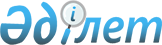 Об утверждении Правил организации и проведения закупа лекарственных средств, медицинских изделий и специализированных лечебных продуктов в рамках гарантированного объема бесплатной медицинской помощи и (или) в системе обязательного социального медицинского страхования, фармацевтических услуг и признании утратившими силу некоторых решений Правительства Республики КазахстанПостановление Правительства Республики Казахстан от 4 июня 2021 года № 375.
      В соответствии с подпунктом 3) статьи 6 Кодекса Республики Казахстан "О здоровье народа и системе здравоохранения" Правительство Республики Казахстан ПОСТАНОВЛЯЕТ: 
      1. Утвердить прилагаемые Правила организации и проведения закупа лекарственных средств, медицинских изделий и специализированных лечебных продуктов в рамках гарантированного объема бесплатной медицинской помощи и (или) в системе обязательного социального медицинского страхования, фармацевтических услуг.
      2. Признать утратившими силу некоторые решения Правительства Республики Казахстан согласно приложению к настоящему постановлению.
      3. Настоящее постановление вводится в действие по истечении десяти календарных дней со дня его первого официального опубликования. Правила организации и проведения закупа лекарственных средств, медицинских изделий и специализированных лечебных продуктов в рамках гарантированного объема бесплатной медицинской помощи и (или) в системе обязательного социального медицинского страхования, фармацевтических услуг Раздел 1. Основные положения Глава 1. Общие положения
      1. Настоящие Правила организации и проведения закупа лекарственных средств, медицинских изделий и специализированных лечебных продуктов в рамках гарантированного объема бесплатной медицинской помощи и (или) в системе обязательного социального медицинского страхования, фармацевтических услуг (далее – Правила) разработаны в соответствии с подпунктом 3) статьи 6 Кодекса Республики Казахстан от 7 июля 2020 года "О здоровье народа и системе здравоохранения" (далее – Кодекс) и определяют порядок организации и проведения закупа лекарственных средств и медицинских изделий, специализированных лечебных продуктов, фармацевтических услуг в рамках гарантированного объема бесплатной медицинской помощи и (или) в системе обязательного социального медицинского страхования.
      2. В настоящих Правилах используются следующие понятия:
      1) информационная система учета амбулаторного лекарственного обеспечения – информационная система, определяемая уполномоченным органом в области здравоохранения для автоматизации учета выписки рецептов, отпуска лекарственных средств и медицинских изделий поставщиком фармацевтической услуги в рамках гарантированного объема бесплатной медицинской помощи и (или) медицинской помощи в системе обязательного социального медицинского страхования на амбулаторном уровне;
      2) переходящий остаток – лекарственные средства и изделия медицинского назначения, принятые в прошедших финансовых годах от поставщиков на склад единого дистрибьютора, в том числе нереализованные заказчиками с неснижаемого запаса;
      3) потенциальный поставщик – физическое лицо, осуществляющее предпринимательскую деятельность, юридическое лицо (за исключением государственных учреждений, если иное не установлено для них законами Республики Казахстан), претендующее на заключение договора согласно настоящим Правилам;
      4) аффилированное лицо потенциального поставщика – физическое или юридическое лицо, которое имеет право прямо и (или) косвенно определять решения и (или) оказывать влияние на принимаемые данным потенциальным поставщиком решения, в том числе в силу договора или иной сделки, а также физическое или юридическое лицо, в отношении которого данный потенциальный поставщик имеет такое право;
      5) фонд социального медицинского страхования (далее – фонд) – некоммерческая организация, производящая аккумулирование отчислений и взносов, а также осуществляющая закуп и оплату услуг субъектов здравоохранения, оказывающих медицинскую помощь в объемах и на условиях, которые предусмотрены договором закупа медицинских услуг, и иные функции, определенные законами Республики Казахстан;
      6) фиксированная цена – цена лекарственного средства или медицинского изделия, определенная по результатам закупа, по которой поставщик обязуется поставить лекарственное средство или медицинское изделие единому дистрибьютору;
      7) соисполнитель – субъекты здравоохранения, привлекаемые поставщиком для совместного исполнения договора об оказании фармацевтических услуг;
      8) единый дистрибьютор – юридическое лицо, осуществляющее деятельность в рамках гарантированного объема бесплатной медицинской помощи и (или) в системе обязательного социального медицинского страхования в соответствии со статьей 247 Кодекса;
      9) перечень лекарственных средств и медицинских изделий, закупаемых у единого дистрибьютора (далее – перечень единого дистрибьютора) – разрабатываемый и утверждаемый уполномоченным органом в области здравоохранения перечень лекарственных средств и медицинских изделий, закупаемый у единого дистрибьютора, содержащий:
      характеристики лекарственных средств и медицинских изделий, возможности заключения долгосрочного договора поставки с отечественными товаропроизводителями;
      указание для лекарственных средств международного непатентованного наименования или состава, для медицинского изделия – наименования или состава;
      наименование для медицинской техники, технической спецификации и комплектации, цену за единицу и в разрезе комплектации, сроки поставки по каждому наименованию;
      10) информационная система единого дистрибьютора – определяемая единым дистрибьютором информационная система, автоматизирующая деятельность единого дистрибьютора и позволяющая вести обмен электронными документами со всеми заинтересованными сторонами процесса дистрибуции;
      11) прайс-лист единого дистрибьютора – ценовое предложение на лекарственные средства и медицинские изделия, утверждаемое единым дистрибьютором, содержащее перечень закупленных единым дистрибьютором лекарственных средств и медицинских изделий с указанием их характеристики, единицы измерения, фасовки, наименования производителя, страны производителя, цены, не превышающей предельных цен на международное непатентованное наименование и предельных цен на торговое наименование лекарственных средств и медицинских изделий, определяемых в порядке, установленном уполномоченным органом в области здравоохранения, с учетом наценки единого дистрибьютора;
      12) наценка единого дистрибьютора – надбавка, утверждаемая уполномоченным органом в области здравоохранения, к цене лекарственных средств, медицинских изделий, закупаемых единым дистрибьютором, указанной в договоре поставки;
      13) лекарственное средство – средство, представляющее собой или содержащее вещество либо комбинацию веществ, вступающее в контакт с организмом человека, предназначенное для лечения, профилактики заболеваний человека или восстановления, коррекции или изменения его физиологических функций посредством фармакологического, иммунологического либо метаболического воздействия, или для диагностики заболеваний и состояния человека;
      14) долгосрочный договор поставки лекарственных средств и медицинских изделий – гражданско-правовой договор, заключаемый единым дистрибьютором сроком до десяти лет с производителем лекарственных средств и (или) медицинских изделий Республики Казахстан или заказчиком контрактного производства лекарственных средств и медицинских изделий, расположенным на территории Республики Казахстан, на поставку лекарственных средств и (или) медицинских изделий, произведенных в соответствии с требованиями надлежащей производственной практики (GMP) для лекарственных средств и требованиями международного стандарта системы управления качеством (ISO 13485) для медицинских изделий, за исключением медицинских изделий класса безопасности потенциального риска применения 1 и 2а (кроме стерильных); либо с субъектом в сфере обращения лекарственных средств и медицинских изделий, имеющим намерение создать и (или) модернизировать производство лекарственных средств и (или) медицинских изделий или контрактное производство лекарственных средств и (или) медицинских изделий с производителем лекарственных средств, расположенным на территории Республики Казахстан, в соответствии с требованиями надлежащей производственной практики (GMP) для лекарственных средств, а для медицинских изделий – в соответствии с требованиями международного стандарта системы управления качеством (ISO 13485), за исключением медицинских изделий класса безопасности потенциального риска применения 1 и 2а (кроме стерильных), в порядке, установленном законодательством Республики Казахстан;
      15) контрактное производство лекарственных средств и медицинских изделий (далее – контрактное производство) – производство лекарственных средств и медицинских изделий на контрактной основе на производственных мощностях производителей лекарственных средств и медицинских изделий, расположенных на территории Республики Казахстан, которые обеспечивают полное соблюдение требований надлежащей производственной практики (GMP) для лекарственных средств и международного стандарта системы управления качеством (ISO 13485) для производителей медицинских изделий;
      16) веб-портал закупа лекарственных средств и медицинских изделий, услуг у субъектов здравоохранения (далее – веб-портал) – информационная система, предоставляющая единую точку доступа к электронным услугам закупа лекарственных средств и медицинских изделий, услуг у субъектов здравоохранения в рамках гарантированного объема бесплатной медицинской помощи и (или) в системе обязательного социального медицинского страхования;
      17) единый оператор в сфере закупа лекарственных средств и медицинских изделий, услуг у субъектов здравоохранения (далее – единый оператор) – юридическое лицо, определяемое уполномоченным органом в области здравоохранения по согласованию с уполномоченным органом в сфере государственных закупок;
      18) государственная экспертная организация в сфере обращения лекарственных средств и медицинских изделий (далее – экспертная организация) – субъект государственной монополии, осуществляющий производственно-хозяйственную деятельность в области здравоохранения по обеспечению безопасности, эффективности и качества лекарственных средств и медицинских изделий;
      19) неснижаемый запас лекарственных средств и медицинских изделий – это лекарственные средства и медицинские изделия, необходимые для бесперебойного лекарственного обеспечения, устанавливаемые и планомерно пополняемые единым дистрибьютором за счет собственных средств в объеме до двадцати пяти процентов от общего объема лекарственных средств и (или) медицинских изделий из предварительных расчетов субъектов здравоохранения по перечню единого дистрибьютора на соответствующий финансовый год;
      20) международное непатентованное название лекарственного средства – название лекарственного средства, рекомендованное Всемирной организацией здравоохранения;
      21) уполномоченный орган в области здравоохранения – центральный исполнительный орган, осуществляющий руководство и межотраслевую координацию в области охраны здоровья граждан Республики Казахстан, медицинской и фармацевтической науки, медицинского и фармацевтического образования, санитарно-эпидемиологического благополучия населения, обращения лекарственных средств и медицинских изделий, качества оказания медицинских услуг (помощи);
      22) субъекты здравоохранения – организации здравоохранения, а также физические лица, занимающиеся частной медицинской практикой и фармацевтической деятельностью;
      23) передвижной медицинский комплекс – мобильные клиники (кабинеты) на базе автомобильного транспорта, оснащенные необходимым медицинским оборудованием, которые используются для обеспечения доступности и расширения перечня оказываемых медицинских услуг населению сельской местности и отдаленных населенных пунктов либо в интересах обороны и национальной безопасности;
      24) инвестиционный проект – комплекс мероприятий, предусматривающих инвестиции на создание новых и (или) модернизацию действующих производств лекарственных средств в соответствии со стандартами надлежащей производственной практики (GMP) и медицинских изделий в соответствии со стандартами системы управления качеством ИСО в порядке, установленном Законом Республики Казахстан от 9 ноября 2004 года "О техническом регулировании" (далее – Закон "О техническом регулировании");
      25) уполномоченный орган в области индустрии и инфраструктурного развития – центральный исполнительный орган, осуществляющий руководство в сферах индустрии и инфраструктурного развития, развития местного содержания, фармацевтической и медицинской промышленности;
      26) заказчик контрактного производства – юридическое лицо (за исключением государственных учреждений, если иное не установлено для них законами Республики Казахстан), имеющее контрактное производство с производителем, расположенным на территории Республики Казахстан, и заключившее с ним договор на контрактное производство лекарственного средства и (или) медицинского изделия;
      27) клинико-техническое обоснование – документ, содержащий информацию о потребности в запрашиваемой медицинской технике и готовности организации здравоохранения его применять;
      28) список наркотических средств, психотропных веществ и прекурсоров, подлежащих контролю в Республике Казахстан, – перечень подлежащих контролю в Республике Казахстан наркотических средств, психотропных веществ и прекурсоров, пронумерованных и объединенных в соответствующие таблицы и список на основе международных конвенций;
      29) медицинские изделия – изделия медицинского назначения и медицинская техника;
      30) изделия медицинского назначения – материалы, изделия, растворы, реагенты, комплекты, наборы, используемые для оказания медицинской помощи в соответствии с функциональным назначением и инструкцией производителя;
      31) медицинская техника – аппараты, приборы, оборудование, комплексы, системы, применяемые отдельно или в сочетании между собой для оказания медицинской помощи в соответствии с функциональным назначением и эксплуатационными характеристиками, установленными производителем;
      32) местные органы государственного управления здравоохранением областей, городов республиканского значения и столицы – государственные органы, реализующие государственную политику в области здравоохранения, обеспечивающие исполнение законодательства Республики Казахстан в области здравоохранения и иные функции в соответствии со статьей 13 Кодекса;
      33) орфанный (редкий) лекарственный препарат (далее – орфанный препарат) – лекарственный препарат, предназначенный для диагностики, этиопатогенетического или патогенетического лечения орфанных (редких) заболеваний, частота которых не превышает официально определенного уровня в Республике Казахстан;
      34) отечественный товаропроизводитель – физическое лицо, осуществляющее предпринимательскую деятельность, или юридическое лицо, являющиеся резидентом Республики Казахстан, соответствующие следующим критериям:
      фармацевтическая деятельность по производству лекарственных средств и (или) медицинских изделий на территории Республики Казахстан осуществляется на основании соответствующей лицензии на фармацевтическую деятельность, полученной в соответствии с Законом Республики Казахстан от 16 мая 2014 года "О разрешениях и уведомлениях" (далее – Закон "О разрешениях и уведомлениях");
      лекарственные средства и (или) медицинские изделия, готовые к употреблению (применению), производятся в соответствии с их государственной регистрацией в Республике Казахстан (регистрационное удостоверение) на производственных площадках, расположенных в Республике Казахстан;
      лекарственные средства и (или) медицинские изделия произведены или подвергнуты достаточной переработке в соответствии с критериями достаточной переработки на территории Республики Казахстан и предназначены для дальнейшего обращения на территории Республики Казахстан в соответствии с Законом "О техническом регулировании";
      лекарственные средства и (или) медицинские изделия подвергнуты достаточной переработке на территории специальных экономических зон Республики Казахстан в соответствии с критериями достаточной переработки в соответствии с Законом "О техническом регулировании" и вывозимые на остальную часть таможенной территории Республики Казахстан;
      35) производственная площадка – территориально обособленный комплекс производителя лекарственных средств и (или) медицинских изделий, предназначенный для выполнения всего и (или) части процесса производства лекарственных средств и (или) медицинских изделий или его определенных стадий;
      36) поставщик – физическое лицо, осуществляющее предпринимательскую деятельность, юридическое лицо (за исключением государственных учреждений, если иное не установлено для них законами Республики Казахстан), заключившие в соответствии с настоящими Правилами с организатором закупа, заказчиком или единым дистрибьютором договор (долгосрочный договор, соглашение, меморандум, иную сделку), предметом которого является поставка лекарственных средств и (или) медицинских изделий, оказание фармацевтических услуг;
      37) договор поставки – договор (долгосрочный договор, соглашение, меморандум, иная сделка), заключенный между единым дистрибьютором, организатором закупа или заказчиком с одной стороны и поставщиком с другой стороны на закуп лекарственных средств и (или) медицинских изделий в соответствии с настоящими Правилами и иными нормативными правовыми актами Республики Казахстан, подписанный сторонами на веб-портале или в информационной системе единого дистрибьютора и удостоверенный электронными цифровыми подписями сторон;
      38) оплата стоимости фармацевтической услуги – возмещение субъектам в сфере обращения лекарственных средств и медицинских изделий фактических затрат за оказанные фармацевтические услуги в рамках гарантированного объема бесплатной медицинской помощи и (или) медицинской помощи в системе обязательного социального медицинского страхования;
      39) заявка – предложение на участие в закупе с целью быть признанным поставщиком в соответствии с условиями объявления или приглашения о закупе и требованиями настоящих Правил;
      40) экспертная оценка – оценка, осуществляемая государственной экспертной организацией в сфере обращения лекарственных средств и медицинских изделий в соответствии с методикой осуществления экспертной оценки оптимальных технических характеристик и клинико-технического обоснования медицинских изделий, утвержденной уполномоченным органом в области здравоохранения;
      41) эксперт – физическое лицо, обладающее специальными и (или) техническими познаниями, опытом и квалификацией в области проводимых закупок, подтверждаемыми соответствующими документами (дипломами, сертификатами, свидетельствами и другими документами), привлекаемое заказчиком, организатором закупок либо единым дистрибьютором на безвозмездной основе для дачи экспертного заключения о соответствии или несоответствии характеристики лекарственных средств и (или) изделий медицинского назначения или технической спецификации медицинской техники, предлагаемых потенциальным поставщиком, условиям объявления или приглашения на закуп и требованиям, установленным настоящими Правилами;
      42) закуп – приобретение заказчиком, организатором закупа и единым дистрибьютором лекарственных средств и (или) медицинских изделий, фармацевтических услуг в рамках гарантированного объема бесплатной медицинской помощи и (или) в системе обязательного социального медицинского страхования, в порядке и способами, установленными настоящими Правилами;
      43) договор закупки – договор, заключенный между единым дистрибьютором и заказчиком на закуп лекарственных средств и (или) медицинских изделий в соответствии с настоящими Правилами и иными нормативными правовыми актами Республики Казахстан, подписанный сторонами или сформированный в информационной системе единого дистрибьютора и удостоверенный электронными цифровыми подписями сторон;
      44) договор закупа – договор, заключенный между заказчиком и поставщиком на закуп лекарственных средств и (или) медицинских изделий в соответствии с настоящими Правилами и иными нормативными правовыми актами Республики Казахстан, подписанный сторонами или удостоверенный электронными цифровыми подписями сторон;
      45) организатор закупа – лицо, определенное заказчиком, которое организовывает закуп способами, предусмотренными настоящими Правилами, и направляет итоги закупа заказчику для заключения договора закупа или договора на оказание фармацевтических услуг;
      46) трехсторонний договор закупа – договор, заключаемый между единым дистрибьютором, заказчиком и поставщиком в рамках долгосрочного договора поставки медицинской техники;
      47) заказчики – местные органы государственного управления здравоохранением областей, городов республиканского значения и столицы, военно-медицинские (медицинские) подразделения, ведомственные подразделения (организации), оказывающие медицинские услуги, а также субъекты здравоохранения, оказывающие медицинские услуги в рамках гарантированного объема бесплатной медицинской помощи и (или) в системе обязательного социального медицинского страхования;
      48) аффилированное лицо заказчика, организатора закупа или единого дистрибьютора – лицо (за исключением государственных органов, осуществляющих регулирование его деятельности в рамках предоставленных полномочий), которое имеет возможность прямо и (или) косвенно определять решения и (или) оказывать влияние на принимаемые заказчиком, организатором закупа или единым дистрибьютором решения, в том числе в силу договора, а также любое лицо, в отношении которого заказчик или организатор закупа или единый дистрибьютор имеют такое право;
      49) предельная цена на торговое наименование лекарственного средства или медицинского изделия в рамках гарантированного объема бесплатной медицинской помощи и (или) в системе обязательного социального медицинского страхования (далее – предельная цена на торговое наименование) – цена на торговое наименование лекарственного средства или медицинского изделия, выше которой не может быть произведен закуп в рамках гарантированного объема бесплатной медицинской помощи и (или) в системе обязательного социального медицинского страхования;
      50) предельная цена на международное непатентованное наименование лекарственного средства или техническую характеристику медицинского изделия в рамках гарантированного объема бесплатной медицинской помощи и (или) в системе обязательного социального медицинского страхования (далее – предельная цена на международное непатентованное наименование) – цена на международное непатентованное наименование лекарственного средства или техническую характеристику медицинского изделия, выше которой не может быть произведен закуп в рамках гарантированного объема бесплатной медицинской помощи и (или) в системе обязательного социального медицинского страхования;
      51) тендер – способ закупа среди потенциальных поставщиков, направленный на определение победителя в соответствии с настоящими Правилами;
      52) фармацевтическая услуга – деятельность субъектов в сфере обращения лекарственных средств и медицинских изделий, связанная с амбулаторным лекарственным обеспечением населения, включая закуп, транспортировку, хранение, учет и реализацию лекарственных средств и медицинских изделий, в рамках гарантированного объема бесплатной медицинской помощи и (или) в системе обязательного социального медицинского страхования;
      53) поставщик фармацевтической услуги – субъект здравоохранения, оказывающий услуги по обеспечению населения по рецептам лекарственными средствами и (или) медицинскими изделиями на основании договора с местным органом государственного управления здравоохранением областей, городов республиканского значения и столицы или единым дистрибьютором в порядке и способами, определенными настоящими Правилами;
      54) фармацевтическая деятельность – деятельность, осуществляемая в области здравоохранения по производству и (или) изготовлению, и (или) оптовой и (или) розничной реализации лекарственных средств и медицинских изделий, связанная с закупом (приобретением), хранением, ввозом, вывозом, транспортировкой, контролем качества, оформлением, распределением, использованием и уничтожением лекарственных средств и медицинских изделий, а также обеспечением их безопасности, качества и эффективности;
      55) договор об оказании фармацевтических услуг – договор, заключенный между заказчиком и поставщиком фармацевтических услуг в соответствии с настоящими Правилами и иными нормативными правовыми актами Республики Казахстан, подписанный сторонами или удостоверенный электронными цифровыми подписями сторон;
      56) международные фармацевтические организации – организации на международном фармацевтическом рынке, осуществляющие за счет оптовых скидок иностранных товаропроизводителей региональные (на уровне государств) оптовые поставки лекарственных средств и (или) медицинских изделий;
      57) иностранный товаропроизводитель – иностранное юридическое лицо, созданное на территории иностранного государства и являющееся нерезидентом Республики Казахстан, осуществляющее производство или переработку готовых к употреблению (применению) лекарственных средств и (или) медицинских изделий за пределами Республики Казахстан и подтверждающее их сертификатами о происхождении, выданными компетентными органами в стране экспортера;
      58) электронный документ – документ, в котором информация представлена в электронно-цифровой форме и удостоверена посредством электронной цифровой подписи;
      59) электронная цифровая подпись – набор электронных цифровых символов, созданный средствами электронной цифровой подписи и подтверждающий достоверность электронного документа, его принадлежность и неизменность содержания;
      60) DDP ИНКОТЕРМС 2020 – международный торговый термин стандартных условий договоров международной купли-продажи, которые разработаны и определены Международной торговой палатой, когда товар доставляется заказчику в место назначения, указанное в договоре, очищенном от всех таможенных пошлин и рисков. Глава 2. Принципы, способы и ограничения, связанные с закупом
      3. Закуп производится с соблюдением следующих принципов:
      1) предоставление потенциальным поставщикам равных возможностей для участия в процедуре проведения закупок;
      2) добросовестная конкуренция среди потенциальных поставщиков;
      3) гласность и прозрачность процесса закупок;
      4) поддержка отечественных товаропроизводителей.
      4. В целях оптимального и экономного расходования бюджетных средств, выделяемых для закупа лекарственных средств и медицинских изделий, предназначенных для оказания гарантированного объема бесплатной медицинской помощи и (или) медицинской помощи в системе обязательного социального медицинского страхования, закуп производится по ценам, не превышающим предельных цен на международное непатентованное наименование, а также предельных цен на торговое наименование, установленных уполномоченным органом в области здравоохранения, за исключением незарегистрированных лекарственных средств и медицинских изделий, ввезенных на территорию Республики Казахстан на основании заключения (разрешительного документа), выданного уполномоченным органом в области здравоохранения.
      5. Закуп лекарственных средств, медицинских изделий или фармацевтических услуг осуществляется заказчиком или организатором закупа одним из следующих способов:
      1) тендер;
      2) запросом ценовых предложений;
      3) из одного источника;
      4) через единого дистрибьютора в случаях, предусмотренных настоящими Правилами.
      6. Закуп специализированных лечебных продуктов в рамках гарантированного объема бесплатной медицинской помощи и (или) в системе обязательного социального медицинского страхования осуществляется заказчиком или организатором закупа в соответствии с законодательством Республики Казахстан о государственных закупках.
      7. Единым дистрибьютором закуп осуществляется одним из следующих способов:
      1) тендер;
      2) из одного источника;
      3) у иностранных товаропроизводителей, международных фармацевтических организаций и через международные организации, учрежденные Организацией Объединенных Наций, а также отечественных товаропроизводителей лекарственных средств и медицинских изделий, не имеющих зарегистрированных аналогов в Республике Казахстан по международному непатентованному наименованию (составу) и (или) характеристике.
      8. В случае признания тендера несостоявшимся, единый дистрибьютор принимает решение об осуществлении закупа способами, предусмотренными главами 13 или 14 настоящих Правил.
      9. Работники, а также аффилированные лица заказчика, организатора закупа или единого дистрибьютора не участвуют в качестве потенциальных поставщиков при осуществлении закупа, регулируемого настоящими Правилами.
      10. Потенциальный поставщик и его аффилированное лицо не выступают в качестве участника тендера по одному лоту.
      11. Потенциальный поставщик не участвует в закупе, если:
      1) близкие родственники, супруг (супруга), близкие родственники супруга (супруги) первых руководителей потенциального поставщика и (или) уполномоченного представителя потенциального поставщика обладают правом принимать решение о выборе поставщика либо являются представителем заказчика, организатора закупа или единого дистрибьютора в проводимом закупе;
      2) финансово-хозяйственная деятельность потенциального поставщика или поставщика приостановлена в соответствии с законодательством Республики Казахстан либо законодательством государства потенциального поставщика-нерезидента Республики Казахстан.
      12. Потенциальный поставщик не участвует в закупе, регулируемом настоящими Правилами, а его заявка на участие в закупе подлежит отклонению, если потенциальный поставщик аффилирован с:
      1) представителями заказчика, организатора закупа или единого дистрибьютора, которые имеют право прямо и (или) косвенно принимать решения и (или) оказывать влияние на принимаемые решения тендерной комиссией (комиссии);
      2) членами тендерной комиссии (комиссии);
      3) секретарем тендерной комиссии (комиссии).
      13. Допускается привлечение соисполнителя потенциальным поставщиком для оказания фармацевтических услуг. Информация о соответствии соисполнителя квалификационным требованиям приводится потенциальным поставщиком в технической спецификации. Глава 3. Квалификационные требования, предъявляемые к потенциальному поставщику
      14. Потенциальный поставщик, участвующий в закупе, соответствует следующим квалификационным требованиям:
      1) правоспособность (для юридических лиц), гражданская дееспособность (для физических лиц, осуществляющих предпринимательскую деятельность);
      2) правоспособность на осуществление соответствующей фармацевтической деятельности;
      3) не аффилирован с членами и секретарем тендерной комиссии (комиссии), а также представителями заказчика, организатора закупа или единого дистрибьютора, которые имеют право прямо и (или) косвенно принимать решения и (или) оказывать влияние на принимаемые решения тендерной комиссией (комиссии);
      4) отсутствие задолженности в бюджет, задолженности по обязательным пенсионным взносам, обязательным профессиональным пенсионным взносам, социальным отчислениям и отчислениям и (или) взносам на обязательное социальное медицинское страхование;
      5) не подлежит процедуре банкротства либо ликвидации.
      Требования настоящего пункта не применяются при осуществлении закупа у иностранных товаропроизводителей, международных фармацевтических организаций и через международные организации, учрежденные Организацией Объединенных Наций.
      15. При закупе не предъявляются требования, не предусмотренные настоящими Правилами.
      16. Потенциальный поставщик в рамках закупа по одному лоту представляет одно торговое наименование лекарственного средства или медицинского изделия, за исключением случая, когда по условиям объявления или приглашения на закуп требуется его комплектность.
      17. Местными органами государственного управления здравоохранением областей, городов республиканского значения и столицы осуществляется закуп фармацевтических услуг в рамках гарантированного объема бесплатной медицинской помощи:
      1) для лекарственных средств и медицинских изделий, входящих в перечень лекарственных средств и медицинских изделий для бесплатного обеспечения населения в рамках гарантированного объема бесплатной медицинской помощи на амбулаторном уровне с определенными заболеваниями (состояниями), утвержденный уполномоченным органом в области здравоохранения, но не входящих в перечень единого дистрибьютора;
      2) в целях обеспечения детей, в случаях закупа лекарственного средства, в инструкции по медицинскому применению которого имеется указание о противопоказаниях к применению у детей;
      3) в случае индивидуальной непереносимости пациента на основании заключения врачебно-консультативной комиссии и решения местных представительных органов областей, городов республиканского значения и столицы. Глава 4. Требования к лекарственным средствам и медицинским изделиям, приобретаемым в рамках оказания гарантированного объема бесплатной медицинской помощи и (или) медицинской помощи в системе обязательного социального медицинского страхования
      18. К закупаемым и отпускаемым, в том числе при закупе фармацевтических услуг, лекарственным средствам и медицинским изделиям, предназначенным для оказания гарантированного объема бесплатной медицинской помощи и (или) медицинской помощи в системе обязательного социального медицинского страхования, предъявляются следующие требования:
      1) наличие государственной регистрации в Республике Казахстан в соответствии с положениями Кодекса и порядке, определенном уполномоченным органом в области здравоохранения, за исключением лекарственных препаратов, изготовленных в аптеках, орфанных препаратов, включенных в перечень орфанных препаратов, утвержденный уполномоченным органом в области здравоохранения, незарегистрированных лекарственных средств, медицинских изделий, ввезенных на территорию Республики Казахстан на основании заключения (разрешительного документа), выданного уполномоченным органом в области здравоохранения, комплектующих, входящих в состав изделия медицинского назначения и не используемых в качестве самостоятельного изделия или устройства; в случае закупа медицинской техники в специальном транспортном средстве – государственная регистрация в Республике Казахстан в качестве единого передвижного медицинского комплекса.
      Отсутствие необходимости регистрации комплектующего медицинской техники (комплекта поставки) подтверждается письмом экспертной организации или уполномоченного органа в области здравоохранения;
      2) соответствие характеристики или технической спецификации условиям объявления или приглашения на закуп.
      При этом, допускается превышение предлагаемых функциональных, технических, качественных и эксплуатационных характеристик медицинской техники требованиям технической спецификации;
      3) непревышение утвержденных уполномоченным органом в области здравоохранения предельных цен по международному непатентованному названию и (или) торговому наименованию (при наличии) с учетом наценки единого дистрибьютора, цены в объявлении или приглашении на закуп, за исключением незарегистрированных лекарственных средств и медицинских изделий, ввезенных на территорию Республики Казахстан на основании заключения (разрешительного документа), выданного уполномоченным органом в области здравоохранения;
      4) хранение и транспортирование в условиях, обеспечивающих сохранение их безопасности, эффективности и качества, в соответствии с Правилами хранения и транспортировки лекарственных средств и медицинских изделий, утвержденными уполномоченным органом в области здравоохранения;
      5) соответствие маркировки, потребительской упаковки и инструкции по применению лекарственных средств и медицинских изделий требованиям законодательства Республики Казахстан и порядку, установленному уполномоченным органом в области здравоохранения, за исключением случаев ввоза в Республику Казахстан незарегистрированных лекарственных средств и (или) медицинских изделий;
      6) срок годности лекарственных средств и медицинских изделий на дату поставки поставщиком заказчику составляет:
      не менее пятидесяти процентов от указанного срока годности на упаковке (при сроке годности менее двух лет);
      не менее двенадцати месяцев от указанного срока годности на упаковке (при сроке годности два года и более);
      7) срок годности лекарственных средств и медицинских изделий, закупаемых на дату поставки поставщиком единому дистрибьютору, составляет:
      не менее шестидесяти процентов от указанного срока годности на упаковке (при сроке годности менее двух лет) при поставке лекарственных средств и медицинских изделий в период ноябрь, декабрь года, предшествующего году, для которого производится закуп, и январь наступившего финансового года и не менее пятидесяти процентов при последующих поставках в течение финансового года;
      не менее четырнадцати месяцев от указанного срока годности на упаковке (при сроке годности два года и более) при поставке лекарственных средств и медицинских изделий в период ноябрь, декабрь года, предшествующего году, для которого производится закуп, и январь наступившего финансового года, и не менее двенадцати месяцев при последующих поставках в течение финансового года;
      8) срок годности лекарственных средств и медицинских изделий, за исключением лекарственных средств и медицинских изделий, поставляемых в рамках мобилизационного резерва, а также указанных в подпункте 9) настоящего пункта, на дату поставки единым дистрибьютором заказчику составляет:
      не менее тридцати процентов от срока годности, указанного на упаковке (при сроке годности менее двух лет);
      не менее восьми месяцев от указанного срока годности на упаковке (при сроке годности два года и более);
      9) срок годности вакцин на дату поставки единым дистрибьютором заказчику составляет:
      не менее сорока процентов от указанного срока годности на упаковке (при сроке годности менее двух лет);
      не менее десяти месяцев от указанного срока годности на упаковке (при сроке годности два года и более);
      10) менее сроков годности, указанных в подпунктах 8) и 9) настоящего пункта, для переходящих остатков лекарственных средств и медицинских изделий единого дистрибьютора, которые поставляются заказчику для использования по назначению до истечения срока их годности;
      11) новизна медицинской техники, ее неиспользованность и производство в период двадцати четырех месяцев, предшествующих моменту поставки;
      12) внесение медицинской техники, относящейся к средствам измерения, в реестр государственной системы единства измерений Республики Казахстан в соответствии с законодательством Республики Казахстан о единстве измерений.
      Отсутствие необходимости внесения медицинской техники в реестр государственной системы единства измерений Республики Казахстан подтверждается в соответствии с законодательством Республики Казахстан об обеспечении единства измерений;
      13) соблюдение количества, качества и сроков поставки или оказания фармацевтической услуги условиям договора.
      19. Требования, предусмотренные подпунктами 4), 5), 6), 7), 8), 9), 10), 11), 12) и 13) пункта 18 настоящих Правил, подтверждаются поставщиком при исполнении договора поставки или закупа.
      20. Заказчик, организатор закупа, единый дистрибьютор не устанавливают к лекарственным средствам и медицинским изделиям требований, не предусмотренных настоящими Правилами. Глава 5. Поддержка отечественных товаропроизводителей и (или) производителей государств-членов Евразийского экономического союза
      21. В случае, если в закупе по лоту участвует один потенциальный поставщик, являющийся отечественным товаропроизводителем и (или) производителем государств-членов Евразийского экономического союза, представивший заявку, соответствующую условиям объявления или приглашения на закуп и требованиям настоящих Правил, такой потенциальный поставщик признается победителем, а заявки других потенциальных поставщиков автоматически отклоняются.
      22. В случае, если в закупе по лоту участвуют два и более потенциальных поставщика, являющихся отечественными товаропроизводителями и (или) производителями государств-членов Евразийского экономического союза, заявки которых соответствуют условиям объявления или приглашения на закуп и требованиям настоящих Правил, то победитель среди них определяется по наименьшей цене, а заявки других потенциальных поставщиков автоматически отклоняются.
      23. Если в тендере, предполагающем возможность заключения долгосрочного договора с отечественным товаропроизводителем, подана одна заявка, соответствующая условиям объявления и требованиям настоящих Правил, потенциальным поставщиком, являющимся отечественным товаропроизводителем, с ним заключается долгосрочный договор поставки.
      24. Статус отечественного товаропроизводителя потенциального поставщика при проведении закупа подтверждается следующими документами:
      1) лицензией на фармацевтическую деятельность по производству лекарственных средств и (или) медицинских изделий, полученной в соответствии с законодательством Республики Казахстан о разрешениях и уведомлениях;
      2) регистрационным удостоверением на лекарственное средство или медицинское изделие, выданным в соответствии с положениями Кодекса и порядком, определенным уполномоченным органом в области здравоохранения, с указанием отечественного товаропроизводителя в качестве производителя.
      При заключении договора или дополнительного соглашения к долгосрочному договору поставки отечественный товаропроизводитель на поставляемые лекарственные средства и медицинские изделия предоставляет сертификат о происхождении лекарственных средств, медицинских изделий для внутреннего обращения "СТ KZ".
      25. Статус потенциального поставщика-производителя государств-членов Евразийского экономического союза подтверждается следующими документами:
      1) лицензией на фармацевтическую деятельность по производству лекарственных средств и (или) медицинских изделий;
      2) регистрационным удостоверением, соответствующим Правилам регистрации и экспертизы Евразийского экономического союза (согласно решениям Совета Евразийской экономической комиссии от 3 ноября 2016 года № 78 и от 12 февраля 2016 года № 46). Глава 6. Поддержка предпринимательской инициативы
      26. Преимущество на заключение договоров в рамках гарантированного объема бесплатной медицинской помощи и (или) в системе обязательного социального медицинского страхования имеют потенциальные поставщики, получившие в соответствии с требованиями законодательства в области здравоохранения Республики Казахстан сертификат о соответствии объекта требованиям:
      1) надлежащей производственной практики (GMP) при закупе лекарственных средств и заключении долгосрочных договоров поставки лекарственных средств;
      2) надлежащей дистрибьюторской практики (GDP) при закупе лекарственных средств и фармацевтических услуг по оказанию гарантированного объема бесплатной медицинской помощи;
      3) надлежащей аптечной практики (GPP) при закупе фармацевтических услуг.
      27. Для получения преимущества на заключение договора закупа или договора поставки к заявке:
      1) отечественные товаропроизводители при закупе лекарственных средств и заключении долгосрочных договоров поставки лекарственных средств прикладывают сертификат о соответствии объекта и производства требованиям надлежащей производственной практики (GMP), полученный в соответствии с требованиями законодательства в области здравоохранения Республики Казахстан;
      2) потенциальные поставщики при закупе лекарственных средств, медицинских изделий и фармацевтических услуг прикладывают сертификат о соответствии объекта требованиям надлежащей дистрибьюторской практики (GDP), полученный в соответствии с требованиями законодательства в области здравоохранения Республики Казахстан;
      3) потенциальные поставщики и (или) их соисполнители при закупе фармацевтических услуг прикладывают сертификат о соответствии объекта требованиям надлежащей аптечной практики (GPP), полученный в соответствии с требованиями законодательства в области здравоохранения Республики Казахстан.
      28. Если в закупе по лоту участвует только один потенциальный поставщик, представивший заявку, соответствующую условиям объявления или приглашения на закуп и требованиям настоящих Правил, и сертификат о соответствии объекта требованиям надлежащей производственной практики (GMP) или надлежащей дистрибьюторской практики (GDP), такой потенциальный поставщик признается победителем, а заявки других потенциальных поставщиков автоматически отклоняются.
      29. Если в закупе по лоту участвуют два и более потенциальных поставщика, представивших тендерные заявки, соответствующие условиям объявления или приглашения на закуп и требованиям настоящих Правил, и сертификаты о соответствии объектов требованиям надлежащей производственной практики (GMP) или надлежащей дистрибьюторской практики (GDP), то победитель среди них определяется по наименьшей цене, а заявки других потенциальных поставщиков автоматически отклоняются.
      Если в закупе по лоту участвуют два и более потенциальных поставщика, представивших регистрационное удостоверение, полностью и в точности соответствующее данным государственного реестра лекарственных средств и (или) медицинских изделий, или номер разрешения (заключения) уполномоченного органа в области здравоохранения на ввоз лекарственного средства и (или) медицинского изделия в Республику Казахстан, преимущественное право предоставляется потенциальным поставщикам, представившим регистрационное удостоверение, полностью и в точности соответствующее данным государственного реестра лекарственных средств и (или) медицинских изделий, при этом победитель среди них определяется по наименьшей цене, а заявки других потенциальных поставщиков автоматически отклоняются. Раздел 2. Порядок осуществления закупа заказчиком или организатором закупа Глава 7. Порядок определения организатора закупа
      30. Для выполнения процедур организации и проведения закупа лекарственных средств, медицинских изделий или фармацевтических услуг заказчик путем принятия решения определяет организатора закупа, а также должностное лицо заказчика, представляющее интересы последних в предстоящем закупе, за исключением случаев, когда организатор закупа и заказчик выступают в одном лице.
      31. Юридическое лицо, пятьдесят и более процентов голосующих акций (долей участия в уставном капитале) которого принадлежат государству, а также государственное предприятие могут выступать организатором закупа для аффилированных с ним лиц. Глава 8. Порядок осуществления закупа способом проведения тендера Параграф 1. Организация тендера
      32. Заказчики или организаторы закупа проводят тендеры в соответствии с нормами настоящей главы настоящих Правил.
      О закупе лекарственных средств, медицинских изделий или фармацевтических услуг способом проведения тендера заказчик или организатор закупа извещают потенциальных поставщиков не менее чем за двадцать календарных дней, при повторном тендере – не менее чем за пятнадцать календарных дней до дня окончания приема тендерных заявок путем размещения на интернет-ресурсе заказчика или организатора закупа.
      33. Объявление о проведении закупа лекарственных средств, медицинских изделий или фармацевтических услуг способом проведения тендера, составленное по форме, утвержденной уполномоченным органом в области здравоохранения, размещается на интернет-ресурсе заказчика или организатора закупа, или на веб-портале и включает следующую информацию:
      1) наименование и адрес заказчика или организатора;
      2) наименование закупаемых фармацевтических услуг, международных непатентованных наименований закупаемых лекарственных средств и (или) медицинских изделий, торговых наименований – в случае индивидуальной непереносимости пациента, об объеме закупа, месте поставок, суммах, выделенных для закупа по каждому лоту;
      3) сроки и условия поставки;
      4) порядок и источник передачи тендерной документации;
      5) место представления (приема) документов и окончательный срок подачи тендерных заявок;
      6) дату, время и место вскрытия конвертов с тендерными заявками.
      34. Для проведения тендера заказчиком или организатором закупа образуется тендерная комиссия. На каждый тендер утверждается отдельный состав комиссии.
      35. В состав тендерной комиссии входят председатель, заместитель председателя и члены тендерной комиссии. Общая численность членов тендерной комиссии должна составлять нечетное число и быть не менее трех человек.
      36. Тендерная комиссия действует со дня вступления в силу решения о ее создании и прекращает свою деятельность в день заключения договора закупа либо признания тендера несостоявшимся, либо отмены итогов в случаях выявления нарушений при проведении закупа до заключения договора закупа.
      37. В состав тендерной комиссии включаются первые руководители заказчика или организатора закупа или их заместители, а также руководители профильных структурных подразделений и специалисты.
      38. Председателем тендерной комиссии определяется первый руководитель или заместитель руководителя заказчика или организатора закупа, который руководит деятельностью комиссии, планирует работу и осуществляет общий контроль за реализацией ее решений. Во время отсутствия председателя его функции осуществляет заместитель председателя комиссии.
      39. Приказом руководителя заказчика или организатора закупа из числа работников заказчика или организатора закупа назначается секретарь тендерной комиссии, который не входит в состав комиссии и не имеет права голоса.
      40. Секретарь тендерной комиссии представляет потенциальным поставщикам тендерную документацию, принимает от них конверты с тендерными заявками, готовит предложения и другие необходимые материалы по повестке дня заседания тендерной комиссии, составляет протоколы заседания тендерной комиссии, ведет журнал регистрации тендерных заявок, в котором указываются дата и время их представления, фамилия, имя и отчество (при его наличии) лица, представившего конверт с тендерной заявкой. Журнал прошивается, страницы пронумеровываются, последняя страница заверяется подписью уполномоченного лица заказчика или организатора закупа.
      41. Заказчик или организатор закупа привлекает эксперта или экспертов из профильных специальностей по вопросам, требующим специальных знаний и (или) технических познаний.
      42. Эксперт дает экспертное заключение по технической спецификации (характеристике) лекарственных средств и (или) медицинских изделий на соответствие предлагаемых потенциальными поставщиками лекарственных средств и (или) медицинских изделий и фармацевтических услуг требованиям к закупаемым лекарственным средствам и (или) медицинским изделиям и фармацевтическим услугам, положениям тендерной документации до принятия решения комиссией.
      43. Эксперт не участвует в голосовании при принятии тендерной комиссией решения. Экспертное заключение оформляется в письменном виде, подписывается экспертом и прилагается к протоколу заседания комиссии.
      44. Экспертное заключение рассматривается комиссией при оценке и сопоставлении тендерных заявок, определении победителя.
      45. Заседание тендерной комиссии проводится при условии участия не менее двух третей от общего числа. Решение тендерной комиссии принимается открытым голосованием и считается принятым, если за него подано простое большинство голосов от общей численности участвующих членов комиссии. В случае равенства голосов, принятым считается решение, за которое проголосовал председатель тендерной комиссии, а при его отсутствии – заместитель председателя тендерной комиссии.
      46. В случае отсутствия кого-либо из членов тендерной комиссии, в протоколе заседания указываются причина его отсутствия и ссылка на документ, подтверждающий данный факт.
      47. Если в назначенные день и время заседание тендерной комиссии по вскрытию конвертов с тендерными заявками не состоялось по причине отсутствия кворума, секретарь тендерной комиссии обеспечивает сохранность представленных на тендер конвертов с тендерными заявками и объявляет о новых дате и времени вскрытия конвертов, которые устанавливаются в срок не позднее одного рабочего дня после дня несостоявшегося заседания тендерной комиссии.
      При этом вновь поданные конверты с тендерными заявками не принимаются.
      48. Если в назначенное время необходимая численность членов тендерной комиссии не обеспечивается, то заказчик или организатор закупа вносят изменения в состав тендерной комиссии в течение трех рабочих дней после дня несостоявшегося заседания тендерной комиссии.
      49. Протокол заседания тендерной комиссии подписывается и полистно парафируется всеми ее членами, председателем тендерной комиссии, его заместителем и секретарем комиссии.
      50. Заказчик или организатор закупа утверждают тендерную документацию на закуп лекарственных средств, медицинских изделий или фармацевтических услуг в соответствии с настоящими Правилами, которая размещается на их интернет-ресурсе и содержит (в зависимости от предмета закупа):
      1) состав тендерной документации, перечень документов, подлежащих представлению потенциальным поставщиком в подтверждение его соответствия требованиям главы 3 и закупаемых лекарственных средств и (или) медицинских изделий – главе 4 настоящих Правил;
      2) технические и качественные характеристики закупаемых лекарственных средств и (или) медицинских изделий, фармацевтических услуг, включая технические спецификации;
      3) объем закупаемых лекарственных средств, медицинских изделий или фармацевтических услуг и суммы, выделенные для их закупа по каждому лоту;
      4) место, сроки и другие условия поставки лекарственных средств, медицинских изделий или оказания фармацевтических услуг;
      5) условия платежей и проект договора закупа лекарственных средств и (или) медицинских изделий или договора на оказание фармацевтических услуг по формам, утвержденным уполномоченным органом в области здравоохранения;
      6) требования к языкам тендерной заявки, договора закупа или договора на оказание фармацевтических услуг;
      7) требования к оформлению тендерной заявки;
      8) порядок, форму и сроки внесения гарантийного обеспечения тендерной заявки;
      9) указание на возможность и порядок отзыва тендерной заявки;
      10) место и окончательный срок приема тендерных заявок и срок их действия;
      11) формы обращения потенциальных поставщиков за разъяснениями по содержанию тендерной документации при необходимости порядка проведения встречи с ними;
      12) место, дату, время и процедуру вскрытия конвертов с тендерными заявками;
      13) процедуру рассмотрения тендерных заявок;
      14) условия предоставления потенциальным поставщикам - отечественным товаропроизводителям поддержки, определенные Правилами;
      15) условия внесения, форму, объем и способ гарантийного обеспечения договора закупа или договора на оказание фармацевтических услуг;
      16) перечень и количество лекарственных средств, медицинских изделий, отпускаемых на бесплатной и (или) льготной основе, с указанием международного непатентованного наименования или состава лекарственных средств, а также технической характеристики и предельных цен на международное непатентованное наименование и (или) предельных цен на торговое наименование по каждому лоту (при закупе фармацевтических услуг).
      В случае индивидуальной непереносимости пациента, на основании заключения врачебно-консультативной комиссии заказчика, перечень и количество лекарственных средств, медицинских изделий, отпускаемых на бесплатной и (или) льготной основе, с указанием торгового названия, а также технической характеристики и предельных цен на международное непатентованное наименование и (или) предельных цен на торговое наименование по каждому лоту (при закупе фармацевтических услуг);
      17) перечень и количество медицинской техники;
      18) перечень населенных пунктов, в которых надлежит оказывать фармацевтическую услугу, определенный управлениями здравоохранения областей, городов республиканского значения, столицы по каждому лоту (при закупе фармацевтических услуг);
      19) требования к потенциальным поставщикам фармацевтических услуг, а также их соисполнителям, установленные главой 3 настоящих Правил (при закупе фармацевтических услуг).
      51. Заказчиком или организатором закупа допускается разделение однородных лекарственных средств и (или) медицинских изделий на лоты по месту их поставки, а при осуществлении закупа нескольких видов однородных лекарственных средств и (или) медицинских изделий – на лоты по их однородным видам и (или) месту поставки.
      Заказчиком или организатором закупа при закупе фармацевтических услуг закуп разделяется на лоты по месту их оказания.
      52. Не позднее чем за десять календарных дней до истечения окончательного срока приема тендерных заявок при необходимости потенциальный поставщик обращается к заказчику, организатору закупа за разъяснениями по тендерной документации, на которые заказчик или организатор закупа не позднее трех рабочих дней со дня получения запроса дает разъяснение, направляемое всем потенциальным поставщикам, получившим тендерную документацию, на дату поступления запроса без указания автора запроса.
      53. В срок не позднее семи календарных дней до истечения окончательного срока приема тендерных заявок заказчик или организатор закупа при необходимости по собственной инициативе или в ответ на запросы потенциальных поставщиков вносят изменения в тендерную документацию, о чем незамедлительно сообщается всем потенциальным поставщикам, представившим тендерные заявки или получившим тендерную документацию. При этом окончательный срок приема тендерных заявок продлевается на срок не менее пяти календарных дней.
      54. Заказчик или организатор закупа при необходимости проводит встречу с потенциальными поставщиками для разъяснения условий тендера в месте и время, определенные тендерной документацией, о чем составляется протокол, включающий сведения о ходе и содержании встречи, который направляется всем потенциальным поставщикам, представившим тендерные заявки или получившим тендерную документацию. Параграф 2. Срок действия, содержание, представление и отзыв тендерных заявок
      55. Потенциальный поставщик, изъявивший желание участвовать в тендере, до истечения окончательного срока приема тендерных заявок представляет заказчику или организатору закупа в запечатанном виде тендерную заявку, составленную в соответствии с положениями тендерной документации.
      56. Тендерная заявка, поступившая по истечении окончательного срока приема тендерных заявок, не вскрывается и возвращается потенциальному поставщику.
      57. Тендерная заявка состоит из основной части, технической части и гарантийного обеспечения.
      В случае привлечения соисполнителя, потенциальный поставщик также прилагает к тендерной заявке документы, указанные в подпунктах 2), 3), 4), 5), 6) и 7) пункта 58 настоящих Правил.
      58. Основная часть тендерной заявки содержит:
      1) заявку на участие в тендере по форме, утвержденной уполномоченным органом в области здравоохранения. На электронном носителе представляется опись прилагаемых к заявке документов по форме, утвержденной уполномоченным органом в области здравоохранения;
      2) справку о государственной регистрации (перерегистрации) юридического лица или справку об учетной регистрации (перерегистрации) филиала (представительства);
      3) копию устава для юридического лица (в случае, если в уставе не указан состав учредителей, участников или акционеров, также представляется выписка о составе учредителей, участников или копия учредительного договора, или выписка из реестра действующих держателей акций после даты объявления);
      4) копию документа, предоставляющего право на осуществление предпринимательской деятельности без образования юридического лица, выданного соответствующим государственным органом, копию документа, удостоверяющего личность;
      5) копии соответствующих лицензий на фармацевтическую деятельность и (или) на осуществление деятельности в сфере оборота наркотических средств, психотропных веществ и прекурсоров, уведомления о начале или прекращении деятельности по оптовой и (или) розничной реализации медицинских изделий либо в виде электронного документа, полученных в соответствии с Законом "О разрешениях и уведомлениях", сведения о которых подтверждаются в информационных системах государственных органов. В случае отсутствия сведений в информационных системах государственных органов, потенциальный поставщик представляет нотариально удостоверенную копию соответствующей лицензии на фармацевтическую деятельность и (или) на осуществление деятельности в сфере оборота наркотических средств, психотропных веществ и прекурсоров, уведомления о начале или прекращении деятельности по оптовой и (или) розничной реализации медицинских изделий, полученных в соответствии с Законом "О разрешениях и уведомлениях";
      6) сведения об отсутствии (наличии) задолженности, учет по которым ведется в органах государственных доходов, полученные посредством веб-портала "электронного правительства" или веб-приложения "кабинет налогоплательщика" не ранее одного месяца, предшествующего дате вскрытия конвертов;
      7) копии сертификатов (при наличии):
      о соответствии объекта и производства требованиям надлежащей производственной практики (GMP);
      о соответствии объекта требованиям надлежащей дистрибьюторской практики (GDP);
      о соответствии объекта требованиям надлежащей аптечной практики (GPP);
      8) ценовое предложение по форме, утвержденной уполномоченным органом в области здравоохранения;
      9) оригинал документа, подтверждающего внесение гарантийного обеспечения тендерной заявки.
      59. Техническая часть тендерной заявки содержит:
      1) технические спецификации с указанием точных технических характеристик заявленных лекарственных средств и (или) медицинских изделий, фармацевтической услуги на бумажном носителе (при заявлении медицинской техники, также на электронном носителе в формате docx);
      2) копию документа о государственной регистрации лекарственного средства и (или) медицинского изделия либо заключения (разрешения) уполномоченного органа в области здравоохранения на ввоз и применение в Республике Казахстан;
      На ввезенные и произведенные на территории Республики Казахстан до истечения срока действия регистрационного удостоверения лекарственные средства и (или) медицинские изделия представляются: копии документа, подтверждающего его ввоз через государственную границу Республики Казахстан, его оприходование потенциальным поставщиком; производство отечественными товаропроизводителем, заключение о безопасности, выданное в установленном законодательством порядке;
      3) при необходимости копию акта санитарно-эпидемиологического обследования о наличии "холодовой цепи" с датой выдачи за один и менее год до даты вскрытия конвертов с заявками, если потенциальным поставщиком не представлен сертификат надлежащей дистрибьюторской практики (GDP) или надлежащей производственной практики (GМP), или надлежащей аптечной практики (GPP).
      60. Вместе с тендерной заявкой потенциальный поставщик вносит гарантийное обеспечение в размере одного процента от суммы, выделенной для закупа лекарственных средств, медицинских изделий или фармацевтических услуг.
      61. Гарантийное обеспечение тендерной заявки (далее – гарантийное обеспечение) представляется в виде:
      1) гарантийного денежного взноса, который вносится на банковский счет заказчика или организатора закупа либо на счет, предусмотренный Бюджетным кодексом Республики Казахстан для организаторов закупа, являющихся государственными органами и государственными учреждениями;
      2) банковской гарантии по форме, утвержденной уполномоченным органом в области здравоохранения.
      62. Гарантийное обеспечение возвращается потенциальному поставщику в течение пяти рабочих дней в случаях:
      1) отзыва тендерной заявки потенциальным поставщиком до истечения окончательного срока их приема;
      2) отклонения тендерной заявки по основанию несоответствия положениям тендерной документации;
      3) признания победителем тендера другого потенциального поставщика;
      4) прекращения процедур закупа без определения победителя тендера;
      5) вступления в силу договора закупа и внесения победителем тендера гарантийного обеспечения исполнения договора закупа.
      63. Гарантийное обеспечение не возвращается потенциальному поставщику, если:
      1) он отозвал или изменил тендерную заявку после истечения окончательного срока приема тендерных заявок;
      2) победитель уклонился от заключения договора закупа или договора на оказание фармацевтических услуг после признания победителем тендера;
      3) он признан победителем и не внес либо несвоевременно внес гарантийное обеспечение договора закупа или договора на оказание фармацевтических услуг.
      64. Потенциальный поставщик при необходимости отзывает заявку в письменной форме до истечения окончательного срока их приема.
      65. Не допускается внесение изменений в тендерные заявки после истечения срока представления тендерных заявок.
      66. Тендерная заявка печатается либо пишется несмываемыми чернилами, представляется в прошитом и пронумерованном виде, последняя страница скрепляется подписью представителя потенциального поставщика.
      Не допускается внесение в текст тендерной заявки вставок между строками, подтирок или приписок, за исключением случаев необходимости исправления грамматических или арифметических ошибок.
      Техническая спецификация представляется в прошитом и пронумерованном виде, последняя страница скрепляется подписью представителя потенциального поставщика.
      Техническая спецификация тендерной заявки и оригинал гарантийного обеспечения закупа прикладываются к тендерной заявке отдельно и запечатываются с тендерной заявкой в один конверт.
      Конверт содержит наименование и юридический адрес потенциального поставщика, подлежит адресации заказчику или организатору закупа по адресу, указанному в тендерной документации, и содержит слова "Тендер по закупу________ (указывается название тендера)" и "Не вскрывать до_______ (указываются дата и время вскрытия конвертов, указанные в тендерной документации)". Параграф 3. Вскрытие конвертов с тендерными заявками
      67. Продолжительность времени между завершением приема тендерных заявок и началом вскрытия конвертов с тендерными заявками не превышает двух часов.
      68. Конверты с тендерными заявками вскрываются тендерной комиссией по времени и в месте, определенных тендерной документацией, с применением аудио- и видеофиксации.
      В процедуре вскрытия конвертов с тендерными заявками могут присутствовать потенциальные поставщики либо их уполномоченные представители.
      Вскрывая конверты, секретарь тендерной комиссии объявляет наименование и адрес потенциальных поставщиков, от которых поступили тендерные заявки, заявленные цены по каждому лоту, условия поставки и оплаты, порядок отзыва тендерных заявок, информацию о документах, составляющих тендерную заявку, и вносит данные сведения в протокол вскрытия конвертов. Параграф 4. Оценка и сопоставление тендерных заявок
      69. Тендерная комиссия осуществляет оценку и сопоставление тендерных заявок.
      В целях уточнения соответствия потенциальных поставщиков квалификационным требованиям в части их непричастности к процедуре банкротства либо ликвидации тендерная комиссия рассматривает информацию, размещенную на интернет-ресурсе уполномоченного органа, осуществляющего контроль за проведением процедур банкротства либо ликвидации.
      70. Тендерная комиссия отклоняет тендерную заявку в целом или по лоту в случаях:
      1) непредставления гарантийного обеспечения тендерной заявки в соответствии с требованиями настоящих Правил;
      2) непредставления справки о государственной регистрации (перерегистрации) юридического лица или справки об учетной регистрации (перерегистрации) филиала (представительства);
      3) непредставления копии устава или выписки о составе учредителей, участников или выписки из реестра держателей акций, или копии учредительного договора в случаях, предусмотренных настоящими Правилами;
      4) непредставления копии документа, предоставляющего право на осуществление предпринимательской деятельности без образования юридического лица, выданного соответствующим государственным органом, копии документа, удостоверяющего личность (для физического лица, осуществляющего предпринимательскую деятельность);
      5) непредставления копий соответствующей лицензии на фармацевтическую деятельность и (или) на осуществление деятельности в сфере оборота наркотических средств, психотропных веществ и прекурсоров, уведомления о начале или прекращении деятельности по оптовой и (или) розничной реализации медицинских изделий либо в виде электронного документа, полученных в соответствии с Законом "О разрешениях и уведомлениях", сведения о которых подтверждаются в информационных системах государственных органов, либо непредставления нотариально удостоверенных копий соответствующей лицензии на фармацевтическую деятельность и (или) на осуществление деятельности в сфере оборота наркотических средств, психотропных веществ и прекурсоров, уведомления о начале или прекращении деятельности по оптовой и (или) розничной реализации медицинских изделий, полученных в соответствии с Законом "О разрешениях и уведомлениях", в случае отсутствия сведений в информационных системах государственных органов;
      6) непредставления сведений об отсутствии (наличии) задолженности, учет по которым ведется в органах государственных доходов, полученных посредством веб-портала "электронного правительства" или веб-приложения "кабинет налогоплательщика" не ранее одного месяца, предшествующего дате вскрытия конвертов;
      7) наличия в сведениях соответствующего органа государственных доходов информации о задолженности в бюджет, задолженности по обязательным пенсионным взносам, обязательным профессиональным пенсионным взносам, социальным отчислениям, отчислениям и (или) взносам на обязательное социальное медицинское страхование (за исключением сумм, по которым изменены сроки уплаты, не отраженных в общей сумме задолженности);
      8) непредставления технической спецификации в соответствии с требованиями настоящих Правил;
      9) представления потенциальным поставщиком технической спецификации, не соответствующей требованиям тендерной документации и настоящих Правил;
      10) установления факта представления недостоверной информации по квалификационным требованиям и требованиям к лекарственным средствам и (или) медицинским изделиям и услугам, приобретаемым в рамках настоящих Правил;
      11) причастности к процедуре банкротства либо ликвидации;
      12) непредставления документов, подтверждающих соответствие предлагаемых лекарственных средств и (или) медицинских изделий, фармацевтических услуг требованиям, предусмотренным главой 4 настоящих Правил;
      13) непредставления при необходимости копии акта санитарно-эпидемиологического обследования о наличии "холодовой цепи", за исключением случаев представления потенциальным поставщиком сертификата надлежащей дистрибьюторской практики (GDP), отечественным товаропроизводителем – сертификата о соответствии объекта требованиям надлежащей производственной практики (GMP), сертификата надлежащей аптечной практики (GPP) при закупе фармацевтических услуг;
      14) если техническая характеристика заявленной медицинской техники не соответствует технической характеристике и (или) комплектации, определенной регистрационным удостоверением и (или) регистрационным досье;
      15) несоответствия требованиям пункта 16 настоящих Правил;
      16) установленных пунктами 22, 29 настоящих Правил;
      17) если тендерная заявка имеет более короткий срок действия, чем указано в условиях тендерной документации;
      18) непредставления ценового предложения либо представления ценового предложения не по форме, утвержденной уполномоченным органом в области здравоохранения;
      19) представления потенциальным поставщиком цены на лекарственное средство и (или) медицинское изделие, превышающей цену, выделенную для закупа по соответствующему лоту, и (или) предельную цену на международное непатентованное наименование и предельную цену на торговое наименование;
      20) представления тендерной заявки в непрошитом виде, с непронумерованными страницами, не скрепленной подписью, без указания на конверте наименования или юридического адреса потенциального поставщика, заказчика или организатора закупа;
      21) несоответствия потенциального поставщика и (или) соисполнителя предъявляемым квалификационным требованиям;
      22) установления факта аффилированности в нарушение требований настоящих Правил.
      71. Если тендер в целом или какой-либо его лот признаны несостоявшимися, заказчик или организатор закупа изменяют содержание и условия тендера и проводят повторный тендер в соответствии с разделом 2 настоящих Правил.
      72. Если тендер в целом или какой-либо лот признаны несостоявшимися по основанию подачи только одной заявки, соответствующей требованиям тендерной документации, то заказчиком или организатором закупа осуществляется закуп способом из одного источника у потенциального поставщика, подавшего данную заявку.
      73. Закуп способом тендера или его какой-либо лот признаются несостоявшимися по одному из следующих оснований:
      1) отсутствие тендерных заявок;
      2) отклонение всех тендерных заявок потенциальных поставщиков.
      74. Победитель тендера определяется среди потенциальных поставщиков, тендерные заявки которых признаны тендерной комиссией соответствующими условиям объявления и требованиям настоящих Правил, на основе наименьшего ценового предложения.
      В отсутствие конкуренции по лоту или при отклонении тендерных заявок конкурентов по лоту победителем тендера признается потенциальный поставщик, чья тендерная заявка признана тендерной комиссией единственной соответствующей условиям объявления и требованиям настоящих Правил. Параграф 5. Подведение итогов тендера
      75. Итоги тендера подводятся в течение десяти календарных дней со дня вскрытия конвертов с тендерными заявками, о чем составляется протокол, в который включаются:
      1) наименования и краткое описание лекарственных средств, медицинских изделий или фармацевтических услуг;
      2) сумма закупа;
      3) наименования, местонахождение и квалификационные данные потенциальных поставщиков, представивших тендерные заявки;
      4) цена и другие условия каждой тендерной заявки в соответствии с тендерной документацией;
      5) изложение оценки и сопоставления тендерных заявок;
      6) основания отклонения тендерных заявок;
      7) наименования и местонахождение победителя (ей) по каждому лоту тендера и условия, по которым определен победитель, с указанием торгового наименования;
      8) наименования и местонахождение участника каждого лота тендера, предложение которого является вторым после предложения победителя, с указанием торгового наименования;
      9) основания, если победитель тендера не определен;
      10) срок, в течение которого надлежит заключить договор закупа;
      11) информация о привлечении экспертной комиссии.
      76. В течение трех календарных дней со дня подведения итогов тендера заказчик или организатор закупа уведомляют потенциальных поставщиков, принявших участие в тендере, о результатах тендера путем размещения протокола итогов на интернет-ресурсе заказчика или организатора закупа.
      77. Протокол об итогах тендера размещается на интернет-ресурсе заказчика или организатора закупа. Организатор закупа в течение трех календарных дней со дня подведения итогов направляет заказчику заверенные копии протокола итогов закупа и техническую спецификацию лекарственных средств и (или) медицинских изделий победителя. Параграф 6. Заключение договора закупа или договора на оказание фармацевтических услуг
      78. Заказчик в течение пяти календарных дней со дня подведения итогов тендера либо получения итогов закупа от организатора закупа направляет потенциальному поставщику подписанный договор закупа или договор на оказание фармацевтических услуг, составляемый по формам, утвержденным уполномоченным органом в области здравоохранения.
      79. В течение десяти рабочих дней со дня получения договора победитель тендера подписывает его либо письменно уведомляет заказчика о несогласии с его условиями или отказе от подписания.
      Непредставление в указанный срок подписанного договора или уведомления о несогласии с условиями считается отказом от его заключения. Срок разрешения разногласий не превышает двух рабочих дней.
      80. Договор закупа или договор на оказание фармацевтических услуг вступают в силу со дня подписания его уполномоченными представителями сторон, если иное не предусмотрено законодательными актами Республики Казахстан.
      81. Если победитель тендера уклонился от подписания договора закупа или договора на оказание фармацевтических услуг в установленный срок или не уведомил заказчика о несогласии с его условиями, то заказчик заключает договор с участником тендера, соответствующим требованиям настоящих Правил, и ценовое предложение которого является вторым после предложения победителя.
      82. Не допускается внесение каких-либо изменений и (или) новых условий в договор (за исключением уменьшения цены лекарственных средств и (или) медицинских изделий, объема), которые изменяют содержание предложения, явившегося основой для выбора поставщика, в том числе замена торгового наименования, указанного в договоре другим торговым наименованием.
      83. Внесение изменения в заключенный договор при условии неизменности качества и других условий, явившихся основой для выбора поставщика, допускается:
      1) по взаимному согласию сторон в части уменьшения цены на лекарственные средства и (или) медицинские изделия и соответственно цены договора;
      2) по взаимному согласию сторон в части уменьшения объема лекарственных средств и (или) медицинских изделий, фармацевтических услуг.
      84. Допускается проведение переговоров заказчиком либо организатором закупа с потенциальным поставщиком, признанным победителем тендера, с целью уменьшения цены лекарственных средств и (или) медицинских изделий либо фармацевтической услуги до подписания договора закупа и договора на оказание фармацевтических услуг, с применением аудио- и видеофиксации. Потенциальный поставщик принимает решение по своему усмотрению о согласии или несогласии на уменьшение цены лекарственных средств и (или) медицинских изделий или фармацевтической услуги, что не является основанием для отказа заказчиком либо организатором закупа в подписании договора с потенциальным поставщиком, признанным победителем тендера. Параграф 7. Гарантийное обеспечение исполнения договора
      85. Содержание, форма и условия внесения гарантийного обеспечения договора закупа или договора на оказание фармацевтических услуг (далее – гарантийное обеспечение) определяются заказчиком или организатором закупа в соответствии с положениями настоящих Правил и подлежат включению в тендерную документацию, договор закупа или договор на оказание фармацевтических услуг.
      86. Гарантийное обеспечение составляет три процента от цены договора закупа или договора на оказание фармацевтических услуг и представляется в виде:
      1) гарантийного взноса в виде денежных средств, размещаемых в обслуживающем банке заказчика;
      2) банковской гарантии, выданной в соответствии с нормативными правовыми актами Национального Банка Республики Казахстан, по форме, утвержденной уполномоченным органом в области здравоохранения.
      Гарантийное обеспечение в виде гарантийного взноса денежных средств вносится потенциальным поставщиком на соответствующий счет заказчика.
      87. Гарантийное обеспечение не вносится, если цена договора закупа или договора на оказание фармацевтических услуг не превышает двухтысячекратного размера месячного расчетного показателя на соответствующий финансовый год.
      88. Гарантийное обеспечение исполнения договора закупа или договора на оказание фармацевтических услуг вносится поставщиком не позднее десяти рабочих дней со дня его вступления в силу, если им не предусмотрено иное.
      89. Гарантийное обеспечение исполнения договора закупа или договора на оказание фармацевтических услуг не возвращается заказчиком поставщику в случаях:
      1) расторжения договора закупа или договора на оказание фармацевтических услуг в связи с неисполнением или ненадлежащим исполнением поставщиком договорных обязательств;
      2) неисполнения или исполнения ненадлежащим образом своих обязательств по договору поставки (нарушение сроков поставки, поставка некачественных лекарственных средств, медицинских изделий и нарушение других условий договора);
      3) неуплаты штрафных санкций за неисполнение или ненадлежащее исполнение, предусмотренных договором закупа или договором на оказание фармацевтических услуг. Параграф 8. Порядок возмещения затрат поставщикам фармацевтических услуг
      90. Местные органы государственного управления здравоохранением областей, городов республиканского значения и столицы ежемесячно возмещают поставщикам фармацевтических услуг стоимость лекарственных средств, медицинских изделий, установленную договором об оказании фармацевтических услуг, и размер вознаграждения за услуги по транспортировке, хранению, учету и реализации лекарственных средств, медицинских изделий, выраженный в процентном соотношении, установленный договором об оказании фармацевтических услуг.
      При этом стоимость лекарственных средств, медицинских изделий не превышает предельных цен на международное непатентованное наименование и предельных цен на торговое наименование.
      91. Местные органы государственного управления здравоохранением областей, городов республиканского значения и столицы возмещают затраты поставщикам фармацевтических услуг за фактически оказанные услуги в соответствии с актами выполненных работ на основании сверки представленных данных об обеспеченных реестрах (реестр рецептов) с данными в информационной системе учета амбулаторного лекарственного обеспечения в пределах выделенных средств. Сумма договора корректируется с учетом фактически оказанного объема услуг. Глава 9. Закуп способом запроса ценовых предложений
      92. Применение закупа способом запроса ценовых предложений (далее – ценовой закуп) допускается, если годовой объем закупа однородных лекарственных средств и (или) медицинских изделий или фармацевтической услуги в стоимостном выражении не превышает двухтысячекратного размера месячного расчетного показателя, установленного законодательством на соответствующий финансовый год, а также в случаях, предусмотренных пунктом 94 настоящих Правил.
      93. В целях применения ценового закупа не допускается дробление в течение финансового года годового объема закупа однородных лекарственных средств и (или) медицинских изделий, за исключением случая отсутствия лекарственных средств и (или) медицинских изделий у единого дистрибьютора.
      94. Закуп до шестидесятидневной потребности (за исключением подпункта 2) настоящего пункта) лекарственных средств и медицинских изделий по ценам, не превышающим установленных уполномоченным органом в области здравоохранения, а также до девяностодневной потребности фармацевтических услуг допускается в случаях:
      1) отсутствия у заказчиков или субъектов здравоохранения (в рамках амбулаторного лекарственного обеспечения) остатков лекарственных средств и медицинских изделий для своевременного оказания гарантированного объема бесплатной медицинской помощи и (или) медицинской помощи в системе обязательного социального медицинского страхования на основании уведомления, полученного от единого дистрибьютора в связи с:
      нарушением единым дистрибьютором сроков поставки по договору закупки, заключенному между единым дистрибьютором и заказчиком;
      несостоявшимися закупами лекарственных средств, медицинских изделий или фармацевтической услуги, проводимыми единым дистрибьютором способами, определенными настоящими Правилами;
      2) закупа единым дистрибьютором лекарственного средства, в инструкции (утвержденной уполномоченным органом в области здравоохранения) по медицинскому применению которого имеется указание о противопоказаниях к применению у детей;
      3) когда имеется потребность в осуществлении закупа фармацевтических услуг в рамках гарантированного объема бесплатной медицинской помощи и (или) системы обязательного социального медицинского страхования на основании заключения врачебно-консультативной комиссии и решения местных представительных органов областей, городов республиканского значения и столицы;
      4) когда тендеры признаны несостоявшимися и имеется потребность в осуществлении закупа лекарственных средств и (или) медицинских изделий, фармацевтических услуг для амбулаторного лекарственного обеспечения населения в рамках гарантированного объема бесплатной медицинской помощи и (или) в системе обязательного социального медицинского страхования.
      95. Заказчик или организатор закупа осуществляют запрос ценовых предложений не менее чем у двух неаффилированных потенциальных поставщиков с указанием объема, места и графика поставок по форме, утвержденной уполномоченным органом в области здравоохранения.
      96. Запрос осуществляется путем размещения объявления на интернет-ресурсе заказчика или организатора закупа за семь календарных дней до дня окончательного приема ценовых предложений. В случае отсутствия у заказчика интернет-ресурса, объявление размещается на интернет-ресурсе местных органов государственного управления здравоохранением областей, городов республиканского значения и столицы. Объявление о проведении закупа способом запроса ценовых предложений содержит:
      1) наименование и адрес заказчика или организатора закупа;
      2) международные непатентованные наименования закупаемых лекарственных средств (торговое название – в случае индивидуальной непереносимости), наименования медицинских изделий без указания торговой марки и производителя и их краткая характеристика, описание фармацевтических услуг, объем закупа, место поставки, сумму, выделенную для закупа по каждому лекарственному средству и (или) медицинскому изделию;
      3) сроки и условия поставки;
      4) место представления (приема) документов и окончательный срок подачи ценовых предложений;
      5) дату, время и место вскрытия конвертов с ценовыми предложениями.
      97. Потенциальный поставщик до истечения окончательного срока представления ценовых предложений представляет только одно ценовое предложение в запечатанном виде. Конверт содержит ценовое предложение по форме, утвержденной уполномоченным органом в области здравоохранения, разрешение, подтверждающее права физического или юридического лица на осуществление деятельности или действий (операций), осуществляемое разрешительными органами посредством лицензирования или разрешительной процедуры, в сроки, установленные заказчиком или организатором закупа, а также документы, подтверждающие соответствие предлагаемых лекарственных средств и (или) медицинских изделий требованиям, установленным главой 4 настоящих Правил, а также описание и объем фармацевтических услуг.
      98. Представление потенциальным поставщиком ценового предложения является формой выражения его согласия осуществить поставку лекарственных средств и (или) медицинских изделий или оказать фармацевтические услуги с соблюдением условий запроса и типового договора закупа или договора на оказание фармацевтических услуг по форме, утвержденной уполномоченным органом в области здравоохранения.
      99. При осуществлении закупа способом запроса ценовых предложений заказчик или организатор закупа составляют протокол итогов в течение десяти календарных дней с даты завершения приема ценовых предложений, в который включаются:
      1) краткое описание и цена закупаемых лекарственных средств и (или) медицинских изделий, их торговое наименование, фармацевтических услуг;
      2) дата и время представления ценового предложения;
      3) наименование и местонахождение потенциального поставщика, с которым предполагается заключить договор закупа или договор на оказание фармацевтических услуг, и цена такого договора;
      4) наименование потенциальных поставщиков, присутствовавших при процедуре вскрытия конвертов с ценовыми предложениями.
      Протокол размещается на интернет-ресурсе заказчика или организатора закупа.
      100. Победителем признается потенциальный поставщик, предложивший наименьшее ценовое предложение, которого заказчик и (или) организатор закупа уведомляют об этом.
      В случаях представления одинаковых ценовых предложений, победителем признается потенциальный поставщик, первым представивший ценовое предложение.
      В случае, когда в закупе способом запроса ценовых предложений принимает участие один потенциальный поставщик, ценовое предложение и документы которого представлены в соответствии с пунктом 102 настоящих Правил, заказчик или организатор закупа принимает решение о признании такого потенциального поставщика победителем закупа.
      101. При отсутствии ценовых предложений закуп способом запроса ценовых предложений признается несостоявшимся.
      102. Победитель представляет заказчику или организатору закупа в течение десяти календарных дней со дня признания победителем следующие документы, подтверждающие соответствие квалификационным требованиям:
      1) копии соответствующей лицензии на фармацевтическую деятельность и (или) на осуществление деятельности в сфере оборота наркотических средств, психотропных веществ и прекурсоров, уведомления о начале или прекращении деятельности по оптовой и (или) розничной реализации медицинских изделий либо в виде электронного документа, полученных (направленных) в соответствии с Законом "О разрешениях и уведомлениях", сведения о которых подтверждаются в информационных системах государственных органов. В случае отсутствия сведений в информационных системах государственных органов, потенциальный поставщик представляет нотариально удостоверенную копию соответствующей лицензии на фармацевтическую деятельность и (или) на осуществление деятельности в сфере оборота наркотических средств, психотропных веществ и прекурсоров, уведомления о начале или прекращении деятельности по оптовой и (или) розничной реализации медицинских изделий, полученных в соответствии с Законом "О разрешениях и уведомлениях";
      2) копию документа, предоставляющего право на осуществление предпринимательской деятельности без образования юридического лица (для физического лица, осуществляющего предпринимательскую деятельность);
      3) справку о государственной регистрации (перерегистрации) юридического лица, копию удостоверения личности или паспорта (для физического лица, осуществляющего предпринимательскую деятельность);
      4) копию устава юридического лица (если в уставе не указан состав учредителей, участников или акционеров, то также представляются выписка из реестра держателей акций или выписка о составе учредителей, участников или копия учредительного договора после даты объявления закупа);
      5) сведения об отсутствии (наличии) задолженности, учет по которым ведется в органах государственных доходов, полученные посредством веб-портала "электронного правительства" или веб-приложения "кабинет налогоплательщика";
      6) оригинал справки налогового органа Республики Казахстан о том, что данный потенциальный поставщик не является резидентом Республики Казахстан (если потенциальный поставщик не является резидентом Республики Казахстан и не зарегистрирован в качестве налогоплательщика Республики Казахстан).
      При закупе фармацевтических услуг потенциальный поставщик представляет на соисполнителя документы, предусмотренные настоящим пунктом.
      В случае несоответствия победителя квалификационным требованиям, закуп способом ценовых предложений признается несостоявшимся.
      103. Организатор закупа направляет протокол итогов заказчику в течение трех рабочих дней с момента подведения итогов.
      Заказчик в течение трех календарных дней после дня определения победителя соответствующим квалификационным требованиям или получения протокола итогов направляет потенциальному поставщику подписанный договор закупа или договор на оказание фармацевтических услуг, составляемый по форме, утвержденной уполномоченным органом в области здравоохранения.
      104. В течение пяти рабочих дней со дня получения победитель подписывает договор закупа, договор на оказание фармацевтических услуг либо письменно уведомляет заказчика или организатора закупа о несогласии с его условиями или отказе от подписания.
      Непредставление в указанный срок подписанного договора закупа, договора на оказание фармацевтических услуг считается отказом от его заключения (уклонение от заключения договора). Срок рассмотрения разногласий не превышает двух рабочих дней. Глава 10. Порядок осуществления закупа способом из одного источника
      105. Заказчики или организаторы закупа осуществляют закуп способом из одного источника в соответствии с нормами настоящей главы или через веб-портал в соответствии с параграфом 2 главы 15 настоящих Правил.
      Способ закупа из одного источника применяется, когда:
      1) закуп способом запроса ценовых предложений признан несостоявшимся;
      2) вследствие объявления чрезвычайных ситуаций в порядке, установленном законодательством Республики Казахстан, возникает срочная потребность в данных лекарственных средствах, изделиях медицинского назначения и медицинской технике, что исключает возможность проведения тендеров;
      3) имеется потребность в осуществлении закупа лекарственных средств, медицинских изделий или фармацевтических услуг на период до подведения итогов тендера заказчиком, организатором закупок или единым дистрибьютором;
      4) имеется потребность в дополнительном объеме лекарственных средств, медицинских изделий или фармацевтических услуг в том же финансовом году. При этом цена на лекарственное средство, медицинское изделие или фармацевтическую услугу не должна превышать цены, по которой приобретены лекарственное средство, медицинское изделие либо фармацевтическая услуга в том же финансовом году. В случае осуществления закупа у того же поставщика, с которым заключены договор закупа или договор на оказание фармацевтических услуг в том же финансовом году, в заключенный договор вносятся соответствующие изменения и подтверждение соответствия требованиям глав 3 и 4 настоящих Правил не требуется. Под дополнительным объемом фармацевтических услуг понимается увеличение количества лекарственных средств и (или) медицинских изделий, предусмотренных в договоре на оказание фармацевтических услуг, которые сопровождаются фармацевтической услугой (при неизменности цены, торгового наименования, дозировки и качества);
      5) тендер по закупу услуг по учету и реализации лекарственных средств и (или) медицинских изделий до шестидесятидневной потребности в рамках гарантированного объема бесплатной медицинской помощи и (или) в системе обязательного социального медицинского страхования для амбулаторного лекарственного обеспечения населения признан несостоявшимся на основании уведомления, полученного от единого дистрибьютора;
      6) имеется потребность в осуществлении закупа фармацевтических услуг в рамках гарантированного объема бесплатной медицинской помощи и (или) в системе обязательного социального медицинского страхования:
      в целях обеспечения детей, в случаях закупа единым дистрибьютором лекарственного средства, в инструкции (утвержденной уполномоченным органом в области здравоохранения) по медицинскому применению которого имеется указание о противопоказаниях к применению у детей;
      в случае индивидуальной непереносимости пациента, на основании заключения врачебно-консультативной комиссии и решения местных представительных органов областей, городов республиканского значения и столицы;
      7) имеется необходимость в осуществлении закупа до шестидесятидневной потребности (за исключением подпункта 2) настоящего пункта) лекарственных средств и (или) медицинских изделий по ценам, не превышающим установленных уполномоченным органом в области здравоохранения, услуг по учету и реализации лекарственных средств и (или) медицинских изделий, а также до девяностодневной потребности фармацевтических услуг допускается в случаях, когда тендеры по закупу лекарственных средств и (или) медицинских изделий, а также услуг по учету и реализации лекарственных средств и (или) медицинских изделий признаны несостоявшимися;
      8) имеется заключенный договор государственно-частного партнерства, в котором предусмотрена поставка лекарственных средств и (или) медицинских изделий поставщиком, производящим готовые к употреблению (применению) лекарственные средства и (или) медицинские изделия, полностью произведенные или переработанные как в Республике Казахстан, так и за ее пределами, или его аффилированных лиц.
      106. При осуществлении закупа способом из одного источника заказчик или организатор закупа запрашивает у потенциального поставщика:
      1) ценовое предложение;
      2) документы, подтверждающие соответствие потенциального поставщика квалификационным требованиям, установленным главой 3 настоящих Правил;
      3) документы, подтверждающие соответствие положениям главы 4 настоящих Правил заявленных лекарственных средств и (или) медицинских изделий.
      107. При осуществлении закупа способом из одного источника составляется протокол, в который включаются:
      1) обоснование применения способа закупа из одного источника;
      2) краткое описание закупаемых лекарственных средств и (или) медицинских изделий, их торговое наименование или фармацевтических услуг;
      3) наименование и местонахождение потенциального поставщика, с которым предполагается заключить договор закупа или договор на оказание фармацевтических услуг, и цена такого договора;
      4) соответствие требованиям, установленным главами 3 и 4 настоящих Правил.
      108. Договор закупа или договор на оказание фармацевтических услуг способом из одного источника заключаются на основании положений параграфа 6 главы 8 настоящих Правил.
      109. Организация и проведение закупа способом из одного источника предусматривают выполнение следующих последовательных мероприятий:
      1) принятие решения заказчиком или организатором закупа о проведении закупа способом из одного источника с обоснованием применения данного способа;
      2) определение заказчика или организатора закупа и проведение процедур закупа способом из одного источника;
      3) направление потенциальному поставщику приглашения об участии в закупе способом из одного источника;
      4) направление потенциальным поставщиком согласия об участии в закупе из одного источника с приложением документов, предусмотренных в приглашении;
      5) рассмотрение представленных потенциальным поставщиком документов, подтверждающих их соответствие требованиям настоящих Правил;
      6) размещение на интернет-ресурсе заказчика или организатора закупа протокола об итогах закупа способом из одного источника;
      7) заключение договора закупа или договора на оказание фармацевтических услуг с потенциальным поставщиком на основании протокола об итогах закупа способом из одного источника.
      110. Решение о проведении закупа способом из одного источника принимается заказчиком (организатором закупа) в течение пяти рабочих дней со дня признания закупа несостоявшимся по основаниям, предусмотренным настоящими Правилами.
      111. Заказчик или организатор закупа в течение пяти рабочих дней со дня представления потенциальным поставщиком запрашиваемых документов формирует и размещает на интернет-ресурсе протокол об итогах закупа способом из одного источника.
      112. На приглашение заказчика или организатора закупа, направленное согласно настоящей главе, потенциальный поставщик в течение пяти рабочих дней с момента его получения направляет заказчику, организатору закупа свое подтверждение об участии в закупе с приложением документов, предусмотренных в приглашении, либо письмо об отказе в участии в закупе с указанием причин. При этом отсутствие ответа в установленный настоящим пунктом срок расценивается как отказ от участия в закупе. Глава 11. Закуп по перечню единого дистрибьютора Параграф 1. О перечне единого дистрибьютора
      113. Для осуществления закупа по перечню единого дистрибьютора уполномоченный орган в области здравоохранения утверждает перечень единого дистрибьютора, который включает в себя лекарственные средства и (или) медицинские изделия для оказания гарантированного объема бесплатной медицинской помощи и (или) медицинской помощи в системе обязательного социального медицинского страхования.
      Перечень единого дистрибьютора направляется уполномоченным органом в области здравоохранения фонду, единому дистрибьютору, заказчикам.
      Единый дистрибьютор обеспечивает опубликование перечня на веб-портале закупок.
      114. Уполномоченный орган в области здравоохранения вносит изменения и дополнения в утвержденный перечень единого дистрибьютора по мере необходимости.
      115. Между единым дистрибьютором и фондом заключается договор оплаты стоимости фармацевтических услуг в порядке, определяемом уполномоченным органом в области здравоохранения согласно пункту 3 статьи 69 Кодекса, в пределах суммы сводной скорректированной потребности субъектов здравоохранения, представленной фондом единому дистрибьютору для закупа в рамках оказания гарантированного объема бесплатной медицинской помощи и (или) медицинской помощи в системе обязательного социального медицинского страхования, в разрезе административно-территориальной единицы (области, городов республиканского значения, столицы).
      116. В целях оптимального и эффективного расходования бюджетных средств и (или) активов фонда, выделяемых для закупа лекарственных средств и (или) медицинских изделий, предназначенных для оказания гарантированного объема бесплатной медицинской помощи и (или) медицинской помощи в системе обязательного социального медицинского страхования, цены на лекарственные средства и (или) медицинские изделия в рамках оплачиваемой фондом фармацевтической услуги единого дистрибьютора не должны превышать предельных цен на международное непатентованное наименование и предельных цен на торговое наименование, установленных уполномоченным органом в области здравоохранения, за исключением случаев, предусмотренных главой 16 настоящих Правил.
      117. Наценка единого дистрибьютора определяется в соответствии с подпунктом 95) статьи 7 Кодекса в порядке, установленном уполномоченным органом в области здравоохранения.
      Цены прайс-листа единого дистрибьютора на лекарственные средства и (или) медицинские изделия не превышают предельных цен на международное непатентованное наименование и предельных цен на торговое наименование, определяемых в порядке, установленном уполномоченным органом в области здравоохранения.
      118. В целях оптимального и эффективного расходования бюджетных средств и (или) активов фонда местные органы государственного управления здравоохранением областей, городов республиканского значения и столицы, ведомственные подразделения (организации), оказывающие медицинские услуги, осуществляют мониторинг за заявляемыми медицинскими организациями объемами лекарственных средств и медицинских изделий, предназначенных для оказания гарантированного объема бесплатной медицинской помощи и (или) медицинской помощи в системе обязательного социального медицинского страхования.
      119. Единый дистрибьютор в течение пяти рабочих дней со дня подведения итогов закупа представляет в уполномоченный орган в области здравоохранения отчет о результатах закупа по форме, установленной уполномоченным органом в области здравоохранения, с указанием цен лекарственных средств и (или) медицинских изделий. Параграф 2. Закуп лекарственных средств и (или) медицинских изделий для оказания скорой, стационарной и стационарозамещающей помощи и профилактики заболеваний
      120. Заказчики для осуществления закупа по перечню единого дистрибьютора представляют единому дистрибьютору заявки, сформированные в информационной системе единого дистрибьютора в виде электронного документа, подписанного электронной цифровой подписью заказчика.
      Заявки заказчиков до момента заключения договора закупки являются формой выражения их согласия осуществить закуп лекарственных средств, медицинских изделий с соблюдением условий, предусмотренных типовым договором закупки, по форме, утвержденной уполномоченным органом в области здравоохранения.
      121. Заказчики ежегодно на основании перечня единого дистрибьютора не позднее пятнадцати календарных дней с момента направления запроса единым дистрибьютором представляют единому дистрибьютору первичную заявку на следующий финансовый год, которая содержит:
      1) наименования лекарственных средств (международные непатентованные наименования или состав) и медицинских изделий;
      2) характеристику заявляемых лекарственных средств и медицинских изделий и единицу измерения;
      3) предельную цену на международное непатентованное наименование по каждому наименованию лекарственного средства и медицинские изделия, установленную уполномоченным органом в области здравоохранения за единицу измерения;
      4) количество по каждому заявляемому наименованию лекарственных средств и медицинских изделий на следующий финансовый год с указанием необходимого графика отгрузки;
      5) сумму по каждому заявляемому наименованию лекарственного средства и медицинского изделия и общую сумму по заявке;
      6) количество по каждому наименованию лекарственных средств и медицинских изделий, указанное в договоре закупки в текущем финансовом году;
      7) фактическое потребление по каждому наименованию лекарственных средств и медицинских изделий в предыдущем финансовом году, включая самостоятельный закуп в рамках гарантированного объема бесплатной медицинской помощи и в системе обязательного социального медицинского страхования;
      8) остаток по каждому наименованию лекарственных средств и медицинских изделий по состоянию на дату представления заявки;
      9) полное наименование заказчиков;
      10) фамилию, имя, отчество (при его наличии) первого руководителя заказчика (лица, его замещающего);
      11) реквизиты, адрес (почтовый и юридический), контактные номера телефонов, факсов, адрес электронной почты.
      122. При возникновении у заказчиков в том же финансовом году дополнительной потребности заказчики представляют единому дистрибьютору дополнительные заявки на закуп с указанием наименований лекарственных средств и медицинских изделий, их количества и графиков поставки.
      В случае, когда заказчиками первичные заявки не представлены в сроки, установленные пунктом 121 настоящих Правил, заказчики представляют единому дистрибьютору заявки на закуп лекарственных средств и медицинских изделий в соответствующем финансовом году.
      К заявке прилагаются копия документа, подтверждающего занимаемую должность руководителя заказчика (лица, его замещающего); справка о государственной регистрации юридического лица; информационное письмо с указанием номера и наименования бюджетной программы, в рамках которой осуществляется закуп, платежных реквизитов, места (адрес) поставки лекарственных средств и (или) медицинских изделий; по запросу представляются копия устава или положения.
      123. Единым дистрибьютором закуп дополнительного объема лекарственных средств, медицинских изделий в текущем финансовом году осуществляется не реже одного раза в квартал на основании дополнительных заявок и заявок, представленных заказчиками в соответствии с пунктом 126 настоящих Правил.
      124. Единый дистрибьютор после получения первичной заявки от заказчиков осуществляет закуп лекарственных средств и (или) медицинских изделий с учетом объема неснижаемого запаса согласно разделу 3 настоящих Правил.
      125. После проведения закупа единый дистрибьютор утверждает и направляет заказчикам для формирования (корректировки) бюджета на соответствующий финансовый год прайс-лист в течение трех дней после его утверждения.
      126. Для оформления проекта договора закупки заказчики ежегодно не позднее десяти рабочих дней после получения прайс-листа от единого дистрибьютора в соответствии с объемом финансирования направляют единому дистрибьютору скорректированную заявку в соответствии с прайс-листом единого дистрибьютора, которая содержит:
      1) наименования лекарственных средств (международные непатентованные наименования или состав) и медицинских изделий, а также их торговые наименования;
      2) единицу измерения;
      3) количество закупаемых лекарственных средств и медицинских изделий с указанием графика отгрузки, которое может быть изменено в сторону уменьшения до десяти процентов от количества, указанного в первичной заявке. При формировании заявки заказчик округляет количество закупаемых лекарственных средств и медицинских изделий до минимальной упаковки от общего годового объема в целях сохранения их качества.
      Допускается уменьшение количества лекарственных средств и (или) медицинских изделий свыше десяти процентов от количества, указанного в первичной заявке, в случаях наличия противопоказаний к применению у детей согласно инструкции по медицинскому применению лекарственного средства, утвержденной уполномоченным органом в области здравоохранения, реорганизации, ликвидации и сокращения финансирования, согласованные с местными органами государственного управления здравоохранением областей, городов республиканского значения и столицы, уполномоченным органом в области здравоохранения или фондом;
      4) предельную цену на международное непатентованное наименование и предельную цену на торговое наименование по каждому наименованию лекарственного средства и медицинского изделия, установленную в прайс-листе единого дистрибьютора;
      5) цену по каждому наименованию лекарственного средства и медицинского изделия, установленную в прайс-листе единого дистрибьютора, и единицу измерения;
      6) количество по каждому наименованию лекарственных средств и медицинских изделий, указанных в договорах закупки, в предыдущем финансовом году;
      7) фактическое потребление по каждому наименованию лекарственных средств и медицинских изделий в предыдущем финансовом году, включая самостоятельный закуп в рамках гарантированного объема бесплатной медицинской помощи и медицинской помощи в рамках обязательного социального медицинского страхования;
      8) остаток по каждому наименованию лекарственных средств и медицинских изделий по состоянию на дату представления скорректированной заявки;
      9) полное наименование заказчика;
      10) фамилию, имя, отчество (при его наличии) первого руководителя заказчика (лица, его замещающего);
      11) реквизиты, адрес (почтовый и юридический), контактные номера телефонов, факсов, адрес электронной почты;
      12) номер и дату заключения договора медицинских услуг с фондом, сумму, выделенную на закуп лекарственных средств и (или) медицинских изделий.
      К скорректированной заявке прилагаются копия документа, подтверждающего занимаемую должность руководителя заказчика (лица, его замещающего); справка о государственной регистрации юридического лица; информационное письмо с указанием номера и наименования бюджетной программы, в рамках которой осуществляется закуп, платежных реквизитов, места поставки (адрес) лекарственных средств и (или) медицинских изделий; по запросу представляются копия устава или положения.
      127. Заказчики осуществляют закуп лекарственных средств и (или) медицинских изделий у единого дистрибьютора на основании договоров закупки, составленных и заключенных в соответствии с типовым договором закупки лекарственных средств и (или) медицинских изделий между единым дистрибьютором и заказчиком по форме, утвержденной уполномоченным органом в области здравоохранения. Основанием для заключения договора закупки является скорректированная либо дополнительная заявка заказчика.
      128. Единый дистрибьютор в течение десяти рабочих дней со дня получения скорректированной заявки от заказчиков направляет на подписание заказчикам договоры закупки по акту приема-передачи либо посредством информационной системы единого дистрибьютора в виде электронного документа.
      129. Заказчики не позднее десяти рабочих дней со дня получения договоров закупки от единого дистрибьютора подписывают, скрепляют печатью и передают их единому дистрибьютору по акту приема-передачи либо посредством информационной системы единого дистрибьютора в виде электронного документа.
      130. В случае изменения уполномоченным органом в области здравоохранения предельной цены на торговое наименование лекарственного средства и (или) медицинского изделия, закупленные единым дистрибьютором лекарственные средства и (или) медицинские изделия поставляются заказчикам по прежней цене. Параграф 3. Закуп лекарственных средств и (или) медицинских изделий для оказания амбулаторного лекарственного обеспечения
      131. Для осуществления закупа фармацевтических услуг уполномоченный орган в области здравоохранения утверждает перечень лекарственных средств и медицинских изделий для бесплатного и (или) льготного амбулаторного обеспечения отдельных категорий граждан Республики Казахстан с определенными заболеваниями (состояниями), формирование которого осуществляется согласно порядку, утвержденному уполномоченным органом в области здравоохранения, и направляет фонду, единому дистрибьютору и заказчикам.
      132. Уполномоченный орган в области здравоохранения вносит изменения и дополнения в утвержденный перечень лекарственных средств и медицинских изделий для бесплатного и (или) льготного амбулаторного обеспечения отдельных граждан Республики Казахстан с определенными заболеваниями (состояниями) на следующий финансовый год не более одного раза в год.
      133. Субъекты здравоохранения осуществляют расчет потребности (предварительный, скорректированный и дополнительный) в лекарственных средствах и медицинских изделиях по перечню единого дистрибьютора для амбулаторного лекарственного обеспечения прикрепленного населения в соответствии с перечнем лекарственных средств и медицинских изделий для бесплатного и (или) льготного амбулаторного обеспечения отдельных категорий граждан Республики Казахстан с определенными заболеваниями (состояниями), утвержденным уполномоченным органом в области здравоохранения, в рамках выделенных средств в разрезе бюджетов гарантированного объема бесплатной медицинской помощи и (или) системы обязательного социального медицинского страхования.
      134. Расчеты потребности (предварительный, скорректированный и дополнительный) субъекты здравоохранения представляют филиалам фонда.
      Филиалы фонда осуществляют свод расчетов потребности (предварительный, скорректированный и дополнительный) субъектов здравоохранения в рамках выделенных средств в разрезе бюджетов гарантированного объема бесплатной медицинской помощи и (или) системы обязательного социального медицинского страхования и направляют в фонд.
      Свод расчетов потребности (предварительный, скорректированный и дополнительный) по республике фондом направляется единому дистрибьютору для закупа (имеют статус заявок).
      135. Заказчики не позднее пятнадцати календарных дней с момента направления запроса единым дистрибьютором представляют фонду сводные предварительные расчеты потребности на следующий финансовый год по форме, утвержденной уполномоченным органом в области здравоохранения, которая содержит сводные данные по области, городам республиканского значения, столице.
      При этом сводные данные включают в себя:
      1) наименования лекарственных средств (международные непатентованные наименования и (или) состав, характеристика), медицинских изделий (состав, техническая характеристика) в разрезе:
      нозологии;
      заболевания;
      категории населения;
      показаний (степень, стадия, тяжесть течения) для назначения лекарственных средств, медицинских изделий;
      2) единицу измерения;
      3) предельную цену на международное непатентованное наименование по каждому наименованию лекарственного средства, медицинские изделия, установленную уполномоченным органом в области здравоохранения;
      4) количество по каждому заявляемому наименованию лекарственных средств, медицинских изделий на следующий финансовый год;
      5) график поставки в течение финансового года с указанием количества по каждому наименованию лекарственного средства, медицинского изделия;
      6) сумму по каждому заявляемому наименованию лекарственного средства, медицинского изделия и общую сумму по предварительному расчету потребности;
      7) количество прикрепленного населения из числа отдельных категорий граждан с определенными заболеваниями по перечню, утвержденному уполномоченным органом в области здравоохранения, состоящего на диспансерном учете;
      8) прогнозируемое количество больных на основании данных динамики заболеваемости, эпидемиологической ситуации в регионе и (или) статистических данных;
      9) количество фактического потребления лекарственных средств, медицинских изделий на дату представления расчета;
      10) количество фактического потребления лекарственных средств, медицинских изделий за законченный финансовый год (предшествующий году подачи заявки);
      11) адреса субъектов здравоохранения и (или) военно-медицинских (медицинских) подразделений, ведомственных подразделений (организаций), оказывающих первичную медико-санитарную, консультативно-диагностическую помощь, и их структурных подразделений;
      12) адреса специализированных противотуберкулезных организаций здравоохранения и организаций здравоохранения, осуществляющих деятельность в сфере профилактики и лечения ВИЧ-инфекции, через которые будет осуществляться амбулаторное лекарственное обеспечение прикрепленного населения из числа отдельных категорий граждан с определенными заболеваниями по перечню, утвержденному уполномоченным органом в области здравоохранения, состоящего на диспансерном учете, а также организаций здравоохранения онкологического профиля, через которые будет осуществляться таргетная терапия в рамках амбулаторного лекарственного обеспечения;
      13) адреса субъектов здравоохранения, оказывающих бесплатный отпуск населению лекарственных средств и (или) медицинских изделий в рамках амбулаторного лекарственного обеспечения;
      14) перечень населенных пунктов, в которых надлежит оказывать услугу по учету и реализации лекарственных средств и (или) медицинских изделий или фармацевтическую услугу, с указанием необходимого количества поставщиков услуги по учету и реализации лекарственных средств и (или) медицинских изделий или поставщиков фармацевтической услуги.
      136. Единый дистрибьютор на основании полученных сводных предварительных расчетов потребности от фонда не позднее пятнадцати рабочих дней после их получения приступает к процедуре закупа лекарственных средств и (или) медицинских изделий согласно разделу 3 настоящих Правил.
      После проведения закупа единый дистрибьютор утверждает и направляет фонду, заказчикам прайс-лист на соответствующий финансовый год, содержащий перечень закупленных единым дистрибьютором лекарственных средств с указанием: международного непатентованного наименования или состава, торгового наименования, лекарственной формы (характеристики), единицы измерения, фасовки, цены за единицу измерения лекарственных средств и (или) медицинских изделий, наименования производителя, наименования страны; перечень медицинских изделий с указанием: состава (технической характеристики), торгового наименования, единицы измерения, фасовки, наименования производителя, наименования страны.
      Цены за единицу измерения лекарственных средств и (или) медицинских изделий в прайс-листе единого дистрибьютора не превышают предельных цен на международное непатентованное наименование и (или) предельных цен на торговое наименование, утвержденных уполномоченным органом в области здравоохранения по перечню единого дистрибьютора, и указываются с учетом наценки единого дистрибьютора.
      137. По результатам закупа услуг по учету и реализации лекарственных средств, медицинских изделий в порядке, установленном Правительством Республики Казахстан, единый дистрибьютор направляет фонду и местным органам государственного управления здравоохранением областей, городов республиканского значения, столицы протокол итогов закупа. Одновременно с протоколом единый дистрибьютор направляет информацию о победителях закупа услуги учета и реализации и его соисполнителях в разрезе областей, городов республиканского значения и столицы.
      138. Между специализированными противотуберкулезными организациями здравоохранения или организациями здравоохранения, осуществляющими деятельность в сфере профилактики и лечения ВИЧ-инфекции, или организациями здравоохранения онкологического профиля, через которые будет осуществляться таргетная терапия в рамках амбулаторного лекарственного обеспечения, и единым дистрибьютором ежегодно заключаются безвозмездные договоры поставки лекарственных средств для амбулаторного лекарственного обеспечения прикрепленного населения за счет активов фонда по форме, утвержденной уполномоченным органом в области здравоохранения.
      139. В целях бесплатного отпуска населению лекарственных средств и (или) медицинских изделий в рамках амбулаторного лекарственного обеспечения субъекты здравоохранения, оказывающие медицинские услуги в рамках гарантированного объема бесплатной медицинской помощи и (или) в системе обязательного социального медицинского страхования, могут заключить с единым дистрибьютором безвозмездные договоры поставки лекарственных средств и (или) медицинских изделий, закупаемых за счет активов фонда, по форме, утвержденной уполномоченным органом в области здравоохранения.
      140. Единый дистрибьютор в течение десяти рабочих дней со дня получения скорректированного свода потребности направляет на подписание специализированным противотуберкулезным организациям здравоохранения и организациям здравоохранения, осуществляющим деятельность в сфере профилактики и лечения ВИЧ-инфекции, организациям здравоохранения онкологического профиля, через которые будет осуществляться таргетная терапия в рамках амбулаторного лекарственного обеспечения, а также субъектам здравоохранения, оказывающим медицинские услуги в рамках гарантированного объема бесплатной медицинской помощи и в системе обязательного социального медицинского страхования, безвозмездные договоры поставки лекарственных средств и (или) медицинских изделий за счет активов фонда по акту приема-передачи либо посредством информационной системы единого дистрибьютора в виде электронного документа с одновременной рассылкой уведомлений на электронную почту таких организаций здравоохранения.
      141. Специализированные противотуберкулезные организации здравоохранения и организации здравоохранения, осуществляющие деятельность в сфере профилактики и лечения ВИЧ-инфекции, организации здравоохранения онкологического профиля, через которые будет осуществляться таргетная терапия в рамках амбулаторного лекарственного обеспечения, а также субъекты здравоохранения, оказывающие медицинские услуги в рамках гарантированного объема бесплатной медицинской помощи и в системе обязательного социального медицинского страхования, не позднее десяти рабочих дней со дня получения безвозмездных договоров поставки лекарственных средств и (или) медицинских изделий от единого дистрибьютора подписывают, скрепляют печатью и передают их единому дистрибьютору по акту приема-передачи либо посредством информационной системы единого дистрибьютора в виде электронного документа.
      142. Уполномоченный орган в области здравоохранения не позднее пятнадцатого декабря текущего года направляет в фонд, единому дистрибьютору, местным органам государственного управления здравоохранением областей, городов республиканского значения и столицы, ведомственным подразделениям (организациям), оказывающим медицинские услуги, уточненный объем финансирования в рамках амбулаторного лекарственного обеспечения в разрезе административно-территориальной единицы (области, города республиканского значения, столицы) в следующем финансовом году.
      143. Фонд в соответствии с прайс-листом единого дистрибьютора ежегодно не позднее десяти рабочих дней после получения запроса от единого дистрибьютора направляет ему сводные скорректированные расчеты в лекарственных средствах, медицинских изделиях по форме, утвержденной уполномоченным органом в области здравоохранения.
      144. Сводные скорректированные расчеты заказчиков формируются на основании скорректированных расчетов потребности в лекарственных средствах, медицинских изделиях заказчиков.
      При оформлении скорректированных расчетов на лекарственные средства и (или) медицинские изделия заказчики округляют количество заявляемых лекарственных средств, медицинских изделий до количества, кратного минимальной упаковке от общего годового объема, в целях сохранения их качества.
      Количество лекарственных средств и (или) медицинских изделий в скорректированных расчетах изменяется заказчиками в сторону уменьшения до двадцати пяти процентов от количества, указанного в предварительных расчетах.
      Допускается уменьшение количества лекарственных средств, медицинских изделий свыше двадцати пяти процентов, но не более пятидесяти процентов, в случаях наличия противопоказаний к применению у детей согласно инструкции по медицинскому применению лекарственного средства, утвержденной уполномоченным органом в области здравоохранения, а также индивидуальной непереносимости пациента на основании заключения врачебно-консультативной комиссии с участием первого руководителя субъектов здравоохранения, военно-медицинских (медицинских) подразделений, ведомственных подразделений (организаций).
      145. Скорректированные расчеты потребности в лекарственных средствах, изделиях медицинского назначения содержат:
      1) наименования лекарственных средств (международные непатентованные наименования и (или) состав, характеристика), медицинских изделий (состав, техническая характеристика) и их торговые наименования в разрезе:
      нозологии;
      заболевания;
      категории населения;
      показаний (степень, стадия, тяжесть течения) для назначения лекарственных средств, медицинских изделий;
      2) единицу измерения;
      3) предельную цену на международное непатентованное наименование по каждому наименованию лекарственных средств, медицинских изделий, установленную уполномоченным органом в области здравоохранения;
      4) цену по прайс-листу единого дистрибьютора по каждому наименованию лекарственных средств, медицинских изделий;
      5) количество по каждому наименованию лекарственных средств, медицинских изделий;
      6) разнарядку на поставку лекарственных средств, медицинских изделий в разрезе поставщика услуги учета и реализации и его соисполнителей, населенных пунктов с указанием количества в течение финансового года. В случае корректировки разнарядки в течение года, заказчики информируют об этом местные органы государственного управления здравоохранением областей, городов республиканского значения, столицы и единого дистрибьютора;
      7) график поставки в течение финансового года с указанием количества по каждому наименованию лекарственного средства, медицинского изделия;
      8) сумму по каждому заявляемому наименованию лекарственного средства, медицинского изделия и общую сумму по скорректированному расчету потребности;
      9) количество прикрепленного населения из числа отдельных категорий граждан с определенными заболеваниями по перечню, утвержденному уполномоченным органом в области здравоохранения, состоящего на диспансерном учете;
      10) адреса субъектов здравоохранения, оказывающих первичную медико-санитарную, консультативно-диагностическую помощь, и их структурных подразделений;
      11) специализацию субъектов здравоохранения, оказывающих первичную медико-санитарную, консультативно-диагностическую помощь, и их структурных подразделений;
      12) адреса специализированных противотуберкулезных организаций здравоохранения и организаций здравоохранения, осуществляющих деятельность в сфере профилактики и лечения ВИЧ-инфекции, через которые будет осуществляться амбулаторное лекарственное обеспечение прикрепленного населения из числа отдельных категорий граждан с определенными заболеваниями по перечню, утвержденному уполномоченным органом в области здравоохранения, состоящего на диспансерном учете;
      13) дату заключения, номер договора с фондом, сумму, выделенную на закуп лекарственных средств, медицинских изделий;
      14) перечень населенных пунктов, районов и составных частей областей, городов республиканского значения и столицы, в которых необходимо предоставлять фармацевтическую услугу.
      146. При возникновении у заказчиков в том же финансовом году дополнительной потребности в лекарственных средствах, медицинских изделиях в рамках выделенных средств в разрезе бюджетов гарантированного объема бесплатной медицинской помощи и (или) системы обязательного социального медицинского страхования сбор дополнительных заявок в течение текущего финансового года осуществляется аналогично процедурам, предусмотренным в пунктах 142, 143, 144 и 145 настоящих Правил.
      Единым дистрибьютором закуп дополнительного объема лекарственных средств, медицинских изделий в текущем финансовом году осуществляется не реже одного раза в квартал на основании сводных дополнительных расчетов потребности заказчиков.
      147. Единый дистрибьютор в течение пяти рабочих дней со дня подведения итогов закупа фармацевтической услуги представляет в фонд и заказчикам отчет о результатах закупа по форме, утвержденной уполномоченным органом в области здравоохранения, с указанием цен лекарственных средств, медицинских изделий.
      148. Единый дистрибьютор в течение десяти рабочих дней со дня подведения итогов закупа фармацевтической услуги направляет на подписание победителям тендера по закупу фармацевтических услуг договоры об оказании фармацевтических услуг по акту приема-передачи либо посредством информационной системы единого дистрибьютора в виде электронного документа с одновременной рассылкой уведомлений на электронную почту победителей тендера по закупу фармацевтических услуг.
      149. Победители тендера по закупу фармацевтических услуг не позднее пяти рабочих дней со дня получения договоров об оказании фармацевтических услуг от единого дистрибьютора подписывают, скрепляют печатью и передают их единому дистрибьютору по акту приема-передачи либо посредством информационной системы единого дистрибьютора в виде электронного документа.
      Сумма договора корректируется с учетом фактически оказанного объема фармацевтических услуг за финансовый год.
      150. В целях оптимального и эффективного расходования бюджетных средств и (или) активов фонда, выделяемых для закупа лекарственных средств, медицинских изделий, предназначенных для оказания гарантированного объема бесплатной медицинской помощи и (или) медицинской помощи в системе обязательного социального медицинского страхования, местные органы государственного управления здравоохранением областей, городов республиканского значения и столицы, а также центральные исполнительные органы и иные центральные государственные органы, имеющие военно-медицинские (медицинские) подразделения, ведомственные подразделения (организации), оказывающие медицинские услуги, осуществляют расчет потребности (предварительный, скорректированный и дополнительный), мониторинг использования (освоения) выделенных финансовых средств на амбулаторное лекарственное обеспечение, выписку (назначение) рецептов, доступности лекарственных средств населению, распределение (перераспределение) лекарственных средств, медицинских изделий при необходимости в пределах административно-территориальной единицы (области, города республиканского значения и столицы).
      151. Единый дистрибьютор возмещает стоимость лекарственных средств, медицинских изделий, установленную договором об оказании фармацевтических услуг, и размер вознаграждения за услуги по транспортировке, хранению, учету и реализации лекарственных средств, медицинских изделий поставщикам фармацевтических услуг за фактически оказанные услуги в соответствии с актами выполненных работ на основании сверки представленных данных об обеспеченных рецептах (реестр рецептов) с данными в информационной системе учета амбулаторного лекарственного обеспечения в пределах выделенных средств.
      152. Единый дистрибьютор возмещает поставщикам фармацевтических услуг стоимость лекарственных средств и (или) медицинских изделий, установленную договором об оказании фармацевтических услуг, и размер вознаграждения за услуги по транспортировке, хранению, учету и реализации лекарственных средств и (или) медицинских изделий, выраженный в процентном соотношении, установленный договором об оказании фармацевтических услуг в соответствии с условиями договора об оказании фармацевтических услуг.
      При этом стоимость лекарственных средств, медицинских изделий не превышает предельных цен на международное непатентованное наименование и (или) предельных цен на торговое наименование, установленных уполномоченным органом в области здравоохранения. Глава 12. Планирование и организация закупа медицинской техники Параграф 1. Планирование закупа медицинской техники
      153. Заказчики осуществляют закуп медицинской техники, не включенной в перечень единого дистрибьютора, в рамках гарантированного объема бесплатной медицинской помощи и (или) системы обязательного социального медицинского страхования в соответствии с разделом 2 настоящих Правил за счет средств местных бюджетов по согласованию с администратором бюджетной программы на основании клинико-технического обоснования и технической спецификации.
      154. Заказчик осуществляет закуп медицинской техники в рамках гарантированного объема бесплатной медицинской помощи и (или) системы обязательного социального медицинского страхования по перечню единого дистрибьютора путем подачи заявки единому дистрибьютору согласно параграфу 6 главы 18 настоящих Правил без согласования с уполномоченным органом в области здравоохранения или местными органами государственного управления здравоохранением областей, городов республиканского значения и столицы и экспертной оценки.
      155. Медицинская техника стоимостью свыше 50000000 (пятьдесят миллионов) тенге, а также подлежащая унификации, приобретается заказчиком через единого дистрибьютора за счет средств республиканского бюджета, включая целевые текущие трансферты областным бюджетам, бюджетам городов Нур-Султана, Алматы, Шымкента на материально-техническое оснащение медицинских организаций на местном уровне, а также администратором бюджетной программы в соответствии с настоящими Правилами. Параграф 2. Закуп медицинской техники через единого дистрибьютора
      156. Организацию закупа медицинской техники за счет средств республиканского бюджета, включая целевые текущие трансферты областным бюджетам, бюджетам городов Нур-Султана, Алматы, Шымкента на материально-техническое оснащение медицинских организаций на местном уровне, осуществляет единый дистрибьютор согласно разделу 3 настоящих Правил на основании заявки уполномоченного органа в области здравоохранения согласно пункту 165 настоящих Правил.
      Закуп, предусмотренный настоящим пунктом, единым дистрибьютором осуществляется на веб-портале закупок.
      157. Закуп медицинской техники по перечню единого дистрибьютора осуществляется в соответствии с параграфом 6 главы 18 настоящих Правил.
      158. Ежемесячно в срок до 5 числа месяца, следующего за отчетным, единый дистрибьютор производит мониторинг закупа медицинской техники, приобретенной за счет средств республиканского бюджета, а также по перечню единого дистрибьютора и представляет уполномоченному органу в области здравоохранения отчет по форме, утвержденной уполномоченным органом в области здравоохранения.
      159. Заказчикам для подачи заявки на закуп медицинской техники в уполномоченный орган в области здравоохранения необходимо получение экспертной оценки стоимости, клинико-технического обоснования и анализа оптимальных технических характеристик медицинской техники.
      160. Экспертная организация после представления заказчиком заявок проводит экспертную оценку в части клинико-технического обоснования, оптимальных технических характеристик и стоимости по каждому наименованию медицинской техники, а также унифицирует медицинскую технику, подлежащую унификации, в срок не более шестидесяти календарных дней с даты регистрации заявки.
      161. По результатам проведенной экспертной оценки экспертная организация выносит экспертное заключение в части клинико-технического обоснования, технической спецификации и стоимости и представляет в уполномоченный орган в области здравоохранения в течение трех рабочих дней.
      162. По результатам экспертной оценки медицинской техники, подлежащей унификации, на одну единую унифицированную техническую спецификацию экспертное заключение выносится по каждому заказчику.
      163. Уполномоченный орган в области здравоохранения после получения экспертного заключения направляет в течение трех рабочих дней техническую спецификацию заказчикам для согласования.
      164. Заказчики в течение пяти рабочих дней с момента получения технической спецификации от уполномоченного органа в области здравоохранения согласовывают техническую спецификацию закупаемой медицинской техники, представленную в прошитом и пронумерованном виде, каждая страница которой парафируется, заверяется подписью уполномоченного лица заказчика и представляется уполномоченному органу в области здравоохранения.
      165. Уполномоченный орган в области здравоохранения в течение пяти рабочих дней утверждает техническую спецификацию и направляет ее единому дистрибьютору для организации закупа с приложением заявки по количеству, сроку, условиям и месту поставки, сумме, выделенной для закупа медицинской техники, по каждому наименованию на бумажном носителе в прошитом виде и электронном носителе.
      166. Единый дистрибьютор в течение десяти рабочих дней со дня получения заявки, согласованной уполномоченным органом в области здравоохранения, с указанием перечня закупаемой медицинской техники, количества, срока, условий и места поставки и суммы, выделенной для закупа, технических характеристик (технической спецификации) по каждому наименованию организовывает закуп в порядке, предусмотренном разделом 3 настоящих Правил. Раздел 3. Порядок осуществления закупа единым дистрибьютором Глава 13. Закуп посредством веб-портала закупок Параграф 1. Порядок осуществления тендера
      167. Тендер состоит из двух последовательных этапов, представляющих собой:
      1) рассмотрение тендерной комиссией заявок потенциальных поставщиков на предмет соответствия условиям объявления и требованиям настоящих Правил и принятие на основе кворума решений об отклонении заявок или определении победителей тендера по неконкурентным лотам и о допуске к аукциону – по конкурентным, а также автоматическое отклонение веб-порталом не отклоненных тендерной комиссией заявок потенциальных поставщиков, если их конкурентам по лоту оказывается поддержка отечественных товаропроизводителей и (или) производителей государств-членов Евразийского экономического союза или предпринимательской инициативы;
      2) аукцион среди потенциальных поставщиков, допущенных тендерной комиссией к аукциону, и автоматическое определение веб-порталом закупок победителей тендера и поставщиков, занявших второе место, и подведение итогов, а в случае отклонения всех заявок или отсутствия конкуренции по лотам – автоматическое подведение веб-порталом итогов.
      168. Решением единого дистрибьютора в состав тендерной комиссии включаются его работники в нечетном количестве не менее трех человек, включая руководителя или лица, исполняющего его обязанности.
      169. Секретарем тендерной комиссии определяется штатный работник единого дистрибьютора, который своевременно обеспечивает:
      1) публикацию на веб-портале объявления о проведении тендера;
      2) ознакомление членов тендерной комиссии с банковскими гарантиями на бумажном носителе и журналом их регистрации;
      3) по требованию члена тендерной комиссии о представлении экспертного заключения по какому-либо лоту направление соответствующему эксперту уведомления о необходимости дачи экспертного заключения;
      4) формирование по итогам голосования тендерной комиссии проекта протокола голосования для ознакомления, а по требованию кого-либо из членов тендерной комиссии – возобновление голосования на веб-портале;
      5) публикацию на веб-портале протокола голосования;
      6) отмену на веб-портале тендера в целом или по какому-либо лоту в случае принятия решения о его отмене или признании недействительным с приобщением его копии;
      7) информирование об итогах тендера для заключения договоров.
      170. Объявление о тендере размещается на веб-портале в течение рабочего дня единого оператора с рассылкой веб-порталом уведомления всем зарегистрированным потенциальным поставщикам и представляет собой информацию, содержащую:
      1) наименование, номер и время размещения объявления;
      2) наименование, юридический адрес, бизнес-идентификационный код, банковский счет единого дистрибьютора;
      3) лоты с указанием номера, наименования лекарственного средства и (или) медицинского изделия, его характеристики с приложением технической спецификации медицинской техники или фармацевтической услуги, единицы измерения, количества, выделенных цены и общей суммы;
      4) место поставки или оказания фармацевтической услуги;
      5) сроки поставки или оказания фармацевтической услуги;
      6) время начала и окончания приема заявок с обратным отсчетом оставшегося времени;
      7) фамилию, имя, отчество (при наличии) и должность членов комиссии;
      8) фамилию, имя, отчество (при наличии), должность секретаря комиссии, телефон и электронную почту.
      171. Прием заявок начинается в 9.00 часов рабочего дня единого оператора, следующего за днем публикации объявления о тендере, и заканчивается в 10.00 часов рабочего дня единого оператора по истечении:
      1) семи рабочих дней при закупе пятидесяти и более лотов;
      2) от трех до пяти рабочих дней при закупе менее пятидесяти лотов;
      3) от одного до пяти рабочих дней при проведении особого закупа.
      При отсутствии заявок веб-портал автоматически и одновременно публикует протоколы вскрытия и итогов.
      172. По истечении срока приема заявок веб-портал делает их доступными для рассмотрения и автоматически публикует протокол вскрытия с указанием его номера, времени публикации и статуса, который содержит:
      1) номер и наименование тендера;
      2) наименование, БИН и юридический адрес единого дистрибьютора;
      3) перечень лотов в объявлении;
      4) наименования потенциальных поставщиков, БИН (ИИН), ИНН, УНП, юридические адреса, время и даты представления заявок;
      5) лоты, на которые заявки не представлены;
      6) лоты и наименования потенциальных поставщиков, представивших заявки, с указанием данных ценовых предложений.
      173. Заявки потенциальных поставщиков в тендере до пятидесяти лотов рассматриваются комиссией в течение пяти рабочих дней, пятидесяти и более лотов – десяти рабочих дней.
      174. Ко времени истечения срока рассмотрения заявок секретарь тендерной комиссии формирует проект протокола голосования на веб-портале на основании голосования членов комиссии, после ознакомления с которым тендерная комиссия подписывает его либо секретарь тендерной комиссии возобновляет голосование для исправления принятых решений (при необходимости) до тех пор, пока все члены тендерной комиссии, за исключением не голосовавших по уважительным причинам, не подпишут протокол голосования.
      175. Секретарь тендерной комиссии публикует на веб-портале протокол голосования с указанием его номера, времени публикации и статуса, который содержит:
      1) номер и наименование тендера;
      2) наименование, БИН и юридический адрес единого дистрибьютора;
      3) результаты голосования тендерной комиссии в разрезе лотов с указанием решений каждого члена тендерной комиссии о допуске или отклонении заявки в целом или по лоту, оказании поддержки отечественных товаропроизводителей и (или) производителей государств-членов Евразийского экономического союза или предпринимательской инициативы;
      4) лоты и наименования потенциальных поставщиков, заявки которых отклонены тендерной комиссией ввиду несоответствия условиям объявления или требованиям настоящих Правил;
      5) лоты и наименования потенциальных поставщиков, заявки которых автоматически отклонены веб-порталом ввиду оказания их конкурентам по лоту поддержки отечественных товаропроизводителей и (или) производителей государств-членов Евразийского экономического союза или предпринимательской инициативы;
      6) лоты без конкуренции и наименования потенциальных поставщиков, являющихся отечественными товаропроизводителями или производителями государств-членов Евразийского экономического союза, с подробным указанием данных ценовых предложений и возможности заключения долгосрочного договора поставки;
      7) лоты без конкуренции и наименования потенциальных поставщиков, заявки которых признаны тендерной комиссией соответствующими условиям объявления и требованиям настоящих Правил, с подробным указанием данных ценовых предложений.
      176. В случае проведения тендера единым дистрибьютором и наличия у тендерной комиссии замечаний к заявкам потенциальных поставщиков, в протоколе голосования не отражаются данные, предусмотренные подпунктами 5), 6), 7) пункта 175 настоящих Правил, и потенциальным поставщикам представляется возможность дополнить их страницу на веб-портале документами в подтверждение соответствия квалификационных требований и для оказания поддержки предпринимательской инициативы или исправить заявку.
      177. Время на устранение замечаний начинается в 9.00 часов рабочего дня единого оператора, следующего за днем публикации протокола голосования, и заканчивается в 10.00 часов рабочего дня единого оператора по истечении:
      1) трех рабочих дней при закупе пятидесяти и более лотов;
      2) двух рабочих дней при закупе менее пятидесяти лотов.
      178. Дополнения к заявкам потенциальных поставщиков в тендере рассматриваются тендерной комиссией единого дистрибьютора:
      до пятидесяти лотов – в течение трех рабочих дней,
      пятидесяти и более лотов – в течение пяти рабочих дней.
      179. При проведении тендера для целей особого закупа возможность представления дополнений к заявкам потенциальным поставщикам не предоставляется.
      180. В случае проведения тендера единым дистрибьютором и отсутствия у тендерной комиссии замечаний к заявкам потенциальных поставщиков, а также после протокола голосования составляется протокол допуска, который публикуется на веб-портале с указанием его номера, времени публикации, статуса и содержит:
      1) номер и наименование тендера;
      2) наименование, БИН и юридический адрес единого дистрибьютора;
      3) результаты голосования тендерной комиссии в разрезе лотов с указанием решений каждого члена тендерной комиссии о допуске или отклонении заявки в целом или по лоту, оказании поддержки отечественных товаропроизводителей и (или) производителей государств-членов Евразийского экономического союза или предпринимательской инициативы;
      4) лоты и наименования потенциальных поставщиков, заявки которых отклонены тендерной комиссией ввиду несоответствия условиям объявления или требованиям настоящих Правил;
      5) лоты и наименования потенциальных поставщиков, заявки которых автоматически отклонены веб-порталом ввиду оказания их конкурентам по лоту поддержки отечественных товаропроизводителей и (или) производителей государств-членов Евразийского экономического союза или предпринимательской инициативы;
      6) лоты без конкуренции и наименования потенциальных поставщиков, являющихся отечественными товаропроизводителями или производителями государств-членов Евразийского экономического союза, с подробным указанием данных ценовых предложений и возможности заключения долгосрочного договора поставки;
      7) лоты без конкуренции и наименования потенциальных поставщиков, заявки которых признаны тендерной комиссией соответствующими условиям объявления и требованиям настоящих Правил, с подробным указанием данных ценовых предложений;
      8) конкурентные лоты и наименования потенциальных поставщиков, заявки которых допущены тендерной комиссией к аукциону с указанием стартовых цен аукциона.
      181. Через один рабочий день после публикации протокола допуска проводится аукцион на снижение предложенных в заявках цен.
      182. При отсутствии заявок, отклонении тендерной комиссией всех заявок, отсутствии конкуренции по лотам или по итогам аукциона веб-портал автоматически формирует и публикует протокол итогов с указанием его номера, времени публикации и статуса, который содержит:
      1) номер и наименование тендера;
      2) наименование, БИН и юридический адрес единого дистрибьютора;
      3) перечень лотов согласно объявлению, с указанием статуса "закуп состоялся" или "закуп не состоялся";
      4) результаты аукциона с указанием лотов, наименований участников аукциона, времени подачи и размеров шагов аукциона;
      5) конкурентные лоты и наименования потенциальных поставщиков, за исключением занявших второе место, заявки которых автоматически отклонены веб-порталом в результате аукциона;
      6) конкурентные лоты и победителей тендера в аукционе, с подробным указанием данных ценовых предложений;
      7) конкурентные лоты и потенциальных поставщиков, занявших второе место в аукционе, с подробным указанием данных ценовых предложений;
      8) конкурентные лоты и наименования победителей тендера, являющихся отечественными товаропроизводителями или производителями государств-членов Евразийского экономического союза, с подробным указанием данных ценовых предложений и возможности заключения долгосрочного договора поставки.
      183. При возникновении технических неисправностей, не позволяющих использовать веб-портал или формирующих протоколы с ошибками, единый оператор незамедлительно публикует об этом объявление в соответствующем разделе веб-портала, который автоматически рассылает всем участникам тендера соответствующие уведомления.
      Сроки тендера при этом сдвигаются соразмерно времени, потребовавшемуся для устранения технических неисправностей.
      Опубликованные с ошибками протоколы единый оператор не удаляет с веб-портала и присваивает им статус "недействительный". Вновь сформированный протокол без ошибок публикуется единым оператором на веб-портале со статусом "действительный".
      В случае замены протокола веб-портал автоматически направляет участникам тендера соответствующие уведомления.
      184. По итогам тендера договоры с победителями по каждому лоту в отдельности подлежат заключению на веб-портале в течение пяти рабочих дней, за исключением случаев ведения сторонами переговоров о снижении цены договора.
      При осуществлении закупа медицинской техники за счет средств республиканского бюджета, включая целевые текущие трансферты областным бюджетам, бюджетам городов республиканского значения, на материально-техническое оснащение медицинских организаций на местном уровне протокол итогов тендера и технические спецификации победителей в течение двух рабочих дней со дня подведения итогов тендера направляются единым дистрибьютором заказчикам для заключения с победителями тендера договоров закупа по форме, утвержденной уполномоченным органом в области здравоохранения.
      185. Потенциальный поставщик, претендующий на заключение долгосрочного договора поставки лекарственных средств и (или) медицинских изделий, по результатам тендера в тендерной заявке, заполняемой по форме, утвержденной уполномоченным органом в области здравоохранения, дополнительно указывает лоты, по которым готов заключить долгосрочный договор поставки с представлением сертификата о соответствии объекта требованиям стандарта надлежащей производственной практики (GMP) для лекарственных средств, выданного в порядке, установленном уполномоченным органом в области здравоохранения, или сертификата о соответствии объекта требованиям стандарта системы управления качеством ИСО 13485 для медицинских изделий. Параграф 2. Участие потенциального поставщика в тендере
      186. Потенциальный поставщик для участия в тендерах регистрируется на веб-портале в качестве его пользователя и для целей подтверждения соответствия квалификационным требованиям и оказания поддержки предпринимательской инициативы на своей странице размещает и по мере необходимости актуализирует:
      1) информацию о составе участников или акционеров по форме, предусмотренной веб-порталом;
      2) копии соответствующей лицензии на фармацевтическую деятельность и (или) на осуществление деятельности в сфере оборота наркотических средств, психотропных веществ и прекурсоров, и (или) уведомления о начале или прекращении деятельности по оптовой реализации медицинских изделий, полученных в соответствии с Законом "О разрешениях и уведомлениях";
      3) при наличии копию сертификатов:
      о соответствии объекта и производства требованиям надлежащей производственной практики (GMP);
      о соответствии объекта требованиям надлежащей дистрибьюторской практики (GDP);
      о соответствии объекта требованиям надлежащей аптечной практики (GPP);
      4) сведения об отсутствии (наличии) задолженности, учет по которым ведется в органах государственных доходов, полученные с веб-портала "электронного правительства" или веб-приложения "кабинет налогоплательщика" менее, чем за один календарный месяц до даты подачи заявки.
      Веб-портал в хронологическом порядке отражает время и дату размещения потенциальным поставщиком документов, предусмотренных настоящим пунктом, и не позволяет их удалять, в том числе после актуализации.
      187. В рамках тендера потенциальный поставщик представляет одну тендерную заявку, которая должна соответствовать условиям объявления и содержать:
      1) ценовое предложение по форме, предусмотренной веб-порталом;
      2) гарантийное обеспечение в виде банковской гарантии или платежного поручения;
      3) техническую спецификацию в случае закупа медицинской техники или фармацевтической услуги.
      Вся информация о привлечении соисполнителей к оказанию фармацевтической услуги отражается в технической спецификации;
      4) в случае истечения срока действия регистрационного удостоверения – документ, подтверждающий ввоз или производство лекарственного средства и (или) медицинского изделия, в количестве согласно объявлению, если оно ввезено в Казахстан или произведено на его территории до истечения срока действия регистрационного удостоверения;
      5) в случае наличия в составе комплекта поставки медицинской техники, комплектующего, не подлежащего государственной регистрации, представляется письмо экспертной организации или уполномоченного органа в области здравоохранения, подтверждающее отсутствие необходимости регистрации;
      6) в случае поставки медицинской техники, относящейся к средствам измерения, – копия сертификата, выданного уполномоченным органом в области технического регулирования и метрологии, в случае если медицинская техника не относится к средствам измерения – подтверждающий документ об установлении принадлежности технических средств к средствам измерений в соответствии с законодательством Республики Казахстан об обеспечении единства измерений.
      188. Потенциальный поставщик в ценовом предложении на поставку лекарственного средства и (или) медицинского изделия указывает:
      1) номер регистрационного удостоверения, полностью и в точности соответствующий данным государственного реестра лекарственных средств и (или) медицинских изделий, или номер разрешения (заключения) уполномоченного органа в области здравоохранения на ввоз лекарственного средства и (или) медицинского изделия в Республику Казахстан, полностью и в точности соответствующий данным информационной системы "электронного правительства" www.elicense.kz;
      2) торговое наименование;
      3) краткую характеристику;
      4) единицу измерения;
      5) производителя;
      6) страну производства;
      7) цену за единицу.
      В случае закупа медицинской техники вместо краткой характеристики проставляется запись "согласно прилагаемой технической спецификации".
      189. В случае закупа комплектного лекарственного средства и (или) изделия медицинского назначения, потенциальный поставщик указывает в ценовом предложении на дополнительное лекарственное средство и (или) изделие медицинского назначения:
      1) номер регистрационного удостоверения, соответствующий данным государственного реестра лекарственных средств и (или) изделия медицинского назначения, или разрешения (заключения) уполномоченного органа в области здравоохранения на ввоз лекарственного средства и (или) изделия медицинского назначения в Республику Казахстан, соответствующий данным информационной системы "электронного правительства" www.elicense.kz;
      2) торговое наименование;
      3) краткую характеристику;
      4) единицу измерения;
      5) производителя;
      6) страну производства.
      190. В случае закупа лекарственного средства и (или) медицинского изделия с условием поставки определенного его количества на бесплатной основе, потенциальный поставщик делает соответствующую запись о такой поставке в строке ценового предложения с краткой характеристикой.
      В случае закупа фармацевтической услуги ее стоимость отражается в процентах и в тенге в отдельных строках по отношению к цене лекарственного средства.
      191. Данные ценового предложения идентично и автоматически отражаются веб-порталом в протоколах вскрытия и итогов, заключаемых договорах.
      192. Веб-портал автоматически не позволяет потенциальному поставщику:
      1) предложить цену за единицу лекарственного средства и (или) медицинского изделия выше цены лота в объявлении;
      2) изменить в ценовом предложении количество лекарственных средств и (или) медицинских изделий автоматически подсчитывая общую сумму ценового предложения исходя из цены за единицу, предложенной потенциальным поставщиком;
      3) отозвать заявку после ее вскрытия;
      4) подать заявку после истечения предусмотренного объявлением срока.
      193. Заявка считается поданной в момент направления веб-порталом уведомления потенциальному поставщику и изменяется или отзывается потенциальным поставщиком до момента ее вскрытия. Параграф 3. Гарантийное обеспечение
      194. Гарантийное обеспечение тендерной заявки вносится на каждый лот в отдельности и составляет не менее одного процента от суммы лота в объявлении.
      195. Потенциальный поставщик представляет гарантийное обеспечение заявки на участие в тендере в одной из следующих форм:
      1) денежный взнос на банковский счет единого дистрибьютора с приобщением к заявке копии платежного поручения с указанием в назначении платежа номера соответствующего лота;
      2) электронная банковская гарантия по форме, утвержденной уполномоченным органом в области здравоохранения, выдаваемая банком непосредственно на веб-портале с помощью электронных цифровых подписей уполномоченных лиц банка;
      3) банковская гарантия по форме, утвержденной уполномоченным органом в области здравоохранения, на бумажном носителе, представляемая секретарю тендерной комиссии для регистрации в журнале банковских гарантий до окончательного срока представления заявок на участие в тендере.
      196. При этом копия банковской гарантии приобщается к заявке на веб-портале.
      197. Гарантийное обеспечение заявки не вносится при особом закупе, предусмотренном главой 16 настоящих Правил.
      198. Срок действия гарантийного обеспечения заявки потенциального поставщика истекает в момент ее отклонения согласно протоколу допуска или итогов либо своевременного представления победителем закупа меры обеспечения исполнения обязательств по заключенному договору.
      199. Гарантийное обеспечение возвращается в случаях:
      1) отклонения заявки потенциального поставщика;
      2) своевременного представления победителем меры обеспечения исполнения обязательств по заключенному по итогам тендера договору;
      3) отмены тендера или закупа отдельного лота;
      4) признания тендера или закупа отдельного лота недействительным;
      5) внесения, но неучастия лица в тендере;
      6) объявления чрезвычайного положения.
      200. В случае отклонения заявки потенциального поставщика:
      1) веб-портал автоматически направляет потенциальному поставщику и единому дистрибьютору посредством веб-портала уведомление о возврате денег по форме, утвержденной уполномоченным органом в области здравоохранения, а единый дистрибьютор производит возврат денежного взноса путем перечисления денег на банковский счет потенциального поставщика в течение пяти рабочих дней;
      2) веб-портал автоматически направляет банку, выдавшему электронную банковскую гарантию, и потенциальному поставщику уведомление о прекращении ее действия по форме, утвержденной уполномоченным органом в области здравоохранения;
      3) возврат банковской гарантии на бумажном носителе производится единым дистрибьютором представителю потенциального поставщика нарочно на основании доверенности и документа, удостоверяющего личность.
      201. Срок возврата гарантийного обеспечения по причине отклонения заявки потенциального поставщика исчисляется со дня, следующего за днем публикации протокола допуска или итогов, в котором предусматривается решение об отклонении заявки по соответствующему лоту.
      202. Гарантийное обеспечение заявки удерживается в случаях, если в нарушение сроков, предусмотренных настоящими Правилами победитель тендера:
      1) отказался или уклонился от заключения договора;
      2) не представил меру обеспечения исполнения обязательств по договору.
      203. Единый дистрибьютор в случае удержания гарантийного обеспечения в виде:
      1) денежного взноса – направляет победителю тендера посредством веб-портала уведомление об удержании денег по форме, утвержденной уполномоченным органом в области здравоохранения;
      2) электронной банковской гарантии – направляет банку и победителю тендера (для сведения) посредством веб-портала требование о ее оплате по форме, утвержденной уполномоченным органом в области здравоохранения;
      3) банковской гарантии на бумажном носителе – направляет банку и победителю тендера (для сведения) посредством заказного почтового сообщения требование о ее оплате.
      204. Требование об оплате банковской гарантии предъявляется банку в течение двадцати банковских дней со дня наступления основания ее оплаты. Параграф 4. Экспертиза
      205. Уполномоченным органом в области здравоохранения на отдельный финансовый год определяются списки эксперта или экспертов по профильным специальностям для экспертизы заявок на предмет соответствия лекарственных средств и (или) медицинских изделий характеристикам или техническим спецификациям в объявлении.
      206. Эксперты регистрируются на веб-портале в качестве его пользователей до вскрытия заявок.
      207. Для определения соответствия предлагаемого потенциальным поставщиком лекарственного средства и (или) медицинского изделия характеристике или технической спецификации в объявлении член тендерной комиссии посредством веб-портала направляет секретарю уведомление о необходимости получения экспертного заключения по соответствующему лоту не позднее чем за два рабочих дня до истечения срока публикации протокола голосования.
      208. Секретарь тендерной комиссии по получении уведомления о необходимости получения экспертного заключения посредством веб-портала закупок незамедлительно направляет соответствующему эксперту уведомление о необходимости представления экспертного заключения по лоту.
      По поступлении по тому же лоту уведомления о необходимости заключения эксперта от другого члена тендерной комиссии повторное уведомление эксперту не направляется.
      209. Веб-портал автоматически рассылает членам тендерной комиссии экспертное заключение после его подписания экспертом. Экспертное заключение носит рекомендательный характер.
      210. Член тендерной комиссии в случае несогласия с экспертным заключением не принимает его во внимание.
      211. В случае если экспертное заключение служит основанием отклонения заявки потенциального поставщика, оно публикуется секретарем тендерной комиссии одновременно с протоколом голосования.
      212. Тендерная комиссия при необходимости использует экспертное заключение, представленное в течение двенадцати календарных месяцев, в другом тендере. Параграф 5. Порядок голосования и принятия решения тендерной комиссией
      213. Члены тендерной комиссии к моменту объявления тендера регистрируются на веб-портале в качестве его пользователей и непосредственно на нем рассматривают заявки, за исключением банковской гарантии на бумажном носителе, голосуют за допуск или отклонение заявки потенциального поставщика путем проставления решения на веб-портале обосновывая его в случае отклонения заявки нормами настоящих Правил с помощью электронных цифровых подписей.
      214. Члены тендерной комиссии при принятии решений о соответствии потенциального поставщика квалификационным требованиям и поддержке отечественных товаропроизводителей и (или) производителей государств-членов Евразийского экономического союза или предпринимательской инициативы рассматривают документы на странице потенциального поставщика на веб-портале, а в части соответствия заявки условиям объявления и требованиям настоящих Правил к лекарственным средствам и (или) медицинским изделиям – документы, представленные потенциальным поставщиком в заявке.
      215. Веб-портал содержит выбор замечаний к заявке с обоснованием согласно настоящим Правилам.
      При необходимости член тендерной комиссии обосновывает свое замечание к заявке, не используя варианты, предлагаемые ему веб-порталом.
      216. Голоса членов комиссии равны между собой.
      Решение комиссии принимается простым большинством голосов от проголосовавших членов тендерной комиссии.
      В случае равенства голосов, принятым считается решение, за которое проголосовали председатель комиссии или в случае его отсутствия, – заместитель председателя.
      217. Подписание протокола голосования производится без учета членов комиссии, не голосовавших по уважительным причинам.
      Член комиссии, не голосовавший по уважительной причине, представляет секретарю тендерной комиссии копию документа, подтверждающего невозможность участия в голосовании.
      218. В случае несогласия кого-либо из членов комиссии с ее решением к протоколу итогов приобщается его особое мнение.
      219. В протоколе голосования веб-портал автоматически отражает результаты голосования каждого члена тендерной комиссии по каждому с одним из возможных статусов:
      1) "не голосовал";
      2) "допущен";
      3) "отклонен" с обоснованием причины согласно решению на веб-портале.
      220. Потенциальный поставщик, заявка которого признается комиссией соответствующей условиям объявления и требованиям настоящих Правил, в отсутствие конкуренции по лоту признается победителем.
      221. Закуп способом тендера или его какой-либо лот признаются несостоявшимися по одному из следующих оснований:
      1) отсутствие конкурсных заявок;
      2) отклонение всех тендерных заявок потенциальных поставщиков. Параграф 6. Основания отклонения заявки
      222. Заявка потенциального поставщика отклоняется полностью в случаях, если:
      1) потенциальный поставщик не соответствует квалификационным требованиям, предусмотренным пунктом 14 настоящих Правил;
      2) на веб-портале на странице потенциального поставщика, являющегося юридическим лицом, отсутствует выписка о составе участников или акционерах, влияющих на принятие решений исполнительным органом, по форме, предусмотренной веб-порталом, и (или) не указаны их ИИН или БИН;
      3) потенциальный поставщик представил недостоверную информацию по квалификационным требованиям и требованиям к лекарственным средствам и (или) медицинским изделиям, приобретаемым в рамках настоящих Правил.
      223. Заявка потенциального поставщика отклоняется по лоту в случаях, если:
      1) на веб-портале на странице потенциального поставщика отсутствуют копии действующей лицензии на фармацевтическую деятельность по производству лекарственных средств и (или) медицинских изделий и (или) на осуществление деятельности в сфере оборота наркотических средств, психотропных веществ и прекурсоров и (или) оптовой реализации лекарственных средств и (или) уведомления о начале или прекращении деятельности по оптовой реализации медицинских изделий;
      2) не представлено ценовое предложение или в нем:
      цена превышает утвержденную уполномоченным органом в области здравоохранения предельную цену на торговое наименование, а в случае закупа единым дистрибьютором – с учетом прибавления к цене потенциального поставщика утвержденной наценки единого дистрибьютора;
      не указан номер регистрационного удостоверения или разрешения (заключения) уполномоченного органа в области здравоохранения на ввоз или производство, в том числе на комплектное лекарственное средство и (или) медицинское изделие;
      указан номер регистрационного удостоверения или разрешения (заключения) уполномоченного органа в области здравоохранения на ввоз или производство, не соответствующего условиям объявления;
      указан номер регистрационного удостоверения, не соответствующий или отсутствующий в государственном реестре лекарственных средств и (или) медицинских изделий;
      указан номер разрешения (заключения) уполномоченного органа в области здравоохранения на ввоз или производство, не позволяющий найти его в разделе разрешений в информационной системе "электронного правительства" www.elicense.kz с помощью поисковой системы;
      указано разрешение (заключение) уполномоченного органа в области здравоохранения на ввоз или производство в количестве, не достаточном количеству в объявлении;
      торговое наименование, характеристика или единица измерения не соответствуют условиям объявления, в том числе согласно экспертному заключению;
      торговое наименование, краткая характеристика, единица измерения, производитель или страна производства не указаны или не соответствуют данным государственного реестра лекарственных средств и (или) медицинских изделий;
      техническая спецификация медицинской техники или фармацевтической услуги не представлена или не соответствует технической спецификации в объявлении, в том числе согласно экспертному заключению;
      не указана стоимость фармацевтической услуги в процентах или тенге;
      3) не представлено гарантийное обеспечение заявки или если:
      в платежном поручении сумма менее одного процента от суммы лота или в назначении платежа не указан номер лота;
      денежный взнос по платежному поручению не поступил на банковский счет единого дистрибьютора к моменту формирования протокола голосования;
      банковская гарантия на бумажном носителе представлена не по форме, утвержденной уполномоченным органом в области здравоохранения, или не представлена секретарю тендерной комиссии для регистрации в журнале до момента формирования протокола голосования. Параграф 7. Аукцион
      224. В аукционе участвуют потенциальные поставщики, допущенные к нему тендерной комиссией в протоколе голосования по итогам рассмотрения дополнений к заявкам.
      225. Аукцион начинается через один рабочий день в 10.00 часов рабочего дня единого оператора после публикации протокола голосования по итогам рассмотрения дополнений к заявкам и проводится на веб-портале дистанционно в режиме реального времени.
      226. Веб-портал автоматически и незамедлительно рассылает участникам аукциона, членам и секретарю тендерной комиссии уведомления о начале аукциона и отражает информацию о начале времени аукциона по каждому лоту на веб-портале в разделе "Аукцион".
      227. Аукцион проводится путем последовательного снижения цены по лоту участниками аукциона начиная со стартовой цены, с помощью электронных цифровых подписей уполномоченных лиц потенциальных поставщиков.
      Стартовой ценой аукциона является ценовое предложение потенциального поставщика из заявки с наименьшей ценой, а при совпадении наименьшей цены у нескольких допущенных к аукциону конкурентов – из заявки, поданной раньше остальных.
      Шаг аукциона представляет собой возможность конкурента по лоту один раз уменьшить стартовую или наименьшую цену в течение тридцати минут с момента начала времени аукциона или подачи очередного ценового предложения конкурента.
      228. Отсчет времени на шаг аукциона начинается с момента подачи ценового предложения одним из конкурентов, допущенных к аукциону по одному лоту.
      Веб-портал показывает обратный отсчет тридцатиминутного времени в минутах и секундах, оставшегося до завершения шага аукциона.
      229. Аукцион проводится путем снижения текущего предложения о цене начиная с наименьшей стартовой цены на шаг аукциона, который составляет от половины процента (0,5) до пяти процентов от наименьшей стартовой цены. Количество шагов по лоту в аукционе не ограничивается.
      Веб-портал автоматически не позволяет участникам аукциона снижать цену на несоответствующую величину и для снижения цены предусматривает выбор размера шага аукциона в процентах или тенге.
      Участник аукциона не может подать очередное ценовое предложение прежде, чем будет подано ценовое предложение одним из конкурентов по лоту.
      230. В случае, если в течение тридцати минут после начала проведения аукциона ни один из участников аукциона не подал ценового предложения на понижение стартовой цены, аукцион по данному лоту завершается и победителем аукциона признается потенциальный поставщик, чье ценовое предложение было принято за стартовую цену аукциона по лоту.
      Если ценовое предложение нескольких потенциальных поставщиков для стартовой цены было одинаковым, победителем определяется тот, чья заявка была подана посредством веб-портала раньше.
      Веб-портал закупок автоматически определяет победителя аукциона, предложившего наименьшее ценовое предложение по итогам аукциона.
      Победитель аукциона является победителем тендера.
      231. Веб-портал автоматически определяет потенциального поставщика, занявшего второе место, только среди принявших участие в аукционе конкурентов победителя по наименьшей цене, следующей за ценой победителя.
      232. Если цена, следующая за ценой победителя, совпадает у нескольких конкурентов по лоту, потенциальным поставщиком, занявшим второе место, определяется снизивший цену раньше конкурентов. Глава 14. Закуп у иностранных или отечественных товаропроизводителей, международных фармацевтических организаций и через международные организации, учрежденные Организацией Объединенных Наций
      233. Закуп лекарственных средств и (или) медицинских изделий осуществляется:
      1) у иностранного или отечественного товаропроизводителя лекарственных средств и (или) медицинских изделий, не имеющих зарегистрированных аналогов в Республике Казахстан по международному непатентованному наименованию (составу) и (или) характеристике;
      2) у иностранного товаропроизводителя в случае, если закуп способом тендера не состоялся;
      3) через международные организации, учрежденные Организацией Объединенных Наций, по перечню лекарственных средств и медицинских изделий, утвержденному уполномоченным органом в области здравоохранения;
      4) у международных фармацевтических организаций в случае, если закуп способом тендера не состоялся.
      Допускается закуп лекарственных средств по торговому наименованию лекарственного средства в соответствии с пунктом 1 статьи 246 Кодекса, путем заключения гражданско-правового договора с иностранным товаропроизводителем, международными фармацевтическими организациями и (или) международными организациями, учрежденными Организацией Объединенных Наций. Параграф 1. Порядок закупа у иностранного или отечественного товаропроизводителя лекарственных средств и медицинских изделий, не имеющих зарегистрированных аналогов в Республике Казахстан по международному непатентованному наименованию (составу) и (или) характеристике
      234. Организация и проведение закупа у иностранного или отечественного товаропроизводителя лекарственных средств и медицинских изделий, не имеющих зарегистрированных аналогов в Республике Казахстан по международному непатентованному наименованию (составу) и (или) характеристике, (далее – лекарственное средство и (или) медицинское изделие, не имеющее зарегистрированных аналогов на территории Республики Казахстан) предусматривают выполнение следующих последовательных мероприятий:
      1) единый дистрибьютор в течение одного рабочего дня после получения перечня единого дистрибьютора направляет запрос в экспертную организацию для подтверждения перечня лекарственных средств и медицинских изделий, не имеющих зарегистрированных аналогов в Республике Казахстан;
      2) экспертная организация в течении пяти рабочих дней с даты получения запроса направляет единому дистрибьютору список лекарственных средств и медицинских изделий, не имеющих зарегистрированных аналогов в Республике Казахстан, с указанием международного непатентованного наименования, лекарственной формы (характеристики), единицы измерения, номера регистрационного удостоверения, торгового наименования, производителя, статуса (имеющих или не имеющих зарегистрированных аналогов в Республике Казахстан по международному непатентованному наименованию (составу) и (или) характеристике);
      3) единый дистрибьютор в течение двух рабочих дня с даты получения списка лекарственных средств и медицинских изделий, не имеющих зарегистрированных аналогов в Республике Казахстан, создает комиссию для рассмотрения заявки иностранного и (или) отечественного товаропроизводителя лекарственных средств и (или) медицинских изделий, не имеющих аналогов в Республике Казахстан, на предмет соответствия условиям объявления и требованиям настоящих Правил и размещает объявление о проведении процедур закупа лекарственных средств и (или) медицинских изделий, не имеющих зарегистрированных аналогов в Республике Казахстан, на планируемый финансовый год.
      Объявление о проведении процедур закупа лекарственных средств и (или) медицинских изделий, не имеющих зарегистрированных аналогов в Республике Казахстан, на планируемый финансовый год, утвержденное решением единого дистрибьютора, размещается на интернет-ресурсе единого дистрибьютора и содержит следующие сведения:
      наименование, адрес и банковские реквизиты единого дистрибьютора;
      перечень лекарственных средств и (или) медицинских изделий, не имеющих зарегистрированных аналогов в Республике Казахстан, с указанием международного непатентованного наименования, лекарственной формы (характеристики), единицы измерения, предельной цены за единицу измерения, цены закупа за единицу измерения, количества, общей суммы закупа, номера регистрационного удостоверения, торгового наименования, производителя, графика поставки;
      дату, время и место окончания приема заявок на участие в закупе из одного источника;
      дату, время и место вскрытия конвертов с заявками;
      4) единый дистрибьютор в течение одного рабочего дня со дня размещения объявления о проведении процедур закупа лекарственных средств и (или) медицинских изделий, не имеющих зарегистрированных аналогов в Республике Казахстан, на планируемый финансовый год посредством электронной почты извещает иностранных и (или) отечественных товаропроизводителей о размещении объявления о проведении закупа лекарственных средств и медицинских изделий, не имеющих зарегистрированных аналогов в Республике Казахстан;
      5) иностранный и (или) отечественный товаропроизводитель в течение десяти рабочих дней направляет заявку об участии в закупе согласно пунктам 236, 237 настоящих Правил;
      6) комиссия в течение двадцати рабочих дней рассматривает заявки иностранного и (или) отечественного товаропроизводителя лекарственных средств и (или) медицинских изделий, не имеющих зарегистрированных аналогов в Республике Казахстан, на предмет соответствия условиям объявления и требованиям настоящих Правил;
      7) на основании протокола об итогах закупа комиссия проводит переговоры с иностранными и (или) отечественными товаропроизводителями по определению окончательной цены поставки лекарственных средств и (или) медицинских изделий, не имеющих зарегистрированных аналогов в Республике Казахстан, на предшествующий финансовый год и условиям оплаты, с применением аудио- и видеофиксации.
      Решение о закупе у иностранного товаропроизводителя лекарственных средств и (или) медицинских изделий, не имеющих зарегистрированных аналогов в Республике Казахстан, принимается с учетом наличия запаса свободных денежных средств в случае заключения договора в иностранной валюте;
      8) на основании протоколов об итогах закупа и переговоров по определению окончательной цены поставки лекарственных средств и (или) медицинских изделий, не имеющих зарегистрированных аналогов в Республике Казахстан, единый дистрибьютор заключает гражданско-правовой договор поставки (соглашение), а в случае наличия действующего договора поставки – дополнительное соглашение на планируемый финансовый год с отечественным товаропроизводителем или иностранным товаропроизводителем, филиалом иностранного юридического лица либо дочерней компанией, зарегистрированной в Республике Казахстан в качестве юридического лица, или юридическим лицом, входящим в группу фармацевтической компании и уполномоченным экспортировать лекарственные средства и (или) медицинские изделия на территорию Республики Казахстан, сроком до трех лет.
      235. К лекарственным средствам и (или) медицинским изделиям, не имеющим зарегистрированных аналогов на территории Республики Казахстан, относятся лекарственные средства, имеющие по одному международному непатентованному наименованию с определенной формой выпуска, определенной дозировкой и (или) концентрацией, а также медицинские изделия, имеющие по одному международному непатентованному наименованию с определенной характеристикой, одно (единственное) торговое наименование, зарегистрированное по международному непатентованному наименованию в Государственном реестре лекарственных средств и медицинских изделий Республики Казахстан, в том числе выпускаемые на различных производственных площадках одного производителя.
      Лекарственные средства и (или) медицинские изделия, не имеющие зарегистрированных аналогов в Республике Казахстан, закупаемые согласно настоящему параграфу, соответствуют требованиям пункта 18 настоящих Правил, за исключением случаев возникновения угрозы санитарно-эпидемиологическому благополучию населения.
      236. При осуществлении закупа лекарственных средств и (или) медицинских изделий, не имеющих зарегистрированных аналогов в Республике Казахстан, единому дистрибьютору представляются:
      1) ценовое предложение с указанием международного непатентованного наименования, лекарственной формы (характеристики), единицы измерения, цены за единицу измерения, количества, общей суммы, номера регистрационного удостоверения, торгового наименования, производителя, графика поставки, условия поставки согласно международным правилам Инкотермс 2020;
      2) для отечественного товаропроизводителя – справка о государственной регистрации, для иностранного товаропроизводителя – легализованная или апостилированная копия документа иностранного товаропроизводителя, подтверждающего, что иностранное юридическое лицо является юридическим лицом по законодательству иностранного государства, с нотариально удостоверенным переводом на государственный и русский языки либо если иностранный товаропроизводитель имеет представительство (филиал) на территории Республики Казахстан, то свидетельство (справка) об учетной регистрации (перерегистрации) представительства (филиала) и положение о представительстве (филиале);
      3) легализованные или апостилированные копии документов, подтверждающих право иностранного товаропроизводителя на производство и (или) реализацию лекарственных средств и (или) медицинских изделий: разрешение (лицензия), сертификат GMP или GDP (при наличии), с нотариально удостоверенным переводом на государственный или русский языки;
      4) документ о полномочиях представителя иностранного и (или) отечественного товаропроизводителя на участие в закупе и заключение договора поставки (соглашения).
      Документы, указанные в подпунктах 2) и 3) настоящего пункта в случае, если в предыдущем году действовал договор с иностранным и (или) отечественным товаропроизводителем, не представляются.
      237. При осуществлении закупа у филиала иностранного юридического лица либо дочерней компании, зарегистрированной в Республике Казахстан в качестве юридического лица иностранного товаропроизводителя или юридического лица, входящего в группу фармацевтической компании и уполномоченного экспортировать лекарственные средства и (или) медицинские изделия на территорию Республики Казахстан, единый дистрибьютор дополнительно запрашивает документы, подтверждающие учреждение иностранным товаропроизводителем лекарственных средств и (или) медицинских изделий филиала иностранного юридического лица либо дочерней компании.
      238. В случае заключения договора поставки (соглашения) лекарственных средств и (или) медицинских изделий, не имеющих зарегистрированных аналогов в Республике Казахстан, с иностранным товаропроизводителем в иностранной валюте, цена договора поставки фиксируется в данной валюте на планируемый финансовый год по курсу, установленному Национальным Банком Республики Казахстан на день последних переговоров.
      При этом, цена договора в национальной валюте, рассчитанная по курсу, установленному Национальным Банком Республики Казахстан, не превышает сумму, выделенную для закупа по соответствующему лоту, и предельной цены, установленной уполномоченным органом в области здравоохранения по международному непатентованному наименованию и (или) торговому наименованию.
      239. Закуп способом из одного источника по дополнительным заявкам заказчика осуществляется у иностранного товаропроизводителя по фиксированной цене в валюте, указанной в договоре поставки.
      При этом, цена прайс-листа для заказчиков остается неизменной до полного исполнения обязательств по договору закупки на соответствующий финансовый год вне зависимости от валютного курса.
      240. Договор поставки (соглашение) лекарственных средств и (или) медицинских изделий, не имеющих зарегистрированных аналогов в Республике Казахстан, заключенный с иностранным или отечественным товаропроизводителем, подлежит расторжению в случаях:
      1) регистрации в Республике Казахстан аналогов лекарственного средства и (или) медицинского изделия по международному непатентованному наименованию (составу) и характеристике после исполнения обязательств на соответствующий финансовый год;
      2) неисполнения или существенного ненадлежащего исполнения обязательств одной из сторон;
      3) исключения лекарственных средств и (или) медицинских изделий из перечня единого дистрибьютора.
      241. Комиссия прекращает свою деятельность с момента заключения договора поставки (соглашения) лекарственных средств и (или) медицинских изделий, не имеющих зарегистрированных аналогов в Республике Казахстан, либо признания закупа несостоявшимся.
      242. Закуп лекарственных средств и (или) медицинских изделий, не имеющих зарегистрированных аналогов в Республике Казахстан, признается несостоявшимся в случаях:
      1) отсутствия заявок от иностранных и (или) отечественных товаропроизводителей,
      2) отклонения комиссией заявок, не соответствующих требованиям настоящих Правил.
      243. В случае признания закупа лекарственных средств и (или) медицинских изделий, не имеющих зарегистрированных аналогов в Республике Казахстан, несостоявшимся, единый дистрибьютор проводит закуп согласно главе 13 настоящих Правил. Параграф 2. Порядок закупа лекарственных средств и (или) медицинских изделий у иностранных товаропроизводителей и (или) международных фармацевтических организаций
      244. Закуп лекарственных средств и (или) медицинских изделий осуществляется у иностранных товаропроизводителей и (или) международных фармацевтических организаций и предусматривает выполнение следующих последовательных мероприятий:
      1) направление единым дистрибьютором иностранным товаропроизводителям и (или) международным фармацевтическим организациям посредством электронной почты приглашений о переговорах на предмет возможности заключения договора поставки (соглашения);
      2) направление иностранными товаропроизводителями и (или) международными фармацевтическими организациями ценового предложения и технической спецификации (по просьбе) единому дистрибьютору в течение срока, указанного в приглашении.
      Отсутствие ответа в срок, указанный в приглашении, расценивается как отказ от участия в закупе;
      3) создание единым дистрибьютором комиссии для рассмотрения заявок и проведения переговоров с иностранными товаропроизводителями и (или) международными фармацевтическими организациями;
      4) проведение комиссией переговоров с иностранными товаропроизводителями и (или) международными фармацевтическими организациями в течение десяти рабочих дней с момента получения ценового предложения, а при особом закупе – в течение одного рабочего дня с момента получения приглашения о переговорах.
      Переговоры, в том числе дистанционно, проводятся с применением аудио- и видеофиксации на предмет возможности заключения договора поставки (соглашения), цены, сроков и иных условий поставки;
      5) представление иностранными товаропроизводителями и (или) международными фармацевтическими организациями документов, предусмотренных настоящим параграфом, в течение пяти рабочих дней после переговоров, а при особом закупе – в течение трех рабочих дней после переговоров;
      6) рассмотрение комиссией документов, представленных иностранными товаропроизводителями и (или) международными фармацевтическими организациями, и принятие решения о победителе закупа, оформляемого протоколом об итогах закупа в течение десяти рабочих дней после получения документов, а при особом закупе – в течение одного рабочего дня после получения документов.
      При наличии конкуренции решение о победителе закупа принимается комиссией на основании наименьшей цены и (или) приемлемого графика поставки;
      7) проведение комиссией переговоров с иностранным товаропроизводителем и (или) международной фармацевтической организацией по определению окончательной цены и приемлемого графика поставки с применением аудио- и видеофиксации в течение трех рабочих дней с даты оформления протокола об итогах закупа, а при особом закупе – в течение одного рабочего дня с даты оформления протокола об итогах закупа;
      8) заключение сроком до трех лет гражданско-правового договора поставки (соглашения) с международной фармацевтической организацией и (или) иностранным товаропроизводителем, филиалом иностранного юридического лица либо дочерней компанией, зарегистрированной в Республике Казахстан в качестве юридического лица, или юридическим лицом, входящим в группу фармацевтической компании и уполномоченным экспортировать лекарственные средства и (или) медицинские изделия на территорию Республики Казахстан, либо дополнительного соглашения на отдельный финансовый год к действующему договору поставки (соглашению), заключенному сроком до трех лет в течение десяти рабочих дней;
      9) исполнение обязательств по заключенному договору поставки (соглашению) в течение срока его действия.
      245. При особом закупе лекарственных средств и (или) медицинских изделий у иностранных товаропроизводителей и (или) международных фармацевтических организаций, предусмотренном главой 16 настоящих Правил, не применяется подпункт 2) пункта 244 настоящих Правил.
      246. При осуществлении закупа лекарственных средств и (или) медицинских изделий единому дистрибьютору представляются следующие документы:
      1) ценовое предложение с указанием:
      номера регистрационного удостоверения или разрешения (заключения) уполномоченного органа в области здравоохранения на ввоз на территорию Республики Казахстан;
      торгового наименования;
      характеристики;
      единицы измерения;
      количества;
      цены за единицу;
      общей суммы;
      графика поставки;
      условий поставки согласно международным правилам Инкотермс 2020;
      2) легализованная или апостилированная копия документа иностранного товаропроизводителя и (или) международной фармацевтической организации, подтверждающего, что иностранное юридическое лицо является юридическим лицом по законодательству иностранного государства, с нотариально удостоверенным переводом на государственный и русский языки, если иностранный товаропроизводитель и (или) международная фармацевтическая организации имеют представительство (филиал) на территории Республики Казахстан – свидетельство (справка) об учетной регистрации (перерегистрации) представительства (филиала) и положение о представительстве (филиале);
      3) легализованные или апостилированные копии документов, подтверждающих право иностранного товаропроизводителя и (или) международной фармацевтической организации на производство и (или) реализацию лекарственных средств и (или) медицинских изделий: разрешение (лицензия), сертификат GMP или GDP (при наличии), с нотариально удостоверенным переводом на государственный или русский языки;
      4) документ о полномочиях представителя иностранного товаропроизводителя и (или) международной фармацевтической организации на участие в закупе и заключение договора поставки (соглашения).
      Документы, указанные в подпунктах 2) и 3) настоящего пункта в случае, если в предыдущем году действовал договор с иностранным товаропроизводителем и (или) международной фармацевтической организацией, не представляются.
      Непредставление документов, предусмотренных настоящим пунктом, является основанием для отказа в заключении договора поставки (соглашения).
      247. Закуп лекарственных средств и (или) медицинских изделий по дополнительным заявкам заказчика осуществляется у иностранного товаропроизводителя и (или) международной фармацевтической организации способом из одного источника, по фиксированной цене в валюте, указанной в договоре поставки.
      Нормы настоящего пункта не распространяются при особом закупе, предусмотренном главой 16 настоящих Правил.
      248. При закупе лекарственных средств и (или) медицинских изделий у иностранного товаропроизводителя и (или) международной фармацевтической организации допускается предварительная оплата в размере суммы, предусмотренной договором (соглашением) о поставке.
      При этом, цена прайс-листа для заказчиков остается неизменной вне зависимости от валютного курса и скидки, предоставляемой иностранным товаропроизводителем и (или) международной фармацевтической организацией, до полного исполнения обязательств по договору закупки на соответствующий финансовый год.
      249. В случае заключения договора поставки (соглашения) с иностранным товаропроизводителем и (или) международной фармацевтической организацией в иностранной валюте, его цена фиксируется в данной валюте на планируемый финансовый год по курсу, установленному Национальным Банком Республики Казахстан на день заключения договора поставки (соглашения).
      При этом, цена договора в национальной валюте, рассчитанная по курсу, установленному Национальным Банком Республики Казахстан, не превышает сумму, выделенную для закупа по соответствующему лоту, и предельной цены, установленной уполномоченным органом в области здравоохранения по международному непатентованному наименованию и (или) торговому наименованию, с учетом наценки единого дистрибьютора.
      250. Договор поставки (соглашение) с иностранным товаропроизводителем и (или) международной фармацевтической организацией подлежит расторжению в случаях:
      1) неисполнения или существенного ненадлежащего исполнения обязательств одной из сторон;
      2) исключения лекарственных средств и (или) медицинских изделий из перечня единого дистрибьютора.
      251. Комиссия прекращает свою деятельность с момента заключения договора поставки (соглашения) либо признания закупа несостоявшимся. Параграф 3. Порядок закупа через международные организации, учрежденные Организацией Объединенных Наций
      252. Единый дистрибьютор осуществляет закуп через международные организации, учрежденные Организацией Объединенных Наций, по перечню лекарственных средств и медицинских изделий, утвержденному уполномоченным органом в области здравоохранения.
      253. По поручению уполномоченного органа в области здравоохранения допускается закуп лекарственных средств и (или) медицинских изделий, не входящих в перечень единого дистрибьютора:
      1) в случаях возникновения угрозы санитарно-эпидемиологического благополучия населения;
      2) для лечения орфанных заболеваний.
      При этом список лекарственных средств и (или) медицинских изделий, не входящих в перечень единого дистрибьютора, закупаемых в случаях, предусмотренных настоящим пунктом, разрабатывается и утверждается уполномоченным органом в области здравоохранения и содержит характеристики лекарственных средств и (или) медицинских изделий, а также указание для лекарственных средств международного непатентованного наименования или состава, для медицинского изделия – наименования или состава.
      254. При осуществлении закупа через международную организацию, учрежденную Организацией Объединенных Наций, ею предоставляется ценовое предложение с указанием цены лекарственного средства и (или) медицинского изделия, а также затраты на дополнительные сборы, необходимые для погашения всех расходов, связанных с поставкой, но не выше предельной цены, установленной уполномоченным органом в области здравоохранения.
      255. При осуществлении поставки лекарственных средств и (или) медицинских изделий, закупленных через международную организацию, учрежденную Организацией Объединенных Наций, требования, установленные пунктом 18 настоящих Правил, не предъявляются.
      256. При закупе лекарственных средств и (или) медицинских изделий через международную организацию, учрежденную Организацией Объединенных Наций, допускается предварительная выплата в размере суммы, указываемой в договоре (соглашении) о поставке.
      При этом, цена прайс-листа для заказчиков остается неизменной вне зависимости от валютного курса и скидки, предоставляемой международной организацией, учрежденной Организацией Объединенных Наций, до полного исполнения обязательств по договору закупки на соответствующий финансовый год.
      257. При поставке через международную организацию, учрежденную Организацией Объединенных Наций, допускается привлечение третьих лиц для оказания сопутствующих услуг, связанных с поставкой. Глава 15. Закуп способом из одного источника посредством веб-портала Параграф 1. Основание осуществления закупа способом из одного источника посредством веб-портала закупок
      258. Закуп лекарственного средства и (или) медицинского изделия способом из одного источника осуществляется у поставщика по действующему договору поставки или долгосрочному договору поставки посредством веб-портала закупок:
      1) при увеличении потребности в течение текущего финансового года;
      2) для формирования или пополнения неснижаемого запаса;
      3) для предупреждения возникновения и распространения инфекционных и паразитарных заболеваний;
      4) для предотвращения и устранения последствий чрезвычайных ситуаций.
      259. Единый дистрибьютор каждый финансовый год осуществляет закуп по долгосрочным договорам поставки лекарственных средств и (или) медицинских изделий в течение срока его действия путем заключения дополнительного соглашения с указанием объема, цены, обеспечения исполнения обязательств и условий поставок лекарственных средств и (или) медицинских изделий на соответствующий финансовый год при представлении поставщиком посредством веб-портала сертификата о происхождении лекарственных средств и (или) медицинских изделий для внутреннего обращения "СТ-KZ" на поставляемые лекарственные средства и (или) медицинские изделия, подтверждающего, что они полностью произведены или подвергнуты достаточной переработке в соответствии с критериями достаточной переработки лекарственных средств и (или) медицинских изделий на территории Республики Казахстан, а также сертификата на производство лекарственных средств в соответствии с требованиями надлежащей производственной практики (GMP) и (или) сертификата на производство медицинских изделий в соответствии со стандартом системы управления качеством ИСО 13485 для медицинских изделий в порядке, установленном законодательством Республики Казахстан в сфере технического регулирования. Параграф 2. Порядок осуществления закупа способом из одного источника
      260. Закуп способом из одного источника посредством веб-портала предусматривает следующие мероприятия:
      1) принятие единым дистрибьютором решения о проведении закупа способом из одного источника у поставщика по действующему договору поставки или долгосрочному договору поставки с соответствующим обоснованием;
      2) направление поставщику уведомления о закупе способом из одного источника и проекта дополнительного соглашения к договору поставки или долгосрочному договору поставки;
      3) размещение протокола об итогах способом из одного источника на веб-портале;
      4) в соответствии с возможностями поставщика внесение им в проект дополнительного соглашения к договору поставки или долгосрочному договору поставки изменений в части цены, количества и сроков поставки;
      5) отказ одной из сторон от заключения дополнительного соглашения к договору поставки или долгосрочному договору поставки при несогласии с условиями поставки, предложенными другой стороной, путем направления уведомления с соответствующим обоснованием;
      6) при согласии сторон с дополнительным соглашением к договору поставки или долгосрочному договору поставки его подписание с помощью электронных цифровых подписей.
      261. Процедура закупа способом из одного источника должна быть завершена сторонами в течение пяти рабочих дней со дня направления поставщику уведомления о закупе способом из одного источника и проекта дополнительного соглашения к договору поставки или долгосрочному договору поставки.
      В противном случае закуп считается несостоявшимся и по истечении времени веб-портал присваивает закупу статус "не состоялся".
      262. Веб-портал автоматически присваивает подписанному дополнительному соглашению к договору поставки или долгосрочному договору поставки номер и указывает время его заключения по времени и дате подписания второй стороной.
      263. Каждое дополнительное соглашение к договору поставки или долгосрочному договору поставки предусматривает приложение о поставке на финансовый год в обновленной редакции. Глава 16. Особый закуп лекарственных средств и (или) медицинских изделий
      264. Особый закуп лекарственных средств и (или) медицинских изделий осуществляется в целях:
      1) предупреждения возникновения и распространения инфекционных и паразитарных заболеваний;
      2) предотвращения и устранения последствий чрезвычайных ситуаций.
      265. Письменное поручение о проведении особого закупа направляется единому дистрибьютору уполномоченным органом в области здравоохранения, в котором определяется:
      1) перечень и количество лекарственных средств и медицинских изделий;
      2) источник финансирования.
      266. Особый закуп проводится одним из следующих способов:
      1) у поставщиков по действующим договорам или долгосрочным договорам способом из одного источника;
      2) способом тендера в соответствии с главой 13 настоящих Правил без возможности дополнения заявок.
      При этом, тендеры могут проводиться неограниченное количество раз;
      3) у иностранных товаропроизводителей и (или) международных фармацевтических организаций в соответствии с параграфом 2 главы 14 настоящих Правил.
      267. Сроки поставки и количество предлагаемого лекарственного средства и (или) медицинского изделия являются предметом переговоров, а в случае если предлагаемые условия не устраивают комиссию – основанием отклонения заявки.
      268. В договорах поставки (соглашениях) допускается предварительная оплата в размере до ста процентов от цены договора по решению уполномоченного органа в области здравоохранения. Глава 17. Конкурс на заключение долгосрочных договоров поставки среди потенциальных поставщиков, имеющих намерение на создание и (или) модернизацию производства лекарственных средств и (или) медицинских изделий
      269. В целях проведения конкурса на заключение долгосрочных договоров поставки лекарственных средств и (или) медицинских изделий единый дистрибьютор с учетом обращений потенциальных поставщиков по заключению долгосрочных договоров поставки лекарственных средств и (или) медицинских изделий формирует проект номенклатуры и направляет его на рассмотрение формулярной комиссии, действующей согласно пункту 2 статьи 264 Кодекса.
      После одобрения формулярной комиссией единый дистрибьютор ежегодно не позднее 1 сентября направляет проект номенклатуры на согласование в уполномоченный орган в области здравоохранения.
      270. Проект номенклатуры включает в себя наименования лекарственных средств и (или) медицинских изделий из обращений потенциальных поставщиков с указанием наличия или отсутствия ранее заключенных долгосрочных договоров поставки лекарственных средств и (или) медицинских изделий, действующих на год проведения конкурса.
      В номенклатуру не включаются лекарственные средства и (или) медицинские изделия, зарегистрированные двумя и более отечественными товаропроизводителями, а также лекарственные средства и (или) медицинские изделия, по которым имеется заключенный долгосрочный договор поставки.
      271. Уполномоченный орган в области здравоохранения в течение десяти рабочих дней с момента получения одобренной формулярной комиссией проекта номенклатуры лекарственных средств и (или) медицинских изделий согласовывает единому дистрибьютору проект номенклатуры с указанием международного непатентованного наименования или состава лекарственных средств и (или) медицинских изделий, технической характеристики, длительности периода поставки по каждому наименованию лекарственных средств и (или) медицинских изделий либо отказывает в согласовании с указанием соответствующего обоснования.
      После согласования с уполномоченным органом в области здравоохранения проект номенклатуры утверждается единым дистрибьютором.
      272. Для проведения конкурса на заключение долгосрочных договоров поставки единый дистрибьютор создает конкурсную комиссию (далее – комиссия) и утверждает ее состав.
      273. Общее количество членов комиссии составляет нечетное число, не менее девяти человек и состоит из председателя, заместителя председателя и членов, включающих:
      1) работников уполномоченного органа в области индустрии и инфраструктурного развития не ниже руководителя структурного подразделения, курирующего фармацевтическую промышленность (по согласованию);
      2) работников уполномоченного органа в сфере реализации государственной политики по привлечению инвестиций не ниже руководителя структурного подразделения (по согласованию);
      3) работников экспертной организации не ниже руководителей структурных подразделений, курирующих вопросы специализированной экспертизы лекарственных средств и (или) медицинских изделий (по согласованию);
      4) работников единого дистрибьютора не ниже руководителей структурных подразделений;
      5) работников и (или) представителей Национальной палаты предпринимателей Республики Казахстан "Атамекен" (по согласованию);
      6) работников неправительственных общественных объединений в области здравоохранения и (или) членов специальных мониторинговых групп при уполномоченном органе по противодействию коррупции (по согласованию).
      274. Председателем комиссии назначается руководитель единого дистрибьютора.
      Председатель комиссии руководит ее деятельностью, председательствует на ее заседаниях, планирует работу и осуществляет общий контроль за реализацией ее решений.
      Во время отсутствия председателя комиссии его функции выполняет заместитель.
      275. Комиссия прекращает свою деятельность с момента заключения долгосрочного договора поставки либо признания несостоявшимся конкурса на заключение долгосрочного договора поставки.
      276. Секретарь комиссии назначается из числа работников единого дистрибьютора, не является членом комиссии и не имеет права голоса при принятии комиссией решений.
      Секретарь комиссии:
      1) принимает от потенциальных поставщиков конверты с заявками;
      2) ведет журналы регистрации поступивших заявок и потенциальных поставщиков, изъявивших желание участвовать в процедуре вскрытия конвертов;
      3) готовит предложения по повестке дня заседания комиссии, необходимые документы и материалы;
      4) оформляет протоколы заседания комиссии.
      277. Журналы регистрации поступивших заявок и потенциальных поставщиков, изъявивших желание участвовать в процедуре вскрытия конвертов, должны быть прошиты, страницы пронумерованы, последняя страница заверена подписью уполномоченного лица единого дистрибьютора.
      В журналах регистрации поступивших заявок и потенциальных поставщиков, изъявивших желание участвовать в процедуре вскрытия конвертов, отражаются время и дата представления потенциальными поставщиками конвертов с заявками, фамилия, имя, отчество (при наличии) уполномоченного представителя потенциального поставщика (лица, представившего конверт с заявкой и участвующего при процедуре вскрытия конвертов).
      278. Заседание комиссии проводится при условии присутствия не менее двух третей от общего числа членов комиссии.
      279. Решение комиссии принимается открытым голосованием и считается принятым, если за него подано большинство голосов от общего количества присутствующих членов комиссии.
      В случае равенства голосов, принятым считается решение, за которое проголосовали председатель комиссии или в случае его отсутствия – заместитель председателя.
      Решения комиссии оформляются протоколом.
      280. Комиссия привлекает эксперта (экспертов) из соответствующих областей для оценки соответствия заявки требованиям конкурса по вопросам, требующим специальных знаний и (или) технических познаний.
      281. Эксперт не имеет права голоса при принятии комиссией решения.
      282. Экспертное заключение носит рекомендательный характер и учитывается при оценке заявок.
      Экспертное заключение оформляется в письменном виде, подписывается экспертом и прилагается к протоколу заседания комиссии.
      283. Единый дистрибьютор не менее чем за двадцать календарных дней до окончательной даты представления потенциальными поставщиками заявок размещает на своем интернет-ресурсе объявление о проведении конкурса на заключение долгосрочного договора поставки на государственном и русском языках.
      284. Объявление о проведении конкурса на заключение долгосрочного договора поставки содержит следующие сведения:
      1) наименование, адрес и банковские реквизиты единого дистрибьютора;
      2) номенклатуру лекарственных средств и (или) медицинских изделий (с указанием номера лота) с указанием международного непатентованного наименования или состава лекарственных средств и (или) медицинских изделий и их технических характеристик;
      3) дату, время и место окончания приема заявок на участие в конкурсе на заключение долгосрочного договора поставок;
      4) дату, время и место вскрытия конвертов с заявками.
      285. Потенциальный поставщик, изъявивший желание участвовать в конкурсе на заключение долгосрочного договора поставки, до истечения окончательного срока приема заявок представляет секретарю комиссии заявку согласно следующему перечню документов:
      1) заявка на участие в конкурсе по форме, утвержденной уполномоченным органом в области здравоохранения, с указанием наименований лекарственных средств и (или) медицинских изделий и приложением описи прилагаемых к заявке документов по форме, утвержденной уполномоченным органом в области здравоохранения;
      2) справка о государственной регистрации (перерегистрации) юридического лица;
      3) копия устава юридического лица (в случае, если в уставе не указан состав учредителей, участников или акционеров, также представляются выписки из реестра держателей акций или о составе учредителей, участников или копия учредительного договора);
      4) технико-экономическое обоснование или бизнес-план, содержащий следующие разделы:
      цель и информацию об операторе инвестиционного проекта;
      информацию о стоимости и источниках финансирования инвестиционного проекта;
      список производимых лекарственных средств и (или) медицинских изделий с указанием информации о регистрации лекарственных средств и (или) медицинских изделий в Республике Казахстан и (или) других странах, а также номера и даты регистрационного удостоверения;
      список планируемых к производству лекарственных средств и (или) медицинских изделий;
      коммерческий раздел, включая программу сбыта продукции; технический раздел, включая описание технологии и перечень технологического оборудования с описанием;
      экологический раздел;
      финансовый раздел;
      социально-экономический раздел;
      информацию о проектных рисках;
      информацию о сроках и этапах реализации инвестиционного проекта по созданию и (или) модернизации производства лекарственных средств и (или) медицинских изделий;
      поквартальный график реализации инвестиционного проекта по созданию и (или) модернизации производства лекарственных средств и (или) медицинских изделий по форме, утвержденной уполномоченным органом в области здравоохранения;
      информацию о датах начала периода поставки лекарственных средств и (или) медицинских изделий по каждому наименованию;
      информацию об инфраструктуре;
      5) сведения об отсутствии (наличии) задолженности, учет по которым ведется в органах государственных доходов, полученные посредством веб-портала "электронного правительства" или веб-приложения "кабинет налогоплательщика" не ранее одного месяца, предшествующего дате объявления конкурса.
      286. В случае представления заявки на разные производственные линии по выпуску лекарственных средств и (или) медицинских изделий, информация в технико-экономическом обосновании и (или) бизнес-плане указывается по каждой производственной линии отдельно.
      287. Заявка представляется потенциальным поставщиком в двух конвертах – в оригинале и копии, в запечатанном виде, прошитая, с пронумерованными страницами, последняя страница которой заверяется подписью уполномоченного лица потенциального поставщика.
      Конверты с указанием оригинала и копии, наименования и юридического адреса потенциального поставщика должны быть адресованы единому дистрибьютору по адресу, указанному в объявлении, содержать слова "Конкурс на заключение долгосрочного договора поставки" и "Не вскрывать до _______ (указываются дата и время вскрытия конвертов, указанные в объявлении)".
      288. Потенциальный поставщик изменяет или отзывает свою заявку до истечения срока представления заявки.
      Уведомление потенциального поставщика об изменении или отзыве заявки должно быть направлено единому дистрибьютору в письменной форме, но не позднее окончательного срока представления заявок.
      289. Секретарем комиссии не принимаются заявки:
      1) представленные по истечении окончательного срока их представления;
      2) незапечатанные;
      3) представленные в одном конверте.
      290. Секретарь комиссии возвращает заявки:
      1) без указания номеров лотов;
      2) не прошитые и (или) с непронумерованными страницами;
      3) с незаверенной уполномоченным лицом последней страницей.
      Заявки возвращаются уполномоченному лицу потенциального поставщика в момент обнаружения (вскрытия конвертов).
      В случае отсутствия уполномоченного лица потенциального поставщика при процедуре вскрытия конвертов, секретарь комиссии возвращает заявку посредством почтового отправления.
      291. Конверты с заявками с указанием оригинала вскрываются комиссией с применением аудио и видеофиксации во время и месте, указанных в объявлении.
      292. Потенциальные поставщики либо их уполномоченные представители могут присутствовать при вскрытии конвертов с заявками.
      Потенциальные поставщики либо их уполномоченные представители уведомляют комиссию о технических средствах аудиозаписи и видеосъемки, которые они намерены использовать для записи процедуры вскрытия конвертов с заявками.
      293. При вскрытии конвертов с заявками секретарь комиссии объявляет присутствующим лицам наименование и адрес потенциальных поставщиков, участвующих в конкурсе, и номера лотов, по которым представлены заявки потенциальных поставщиков.
      Данная информация отражается в протоколе вскрытия конвертов с заявками, который опубликовывается на интернет-ресурсе единого дистрибьютора в течение трех рабочих дней с даты вскрытия конвертов.
      294. Секретарь комиссии в течение трех рабочих дней после процедуры вскрытия конвертов направляет конверты с указанием копии заявок в уполномоченный орган в области индустрии и инфраструктурного развития для получения отраслевого заключения.
      295. Уполномоченный орган в области индустрии и инфраструктурного развития в течение двадцати рабочих дней с момента получения копии заявок направляет единому дистрибьютору отраслевое заключение о целесообразности или нецелесообразности для рассмотрения комиссией инвестиционного проекта.
      296. Отраслевое заключение выдается на основании технико-экономического обоснования и (или) бизнес-плана по критериям: степень проработанности проекта, источники финансирования, обеспеченность земельным участком с соответствующим целевым назначением.
      297. Комиссия в случае выявления несоответствия представленных документов требованиям настоящих Правил предоставляет таким потенциальным поставщикам право приведения заявок в соответствие в течение трех рабочих дней со дня размещения протокола замечаний на интернет-ресурсе единого дистрибьютора.
      299. Дополнения к конкурсным заявкам рассматриваются конкурсной комиссией в течение пяти рабочих дней со дня их вскрытия, по итогам которого подписывается и публикуется протокол допуска.
      300. Протокол замечаний, содержащий сведения о потенциальных поставщиках, в заявках которых есть несоответствия, а также времени и месте проведения процедуры определения наибольшей ценовой скидки, составляется в течение двадцати рабочих дней со следующего дня после получения отраслевого заключения уполномоченного органа в области индустрии и инфраструктурного развития.
      301. По наименованиям лекарственных средств и (или) медицинских изделий, по которым представлены две и более заявки (наличие конкурентной среды в лоте), не отклоненных в соответствии с требованиями настоящей главы, победитель определяется комиссией по балльной системе.
      302. К заявке потенциальных поставщиков, имеющих намерение на создание производства лекарственных средств и (или) медицинских изделий, применяются следующие критерии оценки (балльная система):
      1) подтверждение о наличии финансовых средств, покрывающих полностью реализацию инвестиционного проекта:
      собственные финансовые средства, покрывающие полностью реализацию инвестиционного проекта (справка банка о наличии на счету потенциального поставщика соответствующих финансовых средств, договора купли-продажи имущества, подтвержденные актами и (или) финансовыми документами) – 2 балла;
      привлекаемые финансовые средства, покрывающие полностью реализацию инвестиционного проекта, (договор займа финансовых средств с приложением подтверждающих документов о наличии таких средств у займодателя, договор о предоставлении кредитного лимита) – 1 балл;
      2) подтверждение о наличии земельного участка, используемого для создания производства лекарственных средств и (или) медицинских изделий, – 1 балл:
      в собственности (акт на земельный участок с указанием целевого назначения, соответствующего инвестиционному проекту, справка о зарегистрированных правах (обременениях) на недвижимое имущество и его технических характеристиках, выданная не ранее даты объявления конкурса)
      или
      в аренде, доверительном управлении, временном землепользовании (акт на земельный участок с указанием целевого назначения, соответствующего инвестиционному проекту), или положительное решение местного исполнительного органа о выделении земельного участка;
      3) наличие заключения государственной экспертизы проектно-сметной документации на строительство – 1 балл;
      4) подтверждение о наличии технологического оборудования для производства лекарственных средств и (или) изделий медицинского назначения в соответствии с технико-экономическим обоснованием и/или бизнес-планом (документ, подтверждающий наличие на праве собственности (иное вещное право) технологического оборудования) – 2 балла;
      5) подтверждение научно-технологической инициативы на заявленную продукцию:
      трансфер технологий для лекарственных средств и (или) медицинских изделий (договор о трансфере технологий, за исключением финансовой и коммерческой части) – 2 балла;
      собственные разработки лекарственных средств и (или) медицинских изделий (документ, подтверждающий собственные фармацевтические разработки для лекарственных средств и патент для медицинских изделий) – 3 балла;
      6) наличие соглашения и (или) меморандума с научно-исследовательскими институтами (высшие учебные заведения Республики Казахстан), лабораториями, акционерным обществом "Фонд науки" на совместные разработки и (или) подготовку кадров для потенциального поставщика – 1 балл.
      303. К заявке потенциальных поставщиков, имеющих намерение на модернизацию производства лекарственных средств и (или) медицинских изделий, применяются следующие критерии оценки (балльная система):
      1) подтверждение о наличии финансовых средств, покрывающих полностью реализацию инвестиционного проекта:
      собственные финансовые средства, покрывающие полностью реализацию инвестиционного проекта, (справка банка о наличии на счету потенциального поставщика соответствующих финансовых средств, договора купли-продажи имущества, подтвержденные актами и/или финансовыми документами) – 2 балла;
      привлекаемые финансовые средства, покрывающие полностью реализацию инвестиционного проекта, (договор займа финансовых средств с приложением подтверждающих документов о наличии таких средств у займодателя, договор о предоставлении кредитного лимита) – 1 балл;
      2) опыт фармацевтического производства на территории Республики Казахстан более пяти лет у потенциального поставщика или его учредителя (участника) (лицензия или документ, разрешающие производство лекарственных средств или медицинских изделий) – 1 балл;
      3) наличие действующего индустриального сертификата, выданного в установленном порядке, – 0,5 балла;
      4) наличие сертификата GMP (для лекарственных средств), ISO 13485 (для медицинских изделий 1-2а класса, нестерильные) – 0,5 балла;
      5) наличие регистрационного удостоверения, выданного в соответствии с законодательством иностранного государства, – 1 балл;
      6) наличие исполненных контрактов на экспорт лекарственных средств и (или) медицинских изделий – 1 балл;
      7) подтверждение научно-технологической инициативы на заявленную продукцию:
      трансфер технологий для лекарственных средств и (или) медицинских изделий (договор о трансфере технологий, за исключением финансовой и коммерческой части) – 2 балла;
      собственные разработки лекарственных средств и (или) медицинских изделий (документ, подтверждающий собственные разработки для лекарственных средств и патент медицинских изделий) – 3 балла;
      8) наличие соглашения и (или) меморандума с научно-исследовательскими институтами (высшие учебные заведения Республики Казахстан), лабораториями, акционерным обществом "Фонд науки" на совместные разработки и (или) подготовку кадров для потенциального поставщика – 1 балл.
      304. Все документы для получения баллов представляются в оригинале или их нотариально заверенные копии.
      305. Победителем признается потенциальный поставщик, соответствующий требованиям настоящей главы Правил и набравший наибольшее количество баллов по указанным в заявке лотам путем суммирования баллов по каждому критерию оценки, предусмотренному пунктами 302 и 303 настоящих Правил.
      306. При равенстве баллов по одному и тому же лоту нескольких потенциальных поставщиков комиссия определяет победителя по наибольшей ценовой скидке.
      307. В случае, если после объявления конкурса на заключение долгосрочных договоров объявлен и проведен тендер, по итогам которого с победителем тендера возможно заключение долгосрочного договора поставки того же лекарственного средства и (или) медицинского изделия, что и в конкурсе, долгосрочный договор с победителем тендера не заключается до подведения итогов конкурса при условии участия в нем потенциального поставщика с конкурсной заявкой на то же лекарственное средство и (или) медицинское изделие.
      308. В случае определения победителя по итогам конкурса, долгосрочный договор заключается с победителем конкурса.
      309. В случае объявления тендера на закуп того же лекарственного средства и (или) медицинского изделия, что и в объявленном после тендера конкурсе на заключение долгосрочных договоров, и определения победителя тендера, с которым возможно заключение долгосрочного договора поставки, долгосрочный договор заключается с победителем тендера, а конкурс по соответствующему лоту единым дистрибьютором отменяется.
      310. Процедура определения наибольшей условной ценовой скидки проводится во время и в месте, указанных в протоколе замечаний.
      Минимальный шаг условной ценовой скидки составляет три процента.
      Первоначальная ценовая скидка потенциального поставщика представляется письменно с указанием ценовой скидки по лоту, подписанной первым руководителем или лицом, уполномоченным подписывать такую ценовую скидку.
      В случае непредставления потенциальным поставщиком первоначальной ценовой скидки по какому-либо лоту, потенциальный поставщик лишается возможности представить окончательную ценовую скидку по этому лоту и отстраняется от участия в процедуре определения наибольшей ценовой скидки по соответствующему лоту.
      311. Если в результате отстранения в процедуре определения наибольшей ценовой скидки по соответствующему лоту остается один поставщик, последний признается победителем.
      При наличии двух и более одинаковых ценовых скидок по лоту победителем признается потенциальный поставщик, первым представивший заявку на участие в конкурсе.
      312. Секретарь комиссии объявляет все представленные потенциальными поставщиками условные ценовые скидки, в том числе наибольшую условную ценовую скидку по лоту, и предлагает им увеличить первоначальную условную ценовую скидку.
      Время для приема окончательных условных ценовых скидок составляет до пяти минут с момента объявления секретарем комиссии о начале приема таких ценовых скидок.
      313. В случае, если потенциальный поставщик, предложивший первоначальную ценовую скидку, не представит окончательную ценовую скидку, комиссия принимает его первоначальную ценовую скидку как окончательную.
      314. Комиссия отклоняет заявку в целом или в части отдельных лотов в случаях:
      1) представления заявки, не соответствующей требованиям настоящих Правил;
      2) превышения срока реализации инвестиционного проекта, установленного настоящими Правилами;
      3) получения отраслевого заключения уполномоченного органа в области индустрии и инфраструктурного развития о нецелесообразности реализации инвестиционного проекта.
      315. Конкурс на заключение долгосрочного договора поставки признается несостоявшимся в целом либо в части отдельных лотов в случаях:
      1) непредставления ни одной заявки по лоту;
      2) отклонения всех заявок по лоту;
      3) представления только одной заявки потенциальным поставщиком, с которым заключается долгосрочный договор поставки без проведения конкурса, в случае ее соответствия требованиям настоящей главы.
      316. Комиссия подводит итоги и подписывает протокол, содержащий следующую информацию:
      1) о непредставлении ни одной заявки по лоту;
      2) о потенциальных поставщиках с указанием лекарственных средств и (или) медицинских изделий (с указанием лотов), на которые подана заявка, количества набранных баллов по каждому лоту, победителей по каждому лоту, с которыми единый дистрибьютор заключает долгосрочный договор;
      3) о потенциальных поставщиках, заявки которых отклонены с указанием обоснования;
      4) о представлении только одной заявки потенциальным поставщиком, с которым долгосрочный договор поставки заключается без проведения конкурса, в случае ее соответствия требованиям настоящей главы.
      317. Протокол итогов публикуется на интернет-ресурсе единого дистрибьютора в течение трех рабочих дней со дня подведения итогов конкурса.
      318. Единый дистрибьютор заключает долгосрочный договор поставки по форме, утвержденной уполномоченным органом в области здравоохранения, на основании протокола итогов в течение десяти рабочих дней с момента его подписания. При этом, заявка является неотъемлемой частью долгосрочного договора поставки.
      319. До начала поставки лекарственных средств и (или) медицинских изделий по долгосрочным договорам поставки единый дистрибьютор закупает их способами, установленными настоящими Правилами.
      320. Период с момента заключения долгосрочного договора и датой ввода в эксплуатацию объекта и (или) его модернизации, предусмотренный в долгосрочном договоре поставки, не превышает двух лет.
      В случаях превышения указанного срока и непредставления поставщиком акта ввода в эксплуатацию объекта и (или) уведомления с подробным отчетом о модернизации в течение десяти рабочих дней с момента завершения указанного периода, единый дистрибьютор в одностороннем порядке расторгает долгосрочный договор поставки.
      321. Период с момента ввода в эксплуатацию объекта и (или) модернизации и до даты начала поставки лекарственных средств и (или) медицинских изделий не превышает трех лет, предусмотренный в долгосрочном договоре поставки, который исчисляется с момента представления акта ввода в эксплуатацию объекта и (или) уведомления с подробным отчетом о модернизации.
      Поставщик уведомляет единого дистрибьютора о готовности поставки лекарственных средств и (или) медицинских изделий.
      Единый дистрибьютор направляет уполномоченному органу в области здравоохранения информацию о готовности поставки поставщиком лекарственных средств и (или) медицинских изделий с указанием наименования и характеристики лекарственных средств и (или) медицинских изделий для включения их в перечень единого дистрибьютора.
      Уполномоченный орган в области здравоохранения после получения от единого дистрибьютора информации, направляет единому дистрибьютору утвержденный перечень единого дистрибьютора для заключения дополнительного соглашения с поставщиком по поставке лекарственных средств и (или) медицинских изделий.
      322. Дата начала поставки наступает после представления единому дистрибьютору следующих документов:
      1) лицензии на фармацевтическую деятельность;
      2) соответствующего регистрационного удостоверения на лекарственные средства и (или) медицинские изделия;
      3) сертификата о происхождении лекарственных средств и (или) медицинских изделий для внутреннего обращения "СТ-KZ";
      4) документа, подтверждающего внедрение стандартов надлежащей производственной практики (GМP) для производства лекарственных средств и (или) медицинских изделий в соответствии с требованиями стандарта системы управления качеством ИСО 13485.
      323. Допускается внесение единым дистрибьютором изменений в долгосрочный договор поставки лекарственных средств и (или) медицинских изделий в части технической характеристики лекарственных средств и (или) медицинских изделий в соответствии с регистрационным удостоверением.
      324. Закуп лекарственных средств и (или) медицинских изделий по долгосрочным договорам поставки осуществляется на соответствующий финансовый год с момента обращения поставщика к единому дистрибьютору.
      В случае, когда закуп лекарственных средств и (или) медицинских изделий осуществлен на соответствующий финансовый год, то закуп по долгосрочным договорам поставки осуществляется на последующий финансовый год.
      325. Закуп по долгосрочным договорам поставки лекарственных средств и (или) медицинских изделий в течение срока его действия осуществляется на соответствующий финансовый год путем заключения дополнительного соглашения с указанием объема, цены, обеспечения исполнения обязательств и условий поставок лекарственных средств и (или) медицинских изделий на соответствующий финансовый год при:
      1) включении лекарственных средств и (или) медицинских изделий в перечень единого дистрибьютора;
      2) представлении заказчиками заявок на лекарственные средства и (или) медицинские изделия;
      3) подтверждении поставщиком соответствия требованиям глав 3 и 4 настоящих Правил;
      4) представлении сертификата о происхождении лекарственных средств и (или) медицинских изделий для внутреннего обращения "СТ-KZ", а также сертификата на производство лекарственных средств в соответствии с требованиями надлежащей производственной практики (GMP) и (или) производство медицинских изделий в соответствии с требованиями международного стандарта;
      5) предоставлении графика поставок.
      326. Подписанию дополнительного соглашения предшествует проведение переговоров комиссией по определению окончательной цены поставки на соответствующий финансовый год с применением аудио- и видеофиксации.
      327. По поручению уполномоченного органа в области здравоохранения допускается авансовая (предварительная) оплата в размере не более пятидесяти процентов от суммы дополнительного соглашения при условии гарантии наличия необходимого объема сырья для производства лекарственных средств и (или) медицинских изделий в случаях:
      1) предупреждения возникновения и распространения инфекционных и паразитарных заболеваний;
      2) предотвращения и устранения последствий чрезвычайных ситуаций.
      328. Основаниями для расторжения долгосрочного договора поставки с поставщиком, имеющим намерение на создание и (или) модернизацию производства лекарственных средств и (или) медицинских изделий, являются:
      1) превышение срока реализации инвестиционного проекта, установленного настоящими Правилами;
      2) нарушение обязательств, предусмотренных в долгосрочном договоре поставки;
      3) отказ от производства и поставки до начала поставки либо отказ от поставки в течение двух лет подряд с даты начала поставки;
      4) нарушение графика реализации инвестиционного проекта на срок более 12 (двенадцать) месяцев;
      5) непредставление полугодового отчета о ходе реализации инвестиционного проекта, представление которого предусмотрено долгосрочным договором поставки, либо его представление с опозданием на два и более месяца;
      6) документ уполномоченного органа в области здравоохранения о недоказанной клинической эффективности лекарственного средства и (или) медицинского изделия.
      В случае расторжения долгосрочного договора поставки по основаниям, предусмотренным настоящим пунктом, допускается его частичное расторжение по отдельным позициям лекарственных средств и (или) медицинских изделий, которые не поставляются или поставляются с существенным нарушением.
      329. В случае расторжения долгосрочного договора поставки, закуп лекарственных средств и (или) медицинских изделий осуществляется единым дистрибьютором способами, предусмотренными настоящими Правилами. Глава 18. Заключение и исполнение договоров поставки Параграф 1. Формирование проекта договора поставки веб-порталом
      330. После публикации протокола итогов веб-портал автоматически формирует для победителей тендера по каждому лоту отдельный проект договора по форме, утвержденной уполномоченным органом в области здравоохранения, с приложением, в котором содержатся:
      согласно объявлению:
      1) международное непатентованное название лекарственного средства или медицинского изделия, характеристика, единица измерения и количество;
      2) график или срок поставки;
      3) место или места поставки;
      согласно наименьшему ценовому предложению потенциального поставщика:
      1) номер регистрационного удостоверения или разрешения (заключения) уполномоченного органа в области здравоохранения на ввоз лекарственного средства или медицинского изделия в Республику Казахстан;
      2) торговое наименование;
      3) краткая характеристика;
      4) единица измерения;
      5) производитель;
      6) страна производства;
      7) цена за единицу;
      8) общая сумма.
      331. О формировании на веб-портале проекта договора веб-портал автоматически направляет сторонам договора соответствующие уведомления.
      332. После формирования проекта договора поставки веб-порталом единый дистрибьютор округляет количество закупаемых лекарственных средств и (или) медицинских изделий до вторичной упаковки по своему усмотрению (в сторону увеличения либо уменьшения количества) в целях сохранения их качества. Параграф 2. Переговоры по уменьшению цены договора поставки
      333. Комиссия проводит с победителем тендера переговоры по уменьшению цены договора с применением видео- и аудиофиксации.
      334. Предложение об уменьшении цены договора направляется победителю тендера посредством веб-портала по форме, утвержденной уполномоченным органом в области здравоохранения, в течение трех рабочих дней со дня публикации протокола итогов.
      335. Победитель тендера, получив предложение об уменьшении цены договора вправе:
      1) участвовать в переговорах об уменьшении цены договора;
      2) отказаться от участия в переговорах и уменьшения цены договора.
      336. Переговоры об уменьшении цены договора между победителем тендера и комиссией могут пройти по договоренности между ними, в том числе дистанционно, в течение пяти рабочих дней со дня направления предложения об уменьшении цены договора.
      337. По итогам переговоров об уменьшении цены договора победитель тендера в течение одного рабочего дня направляет единому дистрибьютору посредством веб-портала ценовое предложение с окончательной ценой по форме, утвержденной уполномоченным органом в области здравоохранения.
      Веб-портал автоматически формирует новый проект договора с измененной ценой и направляет его сторонам для подписания.
      338. При отказе победителем тендера от участия в переговорах и уменьшения цены договора он направляет единому дистрибьютору посредством веб-портала отказ по форме, утвержденной уполномоченным органом в области здравоохранения, с соответствующим обоснованием. Параграф 3. Заключение договора поставки по итогам тендера
      339. Стороны подписывают договор поставки посредством веб-портала в течение двух рабочих дней со дня направления победителем тендера ценового предложения с окончательной ценой или отказа от участия в переговорах и уменьшения цены договора.
      340. В случае отказа заключать договор победитель тендера направляет единому дистрибьютору посредством веб-портала отказ от подписания договора по форме, утвержденной уполномоченным органом в области здравоохранения, с соответствующим обоснованием.
      341. При отказе победителя тендера от заключения договора или не подписания победителем тендера договора в предусмотренные настоящими Правилами сроки единый дистрибьютор формируют на веб-портале новый проект договора и направляет его потенциальному поставщику, занявшему второе место (при наличии в протоколе итогов).
      342. Процедура заключения договора и проведения переговоров по уменьшению цены договора с потенциальным поставщиком, занявшим второе место, осуществляется в том же порядке, что и с победителем тендера.
      343. В случае, если победителем тендера по лоту является отечественный товаропроизводитель лекарственного средства и (или) медицинского изделия, объявление о закупе, который в соответствии с перечнем единого дистрибьютора предусматривает возможность заключения долгосрочного договора поставки, единый дистрибьютор формирует на веб-портале проект такого договора и направляет его победителю тендера – отечественному товаропроизводителю с соответствующим уведомлением.
      344. Победитель тендера – отечественный товаропроизводитель в случае согласия на заключение долгосрочного договора поставки в течение пяти рабочих дней представляет единому дистрибьютору посредством веб-портала выданный в порядке, установленном уполномоченным органом в области здравоохранения, сертификат о соответствии объекта требованиям стандарта надлежащей производственной практики (GMP) для лекарственных средств или сертификат о соответствии объекта требованиям стандарта системы управления качеством ИСО 13485 для медицинских изделий.
      При представлении документа, предусмотренного настоящим пунктом, единый дистрибьютор и победитель тендера – отечественный товаропроизводитель заключают долгосрочный договор поставки в течении трех рабочих дней, а в случае непредставления заключение договора не производится.
      345. Внесение изменений в заключенный договор поставки допускается по соглашению сторон в следующих случаях:
      1) уменьшения цены на лекарственные средства и (или) медицинские изделия и соответственно цены договора;
      2) изменения объема лекарственных средств и (или) медицинских изделий в случаях, предусмотренных настоящими Правилами;
      3) изменения производителя или места производства того же торгового наименования лекарственного средства или медицинского изделия по договору поставки;
      4) истечения срока действия регистрационного удостоверения и ввоза в Республику Казахстан оставшейся партии лекарственного средства и (или) медицинского изделия на основании разрешения (заключения) уполномоченного органа в области здравоохранения.
      346. В случае изменения уполномоченным органом в области здравоохранения предельной цены на торговое наименование лекарственного средства и (или) медицинского изделия в ходе исполнения договора поставки, действие договора поставки сохраняет силу до полного исполнения обязательств сторонами по прежней цене.
      347. Основаниями для расторжения договора поставки являются:
      1) нарушение обязательств, предусмотренных в договоре поставки и (или) долгосрочном договоре поставки;
      2) отказ поставщиком от поставки в течение двух лет подряд;
      3) прекращение производства поставщиком.
      В случае расторжения долгосрочного договора поставки по основаниям, предусмотренным настоящим пунктом Правил, допускается его частичное расторжение по отдельным позициям лекарственных средств и (или) медицинских изделий, которые не поставляются или поставляются с существенным нарушением. Параграф 4. Обеспечение исполнения обязательств по договору поставки
      348. Размер меры обеспечения исполнения поставщиком обязательств по договору поставки в денежном выражении составляет три процента от цены договора, заключаемого по отдельному лоту, и подлежит представлению в пользу единого дистрибьютора в течение десяти рабочих дней со дня подписания сторонами договора поставки на веб-портале.
      349. Поставщик при заключении договора поставки в качестве меры обеспечения исполнения своих обязательств по договору выбирает один из следующих способов обеспечения исполнения своих обязательств по договору поставки:
      1) гарантийный денежный взнос, который вносится на банковский счет единого дистрибьютора;
      2) банковскую гарантию на бумажном носителе по форме, утвержденной уполномоченным органом в области здравоохранения;
      3) электронную банковскую гарантию, представляемую банком по форме, утвержденной уполномоченным органом в области здравоохранения;
      4) залог денежных средств в пользу единого дистрибьютора, поступающих к поставщику в будущем, путем подписания посредством веб-портала обязательства о таком залоге по форме, утвержденной уполномоченным органом в области здравоохранения.
      350. Обеспечение исполнения обязательств по договору не вносится, если его цена на момент заключения не превышает две тысячи месячных расчетных показателей.
      351. Обеспечение исполнения обязательств по договору удерживается в случаях:
      1) отказа поставщика от поставки;
      2) когда неисполнение или ненадлежащее исполнение поставщиком обязательств по договору приводит к расторжению договора единым дистрибьютором в одностороннем порядке;
      3) когда нарушение или нарушения поставщиком предусмотренных договором сроков поставки лекарственных средств и (или) медицинских изделий или нескольких партий лекарственных средств и (или) медицинских изделий в суммарном выражении достигают девяноста календарных дней просрочки независимо от объемов не поставленных в срок лекарственных средств и (или) медицинских изделий;
      4) расторжения единым дистрибьютором договора в одностороннем порядке в связи с неисполнением или ненадлежащим исполнением поставщиком обязательств по договору.
      352. Единый дистрибьютор в случае удержания гарантийного обеспечения в виде:
      1) денежного взноса – направляет поставщику посредством веб-портала уведомление об удержании денег по форме, утвержденной уполномоченным органом в области здравоохранения;
      2) электронной банковской гарантии – направляет банку и поставщику (для сведения) посредством веб-портала требование о ее оплате по форме, утвержденной уполномоченным органом в области здравоохранения;
      3) банковской гарантии на бумажном носителе – направляет банку и поставщику (для сведения) посредством заказного почтового сообщения требование о ее оплате;
      4) залога денежных средств, поступающих к поставщику в будущем, – направляет поставщику посредством веб-портала требование о зачете оплаты по договору и суммы залога или об оплате суммы залога.
      353. Требование об оплате банковской гарантии предъявляется единым дистрибьютором банку в течение двадцати банковских дней со дня расторжения или истечения срока действия договора. Параграф 5. Заключение долгосрочных договоров поставки оригинальных запатентованных лекарственных средств с заказчиками контрактного производства
      354. В целях заключения долгосрочных договоров поставки оригинальных запатентованных лекарственных средств с заказчиками контрактного производства единый дистрибьютор формирует и направляет перечень лекарственных средств, подлежащих закупу, для согласования с уполномоченным органом в области здравоохранения с учетом обращений заказчиков контрактного производства по заключению долгосрочных договоров поставки оригинальных запатентованных лекарственных средств.
      355. Перечень включает в себя наименования лекарственных средств с указанием наличия или отсутствия ранее заключенных долгосрочных договоров поставки лекарственных средств.
      356. Единый дистрибьютор привлекает эксперта или экспертов из профильных специальностей по вопросам, требующим специальных знаний и (или) технических познаний. Эксперт дает экспертное заключение по характеристике лекарственных средств долгосрочного договора на соответствие предлагаемых заказчиком контрактного производства лекарственных средств до принятия решения комиссией.
      357. Уполномоченный орган в области здравоохранения в течение десяти рабочих дней с момента получения перечня лекарственных средств представляет единому дистрибьютору согласованный перечень, одобренный формулярной комиссией, с указанием международного непатентованного наименования или состава лекарственных средств, характеристики, длительности периода поставки по каждому наименованию лекарственных средств сроком до десяти лет.
      358. Единый дистрибьютор направляет приглашение об участии в закупе заказчику контрактного производства.
      359. Для заключения долгосрочных договоров поставки лекарственных средств с заказчиками контрактного производства единый дистрибьютор создает комиссию и утверждает ее состав, который включает:
      1) работников экспертной организации не ниже руководителей структурных подразделений, курирующих вопросы экспертизы лекарственных средств (по согласованию);
      2) работников единого дистрибьютора не ниже руководителей структурных подразделений;
      3) работников и (или) представителей Национальной палаты предпринимателей Республики Казахстан "Атамекен" (по согласованию);
      4) работников неправительственных общественных объединений в области здравоохранения и (или) членов специальных мониторинговых групп при уполномоченном органе по противодействию коррупции (по согласованию).
      360. Для заключения долгосрочного договора заказчик контрактного производства представляет:
      1) легализованную или апостилированную копию документа иностранного товаропроизводителя, подтверждающего, что иностранное юридическое лицо является юридическим лицом по законодательству иностранного государства, с нотариально удостоверенным переводом на государственный и русский языки, если иностранный товаропроизводитель имеет представительство (филиал) на территории Республики Казахстан, – свидетельство (справка) об учетной регистрации (перерегистрации) представительства (филиала) и положение о представительстве (филиале);
      2) легализованные или апостилированные копии документов, подтверждающих право иностранного товаропроизводителя на производство и (или) реализацию лекарственных средств и (или) медицинских изделий: разрешение (лицензия), сертификат GMP или GDP (при наличии), с нотариально удостоверенным переводом на государственный или русский языки;
      3) договор на контрактное производство с производителем, расположенным на территории Республики Казахстан;
      4) бизнес-план, содержащий сроки и этапы реализации проекта, информацию о датах начала периода поставки и стоимости лекарственных средств;
      5) список планируемых к производству лекарственных средств;
      6) копия патента на оригинальное лекарственное средство.
      Непредставление документов, предусмотренных настоящим пунктом, является основанием для отказа в заключении договора поставки (соглашения).
      361. Решение о победителе закупа при наличии конкуренции принимается комиссией на основании наименьшей цены и приемлемого графика поставки.
      362. На основании протокола об итогах закупа по контрактному производству лекарственных средств единый дистрибьютор в течение пяти рабочих дней заключает долгосрочный договор поставки лекарственных средств.
      363. Период с момента заключения долгосрочного договора и до даты начала поставки лекарственных средств не превышает двух лет. В случаях превышения указанного срока единый дистрибьютор в одностороннем порядке расторгает долгосрочный договор поставки.
      364. Заказчик контрактного производства уведомляет единого дистрибьютора о готовности поставки лекарственных средств.
      Единый дистрибьютор направляет уполномоченному органу в области здравоохранения информацию о готовности поставки лекарственных средств заказчика контрактного производства с указанием наименования и характеристики для включения их в перечень единого дистрибьютора.
      365. Закуп по долгосрочным договорам поставки лекарственных средств с заказчиками контрактного производства в течение срока его действия осуществляется на соответствующий финансовый год путем заключения дополнительного соглашения с указанием объема, цены, обеспечения исполнения обязательств и условий поставок лекарственных средств на соответствующий финансовый год при:
      1) включении лекарственных средств в перечень единого дистрибьютора;
      2) представлении соответствующего регистрационного удостоверения;
      3) представлении документа, подтверждающего внедрение стандартов надлежащей производственной практики (GМP) для производства лекарственных средств в соответствии с требованиями стандарта системы управления качеством ИСО 13485;
      4) представлении графика поставок.
      366. Подписанию дополнительного соглашения предшествует проведение переговоров по определению окончательной цены поставки на соответствующий финансовый год с применением аудио- и видеофиксации.
      367. Основаниями для расторжения долгосрочного договора поставки с заказчиками контрактного производства являются:
      1) превышение срока реализации проекта, установленного настоящими Правилами;
      2) нарушение обязательств, предусмотренных в долгосрочном договоре поставки;
      3) отказ поставщика от производства и поставки до начала поставки либо отказ от поставки в течение двух лет с даты начала поставки;
      4) документ уполномоченного органа в области здравоохранения о недоказанной клинической эффективности оригинального запатентованного лекарственного средства.
      В случае расторжения долгосрочного договора поставки по основаниям, предусмотренным настоящим пунктом Правил, допускается его частичное расторжение по отдельным позициям лекарственных средств, которые не поставляются или поставляются с существенным нарушением. Параграф 6. Заключение долгосрочного договора поставки с потенциальным поставщиком, имеющим производство медицинской техники
      368. В целях организации закупа медицинской техники по долгосрочным договорам поставки отечественные товаропроизводители представляют единому дистрибьютору информацию, которая содержит:
      1) перечень производимой медицинской техники;
      2) техническую спецификацию и комплектацию с указанием сроков поставок, достаточных для производства, но не более ста пятидесяти календарных дней;
      3) предлагаемую цену за единицу и в разрезе комплектации;
      4) лицензии (при наличии).
      Единый дистрибьютор формирует и направляет предварительный перечень медицинской техники для согласования в уполномоченный орган в области здравоохранения с учетом обращений потенциальных поставщиков по заключению долгосрочных договоров поставки медицинской техники.
      369. Уполномоченный орган в области здравоохранения направляет полученный перечень медицинской техники в экспертную организацию для проведения экспертной оценки оптимальных технических характеристик и стоимости по каждому наименованию и в разрезе комплектации, по результатам которой единому дистрибьютору направляется согласованный перечень с технической спецификацией медицинской техники, подлежащей закупу по долгосрочным договорам поставки.
      370. Проведение конкурса на заключение долгосрочных договоров поставки медицинской техники представляет собой совокупность следующих последовательных этапов:
      1) образование комиссии, определение секретаря комиссии;
      2) объявление о проведении конкурса;
      3) прием и предварительное рассмотрение конкурсных заявок;
      4) прием и рассмотрение дополнений к конкурсным заявкам, при необходимости привлечение эксперта (экспертов);
      5) определение потенциальных поставщиков, допущенных к процедуре представления наибольшей ценовой скидки (далее – аукцион);
      6) проведение аукциона путем сопоставления ценовой скидки потенциальных поставщиков;
      7) заключение долгосрочных договоров поставки.
      371. Решение о проведении конкурса на заключение долгосрочных договоров поставки, утверждении состава конкурсной комиссии, экспертной комиссии, назначении секретаря комиссии оформляется приказом первого руководителя единого дистрибьютора (или лица, его замещающего) в течение десяти рабочих дней с момента получения от уполномоченного органа в области здравоохранения согласованного перечня медицинской техники, подлежащей закупу по долгосрочным договорам поставки.
      372. Общее количество членов конкурсной комиссии составляет нечетное число, не менее пяти человек и состоит из председателя, заместителя председателя и членов, включающих:
      1) работников экспертной организации не ниже руководителей структурных подразделений, курирующих вопросы экспертизы медицинских изделий (по согласованию);
      2) работников единого дистрибьютора не ниже руководителя структурного подразделения, курирующего вопросы обеспечения медицинской техникой;
      3) представителей аккредитованных уполномоченным органом в области здравоохранения профильных ассоциаций по фармацевтической или медицинской промышленности (по согласованию);
      4) работников и (или) представителей Национальной палаты предпринимателей Республики Казахстан "Атамекен" (по согласованию);
      5) работников неправительственных общественных объединений в области здравоохранения и (или) членов специальных мониторинговых групп при уполномоченном органе по противодействию коррупции (по согласованию).
      373. Председателем комиссии назначается руководитель единого дистрибьютора.
      Председатель комиссии руководит ее деятельностью, председательствует на заседаниях, планирует работу и осуществляет общий контроль за реализацией ее решений.
      Во время отсутствия председателя комиссии его функции выполняет заместитель.
      374. Комиссия прекращает свою деятельность с момента заключения долгосрочного договора поставки медицинской техники либо признания несостоявшимся конкурса на заключение долгосрочного договора поставки.
      375. Секретарь комиссии назначается из числа работников единого дистрибьютора, не является членом комиссии и не имеет права голоса при принятии комиссией решений.
      376. Секретарь комиссии:
      1) принимает от потенциальных поставщиков конверты с заявками;
      2) ведет журналы регистрации поступивших заявок и потенциальных поставщиков, изъявивших желание участвовать в процедуре вскрытия конвертов;
      3) готовит предложения по повестке дня заседания комиссии, необходимые документы и материалы;
      4) оформляет протоколы заседания комиссии.
      377. Журналы регистрации поступивших заявок и потенциальных поставщиков, изъявивших желание участвовать в процедуре вскрытия конвертов, должны быть прошиты, страницы пронумерованы, последняя страница заверена подписью секретаря комиссии.
      В журналах регистрации поступивших заявок и потенциальных поставщиков, изъявивших желание участвовать в процедуре вскрытия конвертов, отражаются время и дата представления потенциальными поставщиками конвертов с заявками, фамилия, имя, отчество (при наличии) уполномоченного представителя потенциального поставщика (лица, представившего конверт с заявкой и участвующего при процедуре вскрытия конвертов).
      378. Заседание комиссии проводится при условии присутствия не менее двух третей от общего числа членов комиссии.
      Решение комиссии принимается открытым голосованием и считается принятым, если за него подано большинство голосов от общего количества проголосовавших членов комиссии.
      В случае равенства голосов, принятым считается решение, за которое проголосовали председатель комиссии или в случае его отсутствия – заместитель председателя.
      Решения комиссии оформляются протоколом.
      379. Единый дистрибьютор привлекает эксперта или экспертов профильных специальностей по вопросам, требующим специальных знаний и (или) технических познаний.
      380. Эксперта или экспертов профильных специальностей определяет единый дистрибьютор по согласованию с уполномоченным органом в области здравоохранения из числа специалистов по профилю запрашиваемой медицинской техники и (или) специалистов организаций здравоохранения либо экспертов организаций, аккредитованных осуществлять экспертизу медицинской техники.
      381. Эксперт дает экспертное заключение по соответствию предлагаемой потенциальными поставщиками медицинской техники, требованиям технических характеристик согласно перечню закупаемой медицинской техники до принятия решения комиссией и не имеет права голоса при принятии комиссией решения.
      Экспертное заключение носит рекомендательный характер, оформляется в письменном виде, подписывается экспертом и прилагается к протоколу заседания комиссии.
      Экспертное заключение рассматривается комиссией при решении вопроса о допуске заявки потенциального поставщика к процедуре определения наибольшей скидки.
      382. Единый дистрибьютор не менее чем за двадцать календарных дней до окончательной даты представления потенциальными поставщиками заявок размещает на своем интернет-ресурсе объявление о проведении конкурса на заключение долгосрочного договора поставки медицинской техники на государственном и русском языках.
      383. Объявление о проведении конкурса на заключение долгосрочного договора поставки медицинской техники содержит следующие сведения:
      1) наименование, адрес и банковские реквизиты единого дистрибьютора;
      2) перечень медицинской техники, подлежащей закупу, согласованный уполномоченным органом в области здравоохранения, который содержит:
      наименование закупаемой медицинской техники;
      техническую характеристику по каждому наименованию медицинской техники;
      рекомендованную цену за единицу по каждому наименованию медицинской техники и в разрезе комплектации;
      срок поставки по каждому наименованию медицинской техники и длительность периода поставки.
      При большом объеме сведений, указанных в подпункте 2) настоящего пункта, вышеуказанная информация размещается только на интернет-ресурсе единого дистрибьютора;
      3) дату, время и место окончания приема заявок на участие в конкурсе.
      384. Потенциальный поставщик, изъявивший желание участвовать в конкурсе на заключение долгосрочного договора поставки, до истечения окончательного срока приема заявок представляет единому дистрибьютору заявку в запечатанном виде.
      385. Заявка, полученная по истечении окончательного срока их представления, а также не заверенная подписью уполномоченного лица потенциального поставщика, не принимается и возвращается представившему ее потенциальному поставщику.
      386. Для изменения или отзыва заявки потенциальный поставщик до истечения срока представления заявки направляет единому дистрибьютору уведомление об изменении или отзыве заявки в письменной форме.
      387. Конкурсная заявка представляется потенциальным поставщиком в прошитом виде с пронумерованными страницами, последняя страница заверяется подписью уполномоченного лица.
      Техническая спецификация конкурсной заявки (в прошитом виде, с пронумерованными страницами, последняя из которых заверяется подписью уполномоченного лица потенциального поставщика) прикладывается к конкурсной заявке отдельно и запечатывается с конкурсной заявкой в один конверт.
      Потенциальный поставщик запечатывает заявку в конверт, на котором указываются наименование и юридический адрес потенциального поставщика.
      Конверт адресуется единому дистрибьютору по адресу, указанному в объявлении, и содержит слова "Конкурс на заключение долгосрочного договора поставки медицинской техники" и "Не вскрывать до _______ (указываются дата и время вскрытия конвертов, указанные в объявлении)".
      388. Для участия в конкурсе на заключение долгосрочного договора поставки медицинской техники потенциальный поставщик подтверждает соответствие следующим квалификационным требованиям:
      1) правоспособность юридического лица;
      2) наличие статуса отечественного товаропроизводителя;
      3) наличие лицензии на выполнение соответствующей лицензируемой деятельности, предусмотренной законодательством Республики Казахстан;
      4) наличие необходимых финансовых, материальных и трудовых ресурсов для исполнения обязательств;
      5) платежеспособность: не иметь задолженности в бюджет, задолженности по обязательным пенсионным взносам, обязательным профессиональным пенсионным взносам, социальным отчислениям и отчислениям и (или) взносам на обязательное социальное медицинское страхование;
      6) не подлежание процедуре банкротства и ликвидации, его финансово-хозяйственная деятельность не приостановлена в соответствии с законодательными актами Республики Казахстан на момент проведения закупок.
      389. Потенциальные поставщики, желающие участвовать в конкурсе на заключение долгосрочного договора поставки медицинской техники, подают заявку согласно следующему перечню документов:
      1) заявка на участие в конкурсе по форме, утвержденной уполномоченным органом в области здравоохранения, с указанием наименований медицинской техники (лотов);
      2) документы, подтверждающие соответствие квалификационным требованиям, предъявляемым к потенциальному поставщику:
      копию справки о государственной регистрации (перерегистрации) юридического лица;
      копию устава для юридического лица (в случае, если в уставе не указан состав учредителей, участников или акционеров, также представляется выписка о составе учредителей, участников или копия учредительного договора, или выписка из реестра действующих держателей акций после даты объявления о проведении конкурса);
      копию документа, предоставляющего право на осуществление предпринимательской деятельности без образования юридического лица, выданного соответствующим государственным органом, копии удостоверения личности или паспорта (для физического лица, осуществляющего предпринимательскую деятельность);
      копии соответствующей лицензии на фармацевтическую деятельность, уведомления о начале или прекращении деятельности по оптовой реализации медицинских изделий либо в виде электронного документа, полученных в соответствии с законодательством Республики Казахстан о разрешениях и уведомлениях, сведения о которых подтверждаются в информационных системах государственных органов. В случае отсутствия сведений в информационных системах государственных органов, потенциальный поставщик представляет нотариально удостоверенную копию соответствующей лицензии на фармацевтическую деятельность, уведомления о начале или прекращении деятельности по оптовой реализации медицинских изделий, полученных в соответствии с законодательством Республики Казахстан о разрешениях и уведомлениях;
      сведения об отсутствии (наличии) задолженности, учет по которым ведется в органах государственных доходов, полученные посредством веб-портала "электронного правительства" или веб-приложения "кабинет налогоплательщика" не ранее одного месяца, предшествующего дате объявления конкурса;
      3) технические спецификации с указанием точных технических характеристик предлагаемой медицинской техники на бумажном и электронном носителях (в формате docx) на государственном либо русском языках;
      4) оригинал или нотариально заверенная копия сертификата установленного образца о происхождении медицинской техники для внутреннего обращения "CT-KZ";
      5) нотариально заверенная копия документа, подтверждающего соответствие производства медицинской техники стандарту системы управления качеством ИСО 13485;
      6) документы, подтверждающие соответствие предлагаемой медицинской техники требованиям, предусмотренным пунктом 18 настоящих Правил.
      390. Конверты с заявками вскрываются комиссией во время, срок и месте, указанных в объявлении.
      Потенциальные поставщики либо их уполномоченные представители могут присутствовать при вскрытии конвертов с заявками.
      391. При вскрытии конвертов комиссия доводит до сведения потенциальных поставщиков регламент с указанием места, времени и даты проведения процедур, который также размещается на интернет-ресурсе единого дистрибьютора.
      392. При вскрытии конвертов с заявками секретарь комиссии объявляет наименование и адрес потенциальных поставщиков, участвующих в конкурсе, наименования лотов, по которым представлены заявки потенциальных поставщиков, и регистрирует данную информацию в протоколе вскрытия конвертов с заявками.
      393. В течение десяти рабочих дней с момента вскрытия конвертов с конкурсными заявками комиссия рассматривает представленные конкурсные заявки потенциальных поставщиков на соответствие квалификационным требованиям и требованиям настоящих Правил.
      В целях уточнения соответствия потенциальных поставщиков квалификационным требованиям в части их непричастности к процедуре банкротства либо ликвидации комиссия рассматривает информацию, размещенную на интернет-ресурсе уполномоченного органа, осуществляющего контроль за проведением процедур банкротства либо ликвидации.
      394. Комиссия в соответствии с датой и временем согласно регламенту, но не позднее десятого рабочего дня рассмотрения конкурсных заявок доводит (путем проведения заседания и размещения на интернет-ресурсе единого дистрибьютора) до сведения потенциальных поставщиков протокол вскрытия, в котором отражается следующая информация:
      1) наименования потенциальных поставщиков, представивших конкурсные заявки с указанием номеров лотов, по которым принимает участие каждый из потенциальных поставщиков;
      2) содержание конкурсных заявок потенциальных поставщиков;
      3) наименования потенциальных поставщиков, конкурсные заявки которых не требуют дополнений или изменений;
      4) наименования потенциальных поставщиков, к конкурсным заявкам которых имеются замечания;
      5) замечания к конкурсным заявкам потенциальных поставщиков;
      6) срок внесения дополнений для устранения замечаний, указанных комиссией;
      7) номера лотов, по которым представлено менее двух конкурсных заявок.
      395. Срок устранения замечаний, указанных комиссией, составляет три рабочих дня, не включая день оглашения протокола вскрытия.
      После устранения замечаний измененная конкурсная заявка в виде дополнений, оформленных в соответствии с требованиями, предъявляемыми при подаче конкурсной заявки, представляется секретарю комиссии в сроки внесения изменений, указанные в протоколе вскрытия.
      396. Вскрытие конвертов с дополнениями осуществляется комиссией в сроки, указанные в протоколе вскрытия, с применением аудио- и видеофиксации. Потенциальные поставщики либо их уполномоченные представители могут присутствовать при вскрытии конвертов с дополнениями к конкурсным заявкам.
      397. После изучения дополнений к конкурсным заявкам, представленным в срок для внесения изменений, комиссия в дату и время согласно регламенту, но не позднее трех рабочих дней с даты вскрытия конвертов с дополнениями оглашает перечень потенциальных поставщиков, допущенных к процедуре определения наибольшей скидки.
      398. Протокол допуска потенциальных поставщиков к процедуре определения наибольшей скидки подписывается комиссией в день оглашения перечня потенциальных поставщиков, допущенных к процедуре определения наибольшей скидки.
      399. Протокол допуска размещается единым дистрибьютором на своем интернет-ресурсе на следующий рабочий день после дня его подписания членами комиссии и содержит следующую информацию:
      1) наименования потенциальных поставщиков, представивших конкурсные заявки, с указанием номеров лотов, по которым принимает участие каждый из потенциальных поставщиков;
      2) содержание конкурсных заявок потенциальных поставщиков;
      3) наименования потенциальных поставщиков, к конкурсным заявкам которых не имелись замечания;
      4) наименования потенциальных поставщиков, к конкурсным заявкам которых у комиссии имелись замечания, а также информацию о представлении дополнений к заявкам;
      5) решение комиссии о допуске потенциальных поставщиков к процедуре определения наибольшей скидки.
      400. Комиссия отклоняет конкурсную заявку в целом либо по лотам после изучения представленных изменений, если:
      1) представленная заявка не соответствует требованиям пункта 387 настоящих Правил;
      2) потенциальный поставщик не соответствует квалификационным требованиям, предусмотренным пунктом 388 настоящих Правил;
      3) предлагаемая потенциальным поставщиком медицинская техника не отвечает требованиям, предусмотренным пунктом 18 настоящих Правил;
      4) в случае, если эксперт признает предложенную потенциальным поставщиком медицинскую технику не соответствующей требованиям технических характеристик (технических спецификаций);
      5) техническая характеристика предлагаемой медицинской техники в представленной технической спецификации не соответствует технической характеристике и (или) комплектации, указанной в регистрационном удостоверении и (или) регистрационном досье, размещенном на сайте экспертной организации;
      6) потенциальный поставщик представил недостоверную информацию по квалификационным требованиям и требованиям к медицинской технике, приобретаемой в рамках настоящих Правил.
      401. В случае участия в конкурсе только одного отечественного товаропроизводителя в лоте, с последним автоматически заключается долгосрочный договор при соответствии его квалификационным требованиям, предусмотренным настоящей главой.
      В случае наличия конкурентной среды по лоту, комиссия определяет победителя по процедуре наибольшей ценовой скидки.
      402. На второй рабочий день со дня размещения на интернет-ресурсе единого дистрибьютора протокола допуска комиссия начинает прием ценовых скидок от потенциальных поставщиков, допущенных к процедуре наибольшей ценовой скидки.
      Потенциальный поставщик обеспечивает присутствие лица, уполномоченного на подачу ценовых скидок.
      403. Первоначальная ценовая скидка потенциального поставщика представляется письменно с указанием наибольшей ценовой скидки по лоту, подписанная первым руководителем или лицом, уполномоченным подписывать такую ценовую скидку.
      Минимальный шаг ценовой скидки составляет один процент.
      404. В случае непредставления потенциальным поставщиком первоначальной ценовой скидки по какому-либо лоту, потенциальный поставщик лишается возможности представить окончательную ценовую скидку по этому лоту и отстраняется от участия в процедуре определения наибольшей ценовой скидки по соответствующему лоту.
      405. Если в результате отстранения в процедуре определения наибольшей ценовой скидки по соответствующему лоту остается один поставщик, последний признается победителем.
      406. Секретарь комиссии объявляет все представленные потенциальными поставщиками ценовые скидки, в том числе наибольшую ценовую скидку по лоту, и предлагает им увеличить первоначальную ценовую скидку.
      Время для приема окончательных ценовых скидок составляет до пяти минут с момента объявления секретарем комиссии о начале приема таких ценовых скидок.
      407. В случае, если потенциальный поставщик, предложивший первоначальную ценовую скидку, не представит окончательную ценовую скидку, комиссия принимает его первоначальную ценовую скидку как окончательную.
      408. Процедура определения наибольшей ценовой скидки будет являться окончательной при условии наличия одной наибольшей ценовой скидки.
      409. При наличии двух одинаковых ценовых скидок по лоту победитель определяется по максимальной доле казахстанского содержания согласно "СТ KZ".
      При наличии двух одинаковых ценовых скидок по лоту и одинаковой доли казахстанского содержания согласно "СТ KZ" победителем признается потенциальный поставщик, первым представивший заявку на участие в конкурсе.
      410. Потенциальный поставщик, ценовая скидка которого является наибольшей по отношению к другим ценовым скидкам, признается победителем.
      411. Представленная ценовая скидка действует в течение срока действия долгосрочного договора поставки. Ценовая скидка изменяется в сторону увеличения и не подлежит изменению в сторону уменьшения.
      412. Представленная ценовая скидка применяется к ценам медицинской техники по следующей формуле: рекомендованная цена согласно экспертному заключению, за минусом ценовой скидки, равняется цене медицинской техники.
      413. Комиссия на заседании подводит итоги и подписывает протокол.
      В протоколе итогов указываются:
      1) дата, время начала и окончания процедуры определения наибольшей скидки;
      2) наименования и местонахождение потенциальных поставщиков, участвовавших в процедуре определения наибольшей скидки;
      3) наименования и краткое описание лотов;
      4) наименования лотов, на которые не вышел ни один потенциальный поставщик;
      5) наибольшая скидка, определенная по итогам конкурса;
      6) наименования и местонахождение победителей конкурса;
      7) информация о представлении только одной заявки потенциальным поставщиком, с которым автоматически заключается долгосрочный договор поставки.
      Не позднее одного рабочего дня с момента окончания процедуры определения наибольшей скидки единый дистрибьютор публикует на интернет-ресурсе протокол итогов конкурса на заключение долгосрочного договора поставки медицинской техники по лотам.
      414. Конкурс на заключение долгосрочного договора поставки медицинской техники признается несостоявшимся в целом либо в части отдельных лотов в случаях:
      1) отсутствия представленных заявок по лоту;
      2) отклонения всех представленных заявок по лоту;
      3) непредставления ценовых скидок всеми потенциальными поставщиками при процедуре определения наибольшей скидки.
      415. Единый дистрибьютор заключает долгосрочный договор поставки медицинской техники на основании протокола итогов конкурса в течение пяти рабочих дней с момента его подписания в соответствии с типовым долгосрочным договором поставки медицинской техники по форме, утвержденной уполномоченным органом в области здравоохранения.
      416. В течение пяти рабочих дней со дня заключения долгосрочных договоров поставки медицинской техники единый дистрибьютор направляет информационное письмо с итогами проведенного конкурса и списком победителей конкурса уполномоченному органу в области здравоохранения с приложением:
      1) протокола итогов конкурса;
      2) копий технических спецификаций;
      3) цены за единицу и в разрезе комплектации;
      4) сроков поставки по каждому наименованию медицинской техники;
      5) в бумажном и электронном виде (в формате docx).
      417. После получения информационного письма уполномоченный орган в области здравоохранения утверждает перечень медицинской техники с приложением технических спецификаций с указанием наименований медицинской техники, цены за единицу и в разрезе комплектации, сроков поставки по каждому наименованию медицинской техники, подлежащих закупу у единого дистрибьютора.
      418. Единый дистрибьютор после получения утвержденного уполномоченным органом в области здравоохранения перечня медицинской техники, подлежащих закупу у единого дистрибьютора, в течение двух рабочих дней размещает его на своем интернет-ресурсе.
      419. В целях определения потребности в медицинской техники отечественного товаропроизводителя по долгосрочным договорам поставки, приобретаемым за счет средств республиканского бюджета, включая целевые текущие трансферты областным бюджетам, бюджетам городов Нур-Султана, Алматы, Шымкента на материально-техническое оснащение медицинских организаций на местном уровне, заказчики направляют экспертной организации информацию, которая содержит перечень медицинской техники, количество, техническую спецификацию, клинико-техническое обоснование с последующей передачей (потребности в медицинской техники) единому дистрибьютору не позднее 5 числа за отчетным квартальным периодом.
      420. Заказчики при возникновении потребности, в том числе в том же финансовом году представляют единому дистрибьютору заявку на закуп.
      421. Экспертная организация проводит экспертную оценку в части клинико-технического обоснования и по ее результатам выносит экспертное заключение.
      422. Экспертная организация в течение трех рабочих дней с момента вынесения экспертного заключения направляет его заказчику и уполномоченному органу в области здравоохранения.
      423. Заявка, представленная согласно пункту 420 настоящих Правил, содержит:
      1) наименование закупаемой медицинской техники;
      2) техническую спецификацию, комплектацию, количество, срок, условия и место поставки;
      3) копию экспертного заключения экспертной организации в случае приобретения медицинской техники за счет средств республиканского бюджета, включая целевые текущие трансферты областным бюджетам, бюджетам городов Нур-Султана, Алматы, Шымкента на материально-техническое оснащение медицинских организаций на местном уровне;
      4) полное наименование заказчиков с приложением копии справки о государственной регистрации, устава или положения, их реквизиты, адрес (почтовый и юридический), контактные номера телефонов, факсов, адрес электронной почты, должность, фамилию, имя, отчество (при наличии) первого руководителя или лица, его замещающего, с приложением копии документа, подтверждающего занимаемую должность, фамилию, имя, отчество (при наличии) ответственных лиц за осуществление закупа, наименование программы, подпрограммы, специфики, в рамках которых планируется закуп, банковские реквизиты.
      424. Единый дистрибьютор ежегодно после заключения долгосрочного договора поставки медицинской техники осуществляет закуп на основании заявок заказчиков на каждый предстоящий календарный год, который оформляется трехсторонним договором закупа по форме, утвержденной уполномоченным органом в области здравоохранения, являющимся неотъемлемой частью долгосрочного договора поставки медицинской техники, при условии:
      1) включения медицинской техники в перечень единого дистрибьютора;
      2) определения заказчиками количества (объема) поставки медицинской техники;
      3) подтверждения соответствия требованиям к потенциальному поставщику медицинской техники установленным условиями долгосрочного договора поставки медицинской техники.
      425. Единый дистрибьютор ежегодно не позднее двадцати календарных дней с момента получения заявок от заказчиков направляет на подписание отечественному товаропроизводителю трехсторонний договор закупа медицинской техники, закупаемой в рамках долгосрочного договора поставки.
      426. Отечественный товаропроизводитель подписывает трехсторонний договор закупа не позднее пяти рабочих дней со дня его получения.
      Единый дистрибьютор со дня получения от поставщика подписанного трехстороннего договора закупа передает его на подписание заказчику.
      Заказчик не позднее пяти рабочих дней со дня получения подписывает трехсторонний договор закупа и направляет его единому дистрибьютору.
      427. Отечественный товаропроизводитель обращается в уполномоченный орган в области здравоохранения для внесения изменений цен не чаще одного раза в год в долгосрочный договор поставки на поставляемую медицинскую технику после проведения экспертной оценки в случаях изменения технических характеристик в сторону улучшения и (или) увеличения или уменьшения цены с учетом официального изменения индекса цен производителей промышленной продукции в сравнении с предыдущей датой экспертного заключения.
      428. Отечественный товаропроизводитель обращается в экспертную организацию для проведения экспертной оценки стоимости.
      429. Экспертная оценка осуществляется на основании заключенного договора о возмездном оказании услуг.
      430 Экспертная оценка проводится в соответствии с методикой осуществления экспертной оценки оптимальных технических характеристик и клинико-технического обоснования медицинских изделий, утвержденной уполномоченным органом в области здравоохранения.
      431. Для проведения экспертной оценки отечественный товаропроизводитель в течение пяти рабочих дней с даты заключения договора представляет организации, осуществляющей экспертную оценку, документы, предусмотренные методикой осуществления экспертной оценки оптимальных технических характеристик и клинико-технического обоснования медицинских изделий, утвержденной уполномоченным органом в области здравоохранения.
      432. Экспертная организация представляет отечественному товаропроизводителю экспертное заключение в сроки, установленные договором о возмездном оказании услуг.
      433. Отечественный товаропроизводитель направляет оригинал экспертного заключения в уполномоченный орган в области здравоохранения.
      434. Уполномоченный орган в области здравоохранения после получения от отечественного товаропроизводителя экспертного заключения, прошитого с технической спецификацией, направляет единому дистрибьютору перечень медицинской техники в разрезе комплектации, подлежащих закупу по долгосрочным договорам поставки.
      435. Основаниями для расторжения долгосрочного договора поставки с поставщиком, имеющим производство медицинской техники, являются:
      1) неоднократное нарушение обязательств, предусмотренных в договоре;
      2) отзыв лицензии на выполнение лицензируемой деятельности, предусмотренной законодательством Республики Казахстан;
      3) отказ от поставки (независимо от причин и обстоятельств) в течение двух лет подряд;
      4) случаи неоднократной поставки медицинской техники ненадлежащего качества. Глава 19. Порядок формирования и использования лекарственных средств и медицинских изделий неснижаемого запаса на складе единого дистрибьютора
      436. Лекарственные средства и медицинские изделия неснижаемого запаса формируются за счет собственных средств единого дистрибьютора.
      437. Лекарственные средства и медицинские изделия неснижаемого запаса закупаются единым дистрибьютором до двадцати пяти процентов от заявленного заказчиками объема лекарственных средств и медицинских изделий на следующий финансовый год на основании перечня неснижаемого запаса, утверждаемого единым дистрибьютором по согласованию с уполномоченным органом в области здравоохранения.
      438. Лекарственные средства и медицинские изделия неснижаемого запаса используются единым дистрибьютором по заявке заказчика в следующих случаях:
      1) при нарушении срока поставки поставщиками единому дистрибьютору;
      2) при отказе поставщиков от поставки;
      3) при расторжении договоров по вине поставщика;
      4) при поступлении дополнительной заявки заказчиков в сторону увеличения объема лекарственных средств и медицинских изделий в том же финансовом году;
      5) при поступлении заявок заказчиков на следующий финансовый год при условии обновления остаточного срока годности за счет заключаемых договоров одним из способов закупа (по своему усмотрению) в соответствии с настоящими Правилами.
      439. Лекарственные средства и медицинские изделия неснижаемого запаса пополняются единым дистрибьютором способами (по своему усмотрению), установленными настоящими Правилами (с учетом остатка лекарственных средств и медицинских изделий). Раздел 4. Контроль и обжалование
      440. Контроль за соблюдением настоящих Правил осуществляют органы государственного аудита и финансового контроля в соответствии с законодательством о государственном аудите и финансовом контроле.
      441. Обжалование действий (бездействия), решений организатора закупа, заказчика и единого дистрибьютора рассматривается органами государственного аудита и финансового контроля и его вышестоящим органом в досудебном порядке в соответствии с законодательством Республики Казахстан.
      442. Действия (бездействия), решения организатора закупа, заказчика и единого дистрибьютора, а также решения органа государственного аудита и финансового контроля и его вышестоящего органа, принятые по результатам рассмотрения жалобы, могут быть обжалованы в судебном порядке в соответствии с законодательством Республики Казахстан.
      _____________________ Перечень утративших силу некоторых решений Правительства Республики Казахстан
      1. Постановление Правительства Республики Казахстан от 30 октября 2009 года № 1729 "Об утверждении Правил организации и проведения закупа лекарственных средств и медицинских изделий, фармацевтических услуг".
      2. Постановление Правительства Республики Казахстан от 25 февраля 2010 года № 122 "О внесении дополнений и изменений в постановление Правительства Республики Казахстан от 30 октября 2009 года № 1729".
      3. Постановление Правительства Республики Казахстан от 26 мая 2010 года № 474 "О внесении дополнений и изменений в постановление Правительства Республики Казахстан от 30 октября 2009 года № 1729".
      4. Постановление Правительства Республики Казахстан от 14 июля 2010 года № 716 "О внесении дополнений и изменений в постановление Правительства Республики Казахстан от 30 октября 2009 года № 1729".
      5. Постановление Правительства Республики Казахстан от 27 августа 2010 года № 844 "О внесении дополнений и изменений в постановление Правительства Республики Казахстан от 30 октября 2009 года № 1729".
      6. Пункт 4 постановления Правительства Республики Казахстан от 22 февраля 2011 года № 163 "Об утверждении Правил использования целевых текущих трансфертов из республиканского бюджета на 2011 год областными бюджетами, бюджетами городов Астаны и Алматы на здравоохранение и внесении изменений и дополнений в постановление Правительства Республики Казахстан от 30 октября 2009 года № 1729".
      7. Постановление Правительства Республики Казахстан от 7 апреля 2011 года № 392 "О внесении дополнений и изменений в постановления Правительства Республики Казахстан от 30 октября 2009 года № 1729 и от 7 декабря 2009 года № 2030".
      8. Подпункт 1) пункта 1 постановления Правительства Республики Казахстан от 27 июня 2011 года № 721 "О внесении изменений и дополнения в постановления Правительства Республики Казахстан от 30 октября 2009 года № 1729 "Об утверждении Правил организации и проведения закупа лекарственных средств, профилактических (иммунобиологических, диагностических, дезинфицирующих) препаратов, изделий медицинского назначения и медицинской техники, фармацевтических услуг по оказанию гарантированного объема бесплатной медицинской помощи" и от 22 февраля 2011 года № 163 "Об утверждении Правил использования целевых текущих трансфертов из республиканского бюджета на 2011 год областными бюджетами, бюджетами городов Астаны и Алматы на здравоохранение и внесении изменений и дополнений в постановление Правительства Республики Казахстан от 30 октября 2009 года № 1729".
      9. Постановление Правительства Республики Казахстан от 31 августа 2011 года № 983 "О внесении изменений и дополнений в постановление Правительства Республики Казахстан от 30 октября 2009 года № 1729 "Об утверждении Правил организации и проведения закупа лекарственных средств, профилактических (иммунобиологических, диагностических, дезинфицирующих) препаратов, изделий медицинского назначения и медицинской техники, фармацевтических услуг по оказанию гарантированного объема бесплатной медицинской помощи".
      10. Постановление Правительства Республики Казахстан от 16 мая 2012 года № 629 "О внесении изменений и дополнений в постановление Правительства Республики Казахстан от 30 октября 2009 года № 1729 "Об утверждении Правил организации и проведения закупа лекарственных средств, профилактических (иммунобиологических, диагностических, дезинфицирующих) препаратов, изделий медицинского назначения и медицинской техники, фармацевтических услуг по оказанию гарантированного объема бесплатной медицинской помощи".
      11. Постановление Правительства Республики Казахстан от 8 ноября 2012 года № 1415 "О внесении изменений и дополнений в постановление Правительства Республики Казахстан от 30 октября 2009 года № 1729 "Об утверждении Правил организации и проведения закупа лекарственных средств, профилактических (иммунобиологических, диагностических, дезинфицирующих) препаратов, изделий медицинского назначения и медицинской техники, фармацевтических услуг по оказанию гарантированного объема бесплатной медицинской помощи".
      12. Постановление Правительства Республики Казахстан от 21 декабря 2012 года № 1649 "О внесении изменений и дополнений в постановление Правительства Республики Казахстан от 30 октября 2009 года № 1729 "Об утверждении Правил организации и проведения закупа лекарственных средств, профилактических (иммунобиологических, диагностических, дезинфицирующих) препаратов, изделий медицинского назначения и медицинской техники, фармацевтических услуг по оказанию гарантированного объема бесплатной медицинской помощи".
      13. Пункт 3 изменений, которые вносятся в некоторые решения Правительства Республики Казахстан, утвержденных постановлением Правительства Республики Казахстан от 21 января 2013 года № 15 "О внесении изменений и признании утратившими силу некоторых решений Правительства Республики Казахстан".
      14. Постановление Правительства Республики Казахстан от 24 января 2013 года № 28 "О внесении изменений и дополнений в постановление Правительства Республики Казахстан от 30 октября 2009 года № 1729 "Об утверждении Правил организации и проведения закупа лекарственных средств, профилактических (иммунобиологических, диагностических, дезинфицирующих) препаратов, изделий медицинского назначения и медицинской техники, фармацевтических услуг по оказанию гарантированного объема бесплатной медицинской помощи".
      15. Постановление Правительства Республики Казахстан от 6 июня 2013 года № 582 "О внесении изменений в некоторые решения Правительства Республики Казахстан".
      16. Постановление Правительства Республики Казахстан от 16 сентября 2013 года № 964 "О внесении изменений и дополнений в постановление Правительства Республики Казахстан от 30 октября 2009 года № 1729 "Об утверждении Правил организации и проведения закупа лекарственных средств, профилактических (иммунобиологических, диагностических, дезинфицирующих) препаратов, изделий медицинского назначения и медицинской техники, фармацевтических услуг по оказанию гарантированного объема бесплатной медицинской помощи".
      17. Пункт 7 изменений, которые вносятся в некоторые решения Правительства Республики Казахстан, утвержденных постановлением Правительства Республики Казахстан от 20 декабря 2013 года № 1363 "О внесении изменений в некоторые решения Правительства Республики Казахстан".
      18. Постановление Правительства Республики Казахстан от 4 июля 2014 года № 767 "О внесении изменений и дополнений в постановление Правительства Республики Казахстан от 30 октября 2009 года № 1729 "Об утверждении Правил организации и проведения закупа лекарственных средств, профилактических (иммунобиологических, диагностических, дезинфицирующих) препаратов, изделий медицинского назначения и медицинской техники, фармацевтических услуг по оказанию гарантированного объема бесплатной медицинской помощи".
      19. Постановление Правительства Республики Казахстан от 14 апреля 2015 года № 229 "О внесении изменений и дополнений в постановление Правительства Республики Казахстан от 30 октября 2009 года № 1729 "Об утверждении Правил организации и проведения закупа лекарственных средств, профилактических (иммунобиологических, диагностических, дезинфицирующих) препаратов, изделий медицинского назначения и медицинской техники, фармацевтических услуг по оказанию гарантированного объема бесплатной медицинской помощи".
      20. Пункт 4 изменений и дополнений, которые вносятся в некоторые решения Правительства Республики Казахстан, утвержденных постановлением Правительства Республики Казахстан от 8 июля 2015 года № 515 "Об утверждении Правил закупа услуг по хранению и транспортировке лекарственных средств и медицинских изделий единым дистрибьютором в рамках гарантированного объема бесплатной медицинской помощи и системе обязательного социального медицинского страхования".
      21. Постановление Правительства Республики Казахстан от 27 января 2016 года № 33 "О внесении изменений и дополнения в постановление Правительства Республики Казахстан от 30 октября 2009 года № 1729 "Об утверждении Правил организации и проведения закупа лекарственных средств, профилактических (иммунобиологических, диагностических, дезинфицирующих) препаратов, изделий медицинского назначения и медицинской техники, фармацевтических услуг по оказанию гарантированного объема бесплатной медицинской помощи".
      22. Пункт 1 изменений, которые вносятся в некоторые решения Правительства Республики Казахстан, утвержденных постановлением Правительства Республики Казахстан от 29 декабря 2016 года № 908 "О внесении изменений в некоторые решения Правительства Республики Казахстан".
      23. Подпункт 1) пункта 1 постановления Правительства Республики Казахстан от 8 ноября 2017 года № 719 "О внесении изменений в постановления Правительства Республики Казахстан от 30 октября 2009 года № 1729 "Об утверждении Правил организации и проведения закупа лекарственных средств, профилактических (иммунобиологических, диагностических, дезинфицирующих) препаратов, изделий медицинского назначения и медицинской техники, фармацевтических услуг по оказанию гарантированного объема бесплатной медицинской помощи и медицинской помощи в системе обязательного социального медицинского страхования" и от 8 июля 2015 года № 515 "Об утверждении Правил закупа услуг по хранению и транспортировке лекарственных средств и изделий медицинского назначения единым дистрибьютором в рамках гарантированного объема бесплатной медицинской помощи и системе обязательного социального медицинского страхования и внесении изменений и дополнений в некоторые решения Правительства Республики Казахстан".
      24. Постановление Правительства Республики Казахстан от 13 декабря 2017 года № 829 "О внесении изменения и дополнения в постановление Правительства Республики Казахстан от 30 октября 2009 года № 1729 "Об утверждении Правил организации и проведения закупа лекарственных средств, профилактических (иммунобиологических, диагностических, дезинфицирующих) препаратов, изделий медицинского назначения и медицинской техники, фармацевтических услуг по оказанию гарантированного объема бесплатной медицинской помощи и медицинской помощи в системе обязательного социального медицинского страхования".
      25. Постановление Правительства Республики Казахстан от 30 мая 2019 года № 347 "О внесении изменений и дополнений в постановление Правительства Республики Казахстан от 30 октября 2009 года № 1729 "Об утверждении Правил организации и проведения закупа лекарственных средств, профилактических (иммунобиологических, диагностических, дезинфицирующих) препаратов, изделий медицинского назначения и медицинской техники, фармацевтических услуг по оказанию гарантированного объема бесплатной медицинской помощи и медицинской помощи в системе обязательного социального медицинского страхования".
      26. Постановление Правительства Республики Казахстан от 6 августа 2020 года № 500 "О внесении изменения и дополнений в постановление Правительства Республики Казахстан от 30 октября 2009 года № 1729 "Об утверждении Правил организации и проведения закупа лекарственных средств и медицинских изделий, фармацевтических услуг".
					© 2012. РГП на ПХВ «Институт законодательства и правовой информации Республики Казахстан» Министерства юстиции Республики Казахстан
				
      Премьер-Министр
Республики Казахстан 

А. Мамин
Утверждены
постановлением Правительства
Республики Казахстан
от 4 июня 2021 года № 375Приложениек постановлению ПравительстваРеспублики Казахстанот " " 2021 года№